Муниципальное учреждение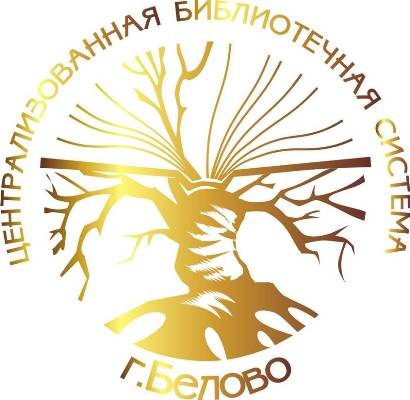 «Централизованная библиотечная система г. Белово»УТВЕРЖДАЮДиректор МУ «ЦБС г. Белово»_______________Е. А. Чернова«____» ______________2013 г.ПЛАНРАБОТЫ МУ «ЦБС г. БЕЛОВО»на 2014 годБелово 2013С О Д Е Р Ж А Н И Е1. ЗАДАЧИ И СОДЕРЖАНИЕ РАБОТЫ МУ «ЦБС г. БЕЛОВО»				32. ОСНОВНЫЕ КОНТРОЛЬНЫЕ  ПОКАЗАТЕЛИ						42.1. Контрольные показатели библиотек на 2014 г.					42.2. Массовая и информационная работа							53. ФОРМИРОВАНИЕ ОБЩЕСТВЕННОГО МНЕНИЯ О БИБЛИОТЕКАХ. РЕКЛАМА БИБЛИОТЕКИ. РЕКЛАМНО-ИЗДАТЕЛЬСКАЯ ПРОДУКЦИЯ		64. ОРГАНИЗАЦИЯ РАБОТЫ С ПОЛЬЗОВАТЕЛЯМИ					175. ПОПУЛЯРИЗАЦИЯ ЛИТЕРАТУРЫ. КУЛЬТУРНО-ДОСУГОВАЯ ДЕЯТЕЛЬНОСТЬ 						206. КРАЕВЕДЧЕСКАЯ РАБОТА									957. СПРАВОЧНО-БИБЛИОГРАФИЧЕСКАЯ И ИНФОРМАЦИОННАЯ ДЕЯТЕЛЬНОСТЬ							998. ИНФОРМАЦИОННО-ПРАВОВОЕ ОБСЛУЖИВАНИЕ					1229. МБА И ЭДД											12910. НАУЧНО-ИССЛЕДОВАТЕЛЬСКАЯ ДЕЯТЕЛЬНОСТЬ				13011. МЕТОДИЧЕСКОЕ ОБЕСПЕЧЕНИЕ БИБЛИОТЕЧНОЙ ДЕЯТЕЛЬНОСТИ. ПОВЫШЕНИЕ КВАЛИФИКАЦИИ					13212. ДОКУМЕНТНЫЕ ФОНДЫ. РАБОТА С ФОНДОМ					13713. ПЛАТНЫЕ УСЛУГИ										1401. ЗАДАЧИ И СОДЕРЖАНИЕ РАБОТЫ МУ «ЦБС г. БЕЛОВО»Миссия МУ «ЦБС г. Белово» - наиболее полное, оперативное удовлетворение информационных потребностей и всей системы культурных ожиданий населения города Белово посредством оптимизации ресурсов, внедрения современных информационно-коммуникационных технологий в деятельность библиотек, повышения уровня комфортности и мобильности. Цель МУ «ЦБС г. Белово» - совершенствование библиотечного обслуживания на основе внедрения новейших информационных технологий, его эволюционирование сообразно изменениям в потребностях населения. Организация внутрибиблиотечного пространства, создание образа привлекательной, «прозрачной», зримой библиотеки, открытой для всех  групп пользователей, всех социальных институтов, внутренней и внешней среды.Задачи МУ «ЦБС г. Белово»: Организовать и комплектовать библиотечные фонды в соответствии с профилем, основными направлениями деятельности библиотек и согласно положениям российского законодательства для реализации миссии ЦБС;Модернизировать деятельность библиотек ЦБС г. Белово с помощью внедрения новейших информационно-коммуникационных технологий; Предоставить пользователям доступ в корпоративные и глобальные информационные сети посредством сайта ЦБС, позиционировать библиотеки ЦБС как инновационно-информационные центры на региональном и федеральном уровнях; Хранить имеющуюся информацию на всех видах носителей для нынешних и будущих поколений пользователей;Освещать деятельность библиотек Централизованной библиотечной системы г. Белово с помощью сайтов и блога ЦБС, социальных сетей, работы со СМИ;Провести комплекс мероприятий согласно объявленному в РФ «Году культуры» и Кузбассе «Году культуры и туризма»;Активно внедрять в деятельность библиотек инновационные формы работы;Повышать квалификацию сотрудников библиотек;Проводить системный мониторинг информационных потребностей пользователей и оценки качества библиотечной работы.2. ОСНОВНЫЕ КОНТРОЛЬНЫЕ ПОКАЗАТЕЛИ2.1. Контрольные показатели библиотек на 2014 год2.2. Массовая и информационная работа	3. ФОРМИРОВАНИЕ ОБЩЕСТВЕННОГО МНЕНИЯ О БИБЛИОТЕКАХ. РЕКЛАМНО-ИЗДАТЕЛЬСКАЯ ПРОДУКЦИЯ. ИНТЕРНЕТ, СМИВ 2014 году библиотеки МУ «ЦБС г.Белово» продолжат координировать свою деятельность с рядом организаций. Среди них:культурные центры г.Белово;ДМШ г.Белово;ДШИ г.Белово;ДХШ г.Белово;выставочный зал, галерея «Вернисаж» г.Белово;исторические музеи г.Белово;дошкольные учреждения г.Белово;среднеобразовательные, среднеспециальные, высшие учебные заведения г.Белово;школы-интернаты г.Белово;детские дома г.Белово;МОУ ДОД «Дворец творчества детей и молодежи г. Белово»;подростковые клубы «Олимпиец», «Орион», «Энергия» и др.;Центральный Дворец Культуры, поселковые клубы;Территориальные Управления города и поселков;Комитет социальной защиты населения г.Белово;Центр реабилитации несовершеннолетних;общественные организации (женсоветы, советы старейшин, общество ветеранов);РИЦ «КонсультантПлюс»;Российская ассоциация правовой информации «Гарант»;Беловский филиал областного общества слепых;Центр социального обслуживания «Забота»;Совет ветеранов локальных войн;Военный комиссариат гг.Белово, Гурьевск, Беловский район;Комитет по делам несовершеннолетних при УВД г.Белово;СМИ (газеты «Беловский вестник», «Мега Экспресс», «Вечернее Белово» и т.д.).Библиотеки МУ «ЦБС г. Белово» ведут обширную рекламно-издательскую деятельность. В 2014 году планируется издать 136 названий рекламной продукции.Рекламно-издательская продукция библиотек - 2014Постоянно действующей формой рекламы являются публикации и сюжеты в средствах массовой информации. Библиотеки сообщают о проведенных мероприятиях, деятельности клубов, любительских объединений при библиотеках, проводимых семинарах, об участии в конкурсах и многом другом. Статьи публикуются в местных СМИ, сайтах, блоге ЦБС, социальных сетях, а также в областных и российских профессиональных изданиях.Публикации в местных, областных, российских периодических изданиях, выступления на радио, телевидении, информация на страницах Интернет4. ОРГАНИЗАЦИЯ РАБОТЫ С ПОЛЬЗОВАТЕЛЯМИПриоритетными направлениями в деятельности библиотек г. Белово являются следующие:инновационные, информационно-коммуникационные технологии;продвижение чтения среди молодежи и других социально-возрастных групп;гражданско-правовая культура и патриотизм; краеведческая работа;семейное воспитание, активизация и популяризация семейного чтения;профессиональное самоопределение; экологическая культура, экология человека; здоровый образ жизни;основы информационной культуры.Перечисленные направления деятельности успешно реализуются с помощью целевых, комплексных программ и проектов, в рамках которых работают библиотеки ЦБС г. Белово. В 2014 году в ЦБС будет реализовываться 24 программы: 1 общегородская, 1 –ЦБС, 22– библиотечных.Программно-проектная деятельность МУ «ЦБС г.Белово» в 2014 г.В 2014 году в ЦБС будут вести работу 29 творческих объединений, из них:Клубы по интересам, любительские объединения, кружки, студии ЦБС в 2014 г.5. Популяризация литературы. Культурно - досуговая деятельностьПЛАНкрупных мероприятий в рамках Года культуры в России, Года культуры и туризма в КузбассеКультурно-досуговые мероприятия по направлениям деятельностиЯНВАРЬФЕВРАЛЬМАРТАПРЕЛЬМАЙИЮНЬИЮЛЬАВГУСТСЕНТЯБРЬОКТЯБРЬНОЯБРЬДЕКАБРЬ6. КРАЕВЕДЧЕСКАЯ РАБОТАЦЕЛЬ, ЗАДАЧИ И СОДЕРЖАНИЕ РАБОТЫКраеведческая деятельность библиотек МУ «ЦБС г. Белово» в 2014 г. будет вестись в рамках Указа президента РФ В.В. Путина  "О проведении в Российской Федерации Года культуры",  объявленного в Кузбассе Года культуры и туризма, городских программ, собственных библиотечных проектов.Цель - сбор, сохранение, систематизация и обеспечение быстрого и качественного доступа к краеведческой информации. Развитие стремлений горожан к получению знаний о нашем городе, его истории, экономике, культуре.Задачи:Обеспечивать доступность краеведческих информационных ресурсов; Повышать качество, максимальную оперативность удовлетворения читательских запросов по краеведению;Формировать, вести, использовать и пропагандировать КСБА;Осуществлять информирование о краеведческих документах в соответствии с разовыми и длительно действующими библиографическими запросами; Выявлять, собирать, организовывать хранение и изучение о крае, краеведческой информации;Распространять краеведческие знания, формировать и развивать краеведческие информационные потребности;Координировать краеведческую деятельность с другими библиотеками города и области, музеями, а также со всеми заинтересованными учреждениями, общественными организациями и лицами;Оказывать методическую помощь в краеведческой деятельности библиотекам городаИНФОРМАЦИОННО-БИБЛИОРАФИЧЕСКОЕ ОБСЛУЖИВАНИЕОрганизация справочно-библиографического аппарата и фонда библиографических и справочных изданийКОНТРОЛЬНЫЕ ПОКАЗАТЕЛИИнформационное обслуживаниеМассовое информированиеIV.2.2. Индивидуальное и групповое информирование Предполагаемые абоненты и темыЦДБПредполагаемые абоненты и темы:Групповое информирование - МБДОУ д/с № 37, темы: обзор – реклама новых поступлений, выполнение справок по теме заказчика.Индивидуальное информирование – пользователи сектора краеведения - история образования городаБиблиотека №1Индивидуальное информирование: учитель биологии МБОУ СОШ № 19 Евсеева Елена Николаевна, тема «Экология Кузбасса».Групповое информирование: Территориальное управление пгт Новый Городок, тема «Новое в законодательстве Кемеровской области».Периодичность: по мере поступления новой информации.Способ доставки: по E-mail.Библиотека №7Взрослый пользователь по теме: история поселка Новый Городок и экология Кузбасса.БИБЛИОТЕКА №10Предполагаемые абоненты индивидуальной и групповой информации и темы: «История Белова», «История пгт Инской».БИБЛИОТЕКА №12 Суханова Г.Н. школа №5 педагог. Малые народы Кузбасса.Тесёлкина Н.А. школа №5 учитель начальных классов. Экология Кузбасса.Белых Л.Ф.  школа №5 учитель начальных классов. История родного края.VI. ПОИСКОВАЯ ДЕЯТЕЛЬНОСТЬ(сроки – см. Разделы Плана)БИБЛИОТЕКА №1Будет продолжена работа по сбору материалов в проекте «КЗД».Для выявления и поиска материалов по Новому Городку среди учащихся МБОУ СОШ будет объявлен конкурс сочинений «Война в судьбе  моей семьи», а также акция «Загляни в семейный архив».БИБЛИОТЕКА №2Работа по сбору материалов в проекте  « Календарь знаменательных и памятных дат по Кемеровской области» (Сибгормонтаж  10 лет, стадион «Шахтер» -50 лет, Д/с №13 -55 лет ,Поликлиника №3- 80 лет)БИБЛИОТЕКА №7Продолжить принимать участие в региональном  корпоративном  проекте «Монументальный образ Кузбасса на страницах печати» («Памятник погибшим шахтерам»),Сбор материала о церкви в честь Успения Божией Матери  (п.Новый Городок)Продолжить сотрудничество с почетным читателем Александром Жуковым  и оказание ему помощи в поисках краеведческого материала. получение новых сведений об истории пгт. Новый городок, о его достопримечательностях.БИБЛИОТЕКА №12Сбор материалов и о жизни и творчестве Беловского поэта Леонида Торгаева.  БИБЛИОТЕКА №13Работа по сбору материалов в проектах «КЗД», «Современное краеведение»;Воспоминания членов семей, документы из личных, семейных архивов пользователей библиотеки;Ведение хроники основных событий поселка, истории библиотеки;Получение новых сведений о посёлке Новостройка, городе, крае через местные СМИ. ФОРМИРОВАНИЕ, ОРГАНИЗАЦИЯ И ХРАНЕНИЕ ФОНДОВ КРАЕВЕДЧЕСКИХ ДОКУМЕНТОВ И МЕСТНЫХ ИЗДАНИЙ7. СПРАВОЧНО-БИБЛИОГРАФИЧЕСКАЯ И ИНФОРМАЦИОННАЯ ДЕЯТЕЛЬНОСТЬ1.Справочно-библиографическое обслуживаниеТаблица 7.1 - Справки и консультацииТаблица 7.2 - Справочно-библиографический аппарат Организация электронных картотек:ЦГБЛучшее в толстых журналахБиблиотека №2Мир профессийАрхив выполненных справокКартотека сценариев журнала «Читаем, учимся, играем»Библиотека №10«Выполненные сложные справки»2. Информационное обслуживаниеМассовое информированиеЦГБВ течение всего года планирует разрабатывать мультимедийные выставки, позволяющие информировать пользователей с новыми поступлениями, книгами-юбилярами на сайте библиотеки, блоге, на ЖК-панели в читальном зале, а также в учебных заведениях перед началом мероприятий. В социальных сетях также вести информационную работу по рекламе книг, услуг и новых поступлений.Библиотека№2В 2014 г планируется создание страниц библиотеки в социальных сетях «Одноклассники», Facebook, ВКонтакте с целью информирования о новых поступлениях литературы посредством размещения виртуальных выставок.Библиотека№5Планируем размещать информацию о новых поступлениях, об услугах библиотеки на сайте п. Бачатский.Методы выявления информационных потребностей:Библиотека №1Методы выявления информационных потребностей:- наблюдение;- индивидуальная беседа;- анкетирование.Будет продолжена работа на странице на сайте «Одноклассники», где будут размещаться и пополняться в течение года электронные выставки (напр. «Даты. События. Люди», «Читайте! И будет вам счастье», «Эрмитаж»), регулярное информирование о новинках художественной литературы, будут рекламироваться услуги библиотеки.Библиотека №9В . планируется изучение интересов и потребностей пользователей в краеведческой информации. Для изучения будут использоваться методы: наблюдение, опрос и анализ. На праздниках «Святой Никола» и «Пардакай», на которых планируется устроить широкие просмотры краеведческой литературы, с помощью наблюдения и опроса определить потребности. Для выявления потребителей краеведческой литературы планируется провести анализ читательских формуляров и журнала учета справок.Библиотека №10- беседа  при записи в библиотеку, - беседа во время возврата книг о прочитанной книге и авторе,- мини-анкета на книгах новых авторов для взрослых потребителей, - анкетирование,- интервьюирование,- анализ отказов по запросам пользователей.Библиотека №13– опрос взрослых пользователей библиотеки.Библиотека №14Опрос «Изучение современного читательского спроса. «Любимая книга. Нелюбимая книга. Я  хочу читать…Таблица 7.3 - Количество абонентов индивидуального и группового информированияГрупповое информированиеЦГБДля общения со своими пользователями библиотекари планируют использовать блог и социальные сети.Блог может быть использован как маркетинговый инструмент, позволяющий найти нового потенциального пользователя; как средство для продвижения услуг информирования и их рекламы, установления контактов с абонентами, информирования о новых поступлениях, обратной связи с абонентами информирования и т. д.В 2014 году  ИБО продолжит работу по информированию педагогических коллективов о новых поступлениях литературы посредством рассылки бюллетений на электронную почту школ.Библиотека №3Оповещение по электронной почте об обновлении списка новых поступлениях на сайте «БиблиоТройка».Библиотека №5Планируется внедрение новых форм работы с абонентами индивидуального и группового информирования:- рассылки по электронной почте;- рассылки посредством сотовой связи;- информирование в соц. сетях.Библиотека №7В работе по информированию планируем:Применение новых форм книжных выставок (см. выше), организацию и экспонирование выставок новых поступлений книг; (в т.ч. в среде Интернет);Подготовку и проведение библиографических информационных обзоров новых поступленийРассылку оповещений о вновь поступивших книгах и новых периодических изданиях и т.д. (в т.ч. средствами электронной почты);Информировать педагогический состав МБОУ СОШ №19; МКОУ  для детей и сирот, оставшихся без попечения родителей «Детский дом «Надежда»;  МКУ «Социальный приют для детей»; МБОУ ДОД «Дом детского творчества г.Белово»; Муниципальное казенное специальное (коррекционное) образовательное учреждение для обучающихся воспитанников с ограниченными возможностями здоровья «Специальная (коррекционная) общеобразовательная школа-интернат №15 (VIII вида), МБДОУ Детские сады № 5, 8, 12, 14, 36, 38, 52, 55 о новых поступлениях в помощь воспитательной  работе и образовательной  программе.Информирование на сайте библиотеки Библиотека №7В 2014 году для лучшего информирования населения поселка планируем использовать новые для нашей библиотеке формы работы  посредством  соц. сетей:- виртуальные выставки,- информирование о новых поступлениях литературы, - реклама услугБиблиотека №13Абоненты массового информирования – рассылки посредством сотовой связи о рекламе услуг библиотеки, о доступе к электронным ресурсам, созданным в МУ «ЦБС г. Белово», о работе ЦПИ на базе интернет – библиотеки, о вновь созданных и имеющихся публикациях и др.;Абоненты индивидуального информирования - рассылки посредством сотовой связи; Абоненты группового информирования - рассылки посредством эектронной почты. Библиотека №14В 2014 году планируется информирование абонентов индивидуального и группового обслуживания посредством электронной почты.Библиотека №14Абоненты массового информирования – рассылки посредством сотовой связи о рекламе услуг библиотеки, о доступе к электронным ресурсам, созданным в МУ «ЦБС г. Белово», о работе ЦПИ на базе интернет – библиотеки, о вновь созданных и имеющихся публикациях и др.;Абоненты индивидуального информирования - рассылки посредством сотовой связи: «Лето – время книгочеев» и «Новые книги нового века»; Работа на сайтах, блогах и социальных сетяхБиблиотека №7Создание страницы ДБ № 7 в соцсетях (создание блога).создание электронных (виртуальных) выставок: «Новые книжки – для вас, ребятишки»: выст. новых поступлений;фотовыставка (фотовернисаж): «7 чудес г. Белово»; «Корзина вкусной книги» (собирают читатели – рекомендуя друг другу)…Виртуальные экскурсии: «Театр чудес  Сергея Образцова»Создание «Галереи меценатов»: фамилии спонсоров и активных дарителей (с их согласия);Предоставить читателям возможность заказа литературы, продления книг, выполнения информ. запросов через интернет. Рассылка оповещений о вновь поступивших книгах и новых периодических изданиях и т.д.    (в т.ч. средствами электронной почты);Познакомить своих пользователей  с порталом детских интернет-сайтов «Веб-Ландия» (находится по адресу www.web-landia.ru). Портал «Веб-ландия» позволит родителям и детям избегать негативного контента, находя познавательную и позитивную информацию в Сети.3. Формирование информационной культуры4. Методическая работа по библиографической деятельностиИнтересующие темы библиографических мероприятий, семинаров и практикумов: Справочно-библиографическая и информационная деятельность библиотеки: ведение каталогов и особенности ведения краеведческой картотеки. Библиотека №7Информирование об изменениях в ГОСТе по БО. Библиотека №3Инновационные методы и формы массовой и индивидуальнойработы. Библиотека №7Темы занятий по повышению компьютерной грамотности:Работа в Access 2007 Библиотека №1,5,13,16Освоение программ Photoshop, MovieMaker и др. Библиотека №1,10Работа в соц.сетях (ВКонтакте, Facebook.) Библиотека №2Создание, буктрейлеров, нарезка, объединение видеороликов. Библиотека №3,9Повтрение и углубление знаний по программам: Microsoft Office PowerPoint, Microsoft Office Publisher, Microsoft Office Excel. Библиотека №5, 6, 9, 13, 16.Создание интерактивных игр; Библиотека №108. ИНФОРМАЦИОННО-ПРАВОВОЕ ОБСЛУЖИВАНИЕЦентральная городская библиотекаТаблица VI.1 – Статистические показатели деятельности ПЦПИТаблица VI.2 – Массовые мероприятия ЦПИИздательская продукция ЦПИЦентральная детская библиотекаТаблица VI.1 – Статистические показатели деятельности ЦПИТаблица VI.2 – Массовые мероприятия ЦПИ9. МБА И ЭДДМБАЭДД(в тематические справки вносить справки на тематические запросы+библиографические; в адресные справки вносить запросы на конкретное издание)10. НАУЧНО-ИССЛЕДОВАТЕЛЬСКАЯ ДЕЯТЕЛЬНОСТЬ 11. МЕТОДИЧЕСКОЕ ОБЕСПЕЧЕНИЕ БИБЛИОТЕЧНОЙ ДЕЯТЕЛЬНОСТИ. ПОВЫШЕНИЕ КВАЛИФИКАЦИИ1.Планирование, отчетность, анализ работы ЦБС2. Всероссийские, межрегиональные, региональные и областные мероприятия3. Участие в проектах (обучение в рамках проектов)4. Обучение библиотечного персонала на областном уровне5 Выезды в библиотеки города Белово главных специалистов 6. Издательская деятельность7. Работа в рамках программы «ПрофиКласс»12. ДОКУМЕНТНЫЕ ФОНДЫ. РАБОТА С ФОНДОМ13. ПЛАТНЫЕ УСЛУГИСтруктурное подразделение ЦБСЧитателиПосещенияКниговыдачаСправки и консультацииМБА, ЭДД, ВЧЗИнформационные запросыОбращения удаленных пользователейКоличество граждан, вовлеченных в мероприятияЦентральная городская библиотека 860070000197500195003021700048 5004500Центральная городская библиотека 860070000197500195003021700048 5004500Центральная детская библиотека600030000103000169004119900200010000Центральная детская библиотека600030000103000169004119900200010000Библиотека №1410030240823202700850202002800Библиотека №2312026000680002859708592200Детская библиотека №33950260008650034108991050001250Библиотека №5430030700810005000860001300Библиотека №680060001500080015800600Детская библиотека-центр по проблемам детства и юношества №727901690050700511455814502460Детская библиотека-центр по проблемам детства и юношества №727901690050700511455814502460Детская библиотека-центр по проблемам детства и юношества №727901690050700511455814502460Библиотека №8170012000302001500317001000Библиотека №915015002500722572600Библиотека №10320022000630001550645501002000Детская библиотека №1162040001250070013200510Библиотека №128207180220701178232481060Библиотека №13154012000350004150391501350Библиотека-информационный центр по вопросам культуры №1416301200035500800363001000Библиотека-информационный центр по вопросам культуры №1416301200035500800363001000Библиотека-информационный центр по вопросам культуры №1416301200035500800363001000Детская библиотека №16171010600354204400398201500Итого45030317120920210706333499084355 85034130Выполнение Муниципального задания - 201406700673673850 155Форма мероприятияПлан 2014 г.вечера (литературные, музыкальные), балы, гостиные, утренники, посиделки62читательские конференции, обсуждения книг5диспуты, дискуссии5обзоры35широкие просмотры литературы 10книжные выставки120игровые, конкурсные формы (конкурсы, викторины, КВН, ринги, аукционы и др.) 276массовые праздники9беседы, часы, уроки, лекции, устные журналы330экскурсии по библиотеке21премьеры книг, презентации, ярмарки7Дни информации2Дни специалиста0Другие формы, не вошедшие в данный перечень50В том числе посвященные здоровому образу жизни53В том числе посвященные Году культуры в РФ (крупные)42Всего:932№ФормаНазвание изданияОтветственныйОтветственныйОтветственныйЯнварьЯнварьЯнварьЯнварьЯнварьЯнварьЭлектронныеЭлектронныеЭлектронныеЭлектронныеЭлектронныеЭлектронныеСлайд-презентация«Экскурсия в Томскую Писаницу»Кошелева Н. В., Кочеводова В. В.Кошелева Н. В., Кочеводова В. В.Кошелева Н. В., Кочеводова В. В.Электронная презентация«Олимпийские игры: история и современность»Библиотека №10Теницкая О.В.Библиотека №10Теницкая О.В.Библиотека №10Теницкая О.В.Слайд-презентация«Преуспевает владеющий информацией»Детская библиотека №16Зорина И.В.Детская библиотека №16Зорина И.В.Детская библиотека №16Зорина И.В.ПечатныеПечатныеПечатныеПечатныеПечатныеПечатныеПродолжающиесяПродолжающиесяПродолжающиесяПродолжающиесяПродолжающиесяПродолжающиесяГазета«Библиотечный ДилижанС»№1 (13)-2014Детская бибилотека №3Аньчкова Л.М.Детская бибилотека №3Аньчкова Л.М.Детская бибилотека №3Аньчкова Л.М.СериальныеСериальныеСериальныеСериальныеСериальныеСериальныеКнижныеКнижныеКнижныеКнижныеКнижныеКнижныеСерия «Листая прошлого страницы»Сборник информационных материаловГоду культуры«Игры телеутских детей»Библиотека №9И.Н. ЩелкотуноваБиблиотека №9И.Н. ЩелкотуноваБиблиотека №9И.Н. ЩелкотуноваКнижные закладкиКнижные закладкиКнижные закладкиКнижные закладкиКнижные закладкиКнижные закладкиСерия «Навигатор по Интернету»Году культуры«Сайты для молодёжи»Библиотека №1Ванина Е.А.,Валиуллова Л.В.Библиотека №1Ванина Е.А.,Валиуллова Л.В.Библиотека №1Ванина Е.А.,Валиуллова Л.В.Серия «Навигатор по Интернету»Году культуры«Книги в Интернете»Библиотека №1Ванина Е.А.,Валиуллова Л.В.Библиотека №1Ванина Е.А.,Валиуллова Л.В.Библиотека №1Ванина Е.А.,Валиуллова Л.В.Не периодическиеНе периодическиеНе периодическиеНе периодическиеНе периодическиеНе периодическиеКнижныеКнижныеКнижныеКнижныеКнижныеКнижныеРекомендательный списокГоду культуры«Самая интересная книга»(по результатам анкетирования 2013г.)Библиотека №9И.Н. ЩелкотуноваБиблиотека №9И.Н. ЩелкотуноваБиблиотека №9И.Н. ЩелкотуноваЛистовыеЛистовыеЛистовыеЛистовыеЛистовыеЛистовыеФлаерГоду культуры«Читающий гражданин»Библиотека №14Баязитова Т.В.Библиотека №14Баязитова Т.В.Библиотека №14Баязитова Т.В.ЛистовкаГоду культуры«С новой книгой – в новый год»                   (Реклама библиотеки и поступления новых книг)Детская библиотека №16Зорина И.В.Детская библиотека №16Зорина И.В.Детская библиотека №16Зорина И.В.Буклет«Шпаргалки для старшеклассников»                 (Реклама о предоставляемых услугах библиотеки)Детская библиотека №16Зорина И.В.Детская библиотека №16Зорина И.В.Детская библиотека №16Зорина И.В.Книжные закладкиКнижные закладкиКнижные закладкиКнижные закладкиКнижные закладкиКнижные закладкиЗакладка«Кто любит спорт, тот здоров и бодр»(пословицы и поговорки о ЗОЖ)Библиотека №5Федяева О.К.Библиотека №5Федяева О.К.Библиотека №5Федяева О.К.Закладки«Моя малая родина. Неизвестное об известном»Бибилотека №13Непочатая С.А.,Кордюкова Т.В.Бибилотека №13Непочатая С.А.,Кордюкова Т.В.Бибилотека №13Непочатая С.А.,Кордюкова Т.В.КарточныеКарточныеКарточныеКарточныеКарточныеКарточныеКалендарьНастенный «Правовой календарь»ЦДБСавочкина Я. С.ЦДБСавочкина Я. С.ЦДБСавочкина Я. С.Приглашения«Самый волшебный праздник»Детская бибилотека №3Аньчкова Л.МАньчкова О.В.Детская бибилотека №3Аньчкова Л.МАньчкова О.В.Детская бибилотека №3Аньчкова Л.МАньчкова О.В.ФевральФевральФевральФевральФевральФевральЭлектронныеЭлектронныеЭлектронныеЭлектронныеЭлектронныеЭлектронныеЭлектронный ресурс«Терроризм: феномен, контроль, безопасность»Библиотека №1Валиуллова Л.В.Патрушева Ю.В.Библиотека №1Валиуллова Л.В.Патрушева Ю.В.Библиотека №1Валиуллова Л.В.Патрушева Ю.В.Электронная презентацияГоду культуры«Веселые истории Н.Носова»Библиотека №10Теницкая О.В.Библиотека №10Теницкая О.В.Библиотека №10Теницкая О.В.Электронная презентация«Двух сердечек половинки»Библиотека №10Теницкая О.В.Библиотека №10Теницкая О.В.Библиотека №10Теницкая О.В.ПечатныеПечатныеПечатныеПечатныеПечатныеПечатныеСериальныеСериальныеСериальныеСериальныеСериальныеСериальныеКнижныеКнижныеКнижныеКнижныеКнижныеКнижныеНавигатор«Профессии, которые выбираем «МЫ»ЦДБСавочкина Я. С.ЦДБСавочкина Я. С.ЦДБСавочкина Я. С.Серия «Микрорайон Бабанаково:  что есть что»Путеводитель«Бабанаково - рабочий район»Библиотека №2Уткина В.Ю.Библиотека №2Уткина В.Ю.Библиотека №2Уткина В.Ю.Серия «Микрорайон Бабанаково:  что есть что»Путеводитель«Предприятия    микрорайона»Библиотека №2Уткина В.Ю.Библиотека №2Уткина В.Ю.Библиотека №2Уткина В.Ю.ЛистовыеЛистовыеЛистовыеЛистовыеЛистовыеЛистовыеСерия «Современные писатели»Рекомендательный списокГоду культуры«Аника Тор»Библиотека №10Сестерова Е.О.Библиотека №10Сестерова Е.О.Библиотека №10Сестерова Е.О.Книжные закладкиКнижные закладкиКнижные закладкиКнижные закладкиКнижные закладкиКнижные закладкиСерия «ОлимпиаДА»Закладка«На старт!»,Библиотека №1Библиотека №1Библиотека №1Серия «ОлимпиаДА»Закладка«Ступени здоровья»Библиотека №1Библиотека №1Библиотека №1Серия «ОлимпиаДА»Закладка«Единство ума и силы!»Библиотека №1Библиотека №1Библиотека №1Не периодическиеНе периодическиеНе периодическиеНе периодическиеНе периодическиеНе периодическиеКнижныеКнижныеКнижныеКнижныеКнижныеКнижныеБиобиблиографический материалГоду культуры«И свеча бы не угасла…»:(Сергий Радонежский)Детская бибилотека №3Аньчкова Л.М.Детская бибилотека №3Аньчкова Л.М.Детская бибилотека №3Аньчкова Л.М.ЛистовыеЛистовыеЛистовыеЛистовыеЛистовыеЛистовыеЛистовка«Электронные услуги каждому!»Скрипкина С. В.Скрипкина С. В.Скрипкина С. В.Рекомендательный списокГоду культуры(книги-юбиляры)Детская бибилотека №3Пряженникова Н.В.Детская бибилотека №3Пряженникова Н.В.Детская бибилотека №3Пряженникова Н.В.Информационный материал«Как изготовить телеутскую куклу-закрутку»Библиотека №9И.Н. ЩелкотуноваБиблиотека №9И.Н. ЩелкотуноваБиблиотека №9И.Н. ЩелкотуноваПамяткаГоду культуры«Давайте беречь книги»Библиотека №13Кордюкова Т.В.Библиотека №13Кордюкова Т.В.Библиотека №13Кордюкова Т.В.Листовка-обращениеГоду культуры«Как правильно пользоваться книгой»Библиотека №14Присяжнюк Н.В.Библиотека №14Присяжнюк Н.В.Библиотека №14Присяжнюк Н.В.Книжные закладкиКнижные закладкиКнижные закладкиКнижные закладкиКнижные закладкиКнижные закладкиКраеведческие закладкиГоду культуры«Музей Чолкой»Кошелева Н. В., Кочеводова В. В.Кошелева Н. В., Кочеводова В. В.Кошелева Н. В., Кочеводова В. В.МартМартМартМартМартМартЭлектронныеЭлектронныеЭлектронныеЭлектронныеЭлектронныеЭлектронный  ресурсГоду культуры«Нужно в культуре учиться,чтоб с удовольствием трудиться?»(профориентация)Детская бибилотека №3Аньчкова О.ВДетская бибилотека №3Аньчкова О.ВЭлектронная презентацияГоду культуры«Кукольный мир»Библиотека №10Сестерова Е.О.Библиотека №10Сестерова Е.О.Электронная презентацияГоду культуры«Приходи, сказка»Библиотека №10Теницкая О.В.Библиотека №10Теницкая О.В.Электронная презентация«Шахтерская память»Библиотека №10Теницкая О.В.Библиотека №10Теницкая О.В.ПечатныеПечатныеПечатныеПечатныеПечатныеПечатныеПродолжающиесяПродолжающиесяПродолжающиесяПродолжающиесяПродолжающиесяПродолжающиесяИнформационный список литературыГоду культуры«Сфера культуры»Вып. 1Библиотека №14Баязитова Т.В.Библиотека №14Баязитова Т.В.Библиотека №14Баязитова Т.В.СериальныеСериальныеСериальныеСериальныеСериальныеСериальныеСерия «Микрорайон Бабанаково:  что есть что»Путеводитель«Образовательные учреждения»Вып. 2Библиотека №2Уткина В.Ю.Библиотека №2Уткина В.Ю.Библиотека №2Уткина В.Ю.Серия «Листая прошлого страницы»Биографический материал«Женщины-телеутки в жизни села»Библиотека №9И.Н. ЩелкотуноваБиблиотека №9И.Н. ЩелкотуноваБиблиотека №9И.Н. ЩелкотуноваНе периодическиеНе периодическиеНе периодическиеНе периодическиеНе периодическиеНе периодическиеЛистовыеЛистовыеЛистовыеЛистовыеЛистовыеЛистовыеПамятка читателюГоду культуры«Интернет библиотека»ЦГБМакунина О. В., Войтенко М. В.ЦГБМакунина О. В., Войтенко М. В.ЦГБМакунина О. В., Войтенко М. В.Краеведческая закладкаГоду культуры«Шорский национальный парк»ЦГБМакунина О. В., Войтенко М. В.ЦГБМакунина О. В., Войтенко М. В.ЦГБМакунина О. В., Войтенко М. В.Памятка - совет«Маленьким человечкам – большие права»ЦДБСавочкина Я. С.ЦДБСавочкина Я. С.ЦДБСавочкина Я. С.Памятка (с применением  3D оформления)Году культуры«Филипп'ОК лучший друг детей и родителей»ЦДБСемухина М.А.ЦДБСемухина М.А.ЦДБСемухина М.А.Дайджест (либо указатель литературы)«Коренные жители Кузбасса»2005-2014 - Второе международное десятилетие коренных народов мираБиблиотека №1Валиуллова Л.В.Библиотека №1Валиуллова Л.В.Библиотека №1Валиуллова Л.В.Рекомендательный список литературыГоду культуры«10 лучших детективов»Библиотека №5Федяева О.К.Библиотека №5Федяева О.К.Библиотека №5Федяева О.К.Биобиблиографический материалГоду культуры«Поэт Александр Курицын»Библиотека №5Федорцова Л.В.Библиотека №5Федорцова Л.В.Библиотека №5Федорцова Л.В.Книжные закладкиКнижные закладкиКнижные закладкиКнижные закладкиКнижные закладкиКнижные закладкиЗакладкаГоду культуры«С книжкой вприпрыжку»Библиотека №5Черных А.А.Библиотека №5Черных А.А.Библиотека №5Черных А.А.ЗакладкаГоду культуры«Чудесные встречи и добрые книги»Детская бибилотека №7Рубцова Е.И.Детская бибилотека №7Рубцова Е.И.Детская бибилотека №7Рубцова Е.И.КарточныеКарточныеКарточныеКарточныеКарточныеКарточныеВизиткаГоду культурыБиблиотека – информационный центр по вопросам культурыБиблиотека №14Присяжнюк Н.В.Библиотека №14Присяжнюк Н.В.Библиотека №14Присяжнюк Н.В.Другие виды публикацийДругие виды публикацийДругие виды публикацийДругие виды публикацийДругие виды публикацийДругие виды публикацийВиртуальная экскурсия (афиша)Году культуры«Театр чудес  Сергея Образцова:Детская бибилотека №7Типайкина Ж.НДетская бибилотека №7Типайкина Ж.НДетская бибилотека №7Типайкина Ж.НАпрельАпрельАпрельАпрельАпрельАпрельЭлектронныеЭлектронныеЭлектронныеЭлектронныеЭлектронныеЭлектронная презентацияГоду культуры«По дороге из желтого кирпича» (по произведениям А.Волкова)Библиотека №10Теницкая О.В.Библиотека №10Теницкая О.В.Слайд-презентация«От правил к праву»Детская бибилотека №16Зорина И.В.Детская бибилотека №16Зорина И.В.Слайд-презентацияГоду культуры«Фейерверк детских книг»                                  (Международный день детской книги)Детская бибилотека №16Зорина И.В.Детская бибилотека №16Зорина И.В.ПечатныеПечатныеПечатныеПечатныеПечатныеПечатныеПродолжающиесяПродолжающиесяПродолжающиесяПродолжающиесяПродолжающиесяПродолжающиесяСборник информационных материаловГоду культуры«Чем мы знамениты: Историко-культурные достопримечательности»Библиотека №1Валиуллова Л.В.Библиотека №1Валиуллова Л.В.Библиотека №1Валиуллова Л.В.Газета«Библиотечный ДилижанС»№2 (14)-2014Аньчкова О.В.Аньчкова Л.М.Пряженникова Н.В.Лобова А.С.Аньчкова О.В.Аньчкова Л.М.Пряженникова Н.В.Лобова А.С.Аньчкова О.В.Аньчкова Л.М.Пряженникова Н.В.Лобова А.С.Не периодическиеНе периодическиеНе периодическиеНе периодическиеНе периодическиеНе периодическиеЛистовыеЛистовыеЛистовыеЛистовыеЛистовыеЛистовыеБуклет«Наш выбор – жизнь без наркотиков»Макунина О. В., Войтенко М. В.Макунина О. В., Войтенко М. В.Макунина О. В., Войтенко М. В.Рекламные листовкиГоду культуры«Читали, читаем и будем читать, все лучшее будем из книжек черпать»ЦДБСемухина М.А.ЦДБСемухина М.А.ЦДБСемухина М.А.Памятка - рекомендацияГоду культуры«Брось мышку – возьми книжку!»ЦДБУшакова Е.Г.ЦДБУшакова Е.Г.ЦДБУшакова Е.Г.Рекомендательный списокГоду культуры«Мир добра»ЦДБШишкина С.В.ЦДБШишкина С.В.ЦДБШишкина С.В.Библиографический указательГоду культуры«Примите дивное посланье…»(к 200-летию М.Ю. Лермонтова)Детская бибилотека №3Аньчкова О.В.Опякина Н.А.Детская бибилотека №3Аньчкова О.В.Опякина Н.А.Детская бибилотека №3Аньчкова О.В.Опякина Н.А.Рекомендательный список литературыГоду культуры«Лидеры русского фэнтези»Библиотека №5Федяева О.К.Библиотека №5Федяева О.К.Библиотека №5Федяева О.К.Памятка«Вежливость на каждый день»Детская библиотека №7Рубцова Е.И.Детская библиотека №7Рубцова Е.И.Детская библиотека №7Рубцова Е.И.Книжные закладкиКнижные закладкиКнижные закладкиКнижные закладкиКнижные закладкиКнижные закладкиЗакладкаГоду культуры«Красная Горка»Нарыжнов С. Н.Нарыжнов С. Н.Нарыжнов С. Н.Закладка«Тайны русского языка»Библиотека №2Уткина В.Ю.Библиотека №2Уткина В.Ю.Библиотека №2Уткина В.Ю.КарточныеКарточныеКарточныеКарточныеКарточныеКарточныеПриглашениеГоду культуры«Книжная бессонница»(Библиосумерки)Детская бибилотека №3Аньчкова О.В.Аньчкова Л.М.Детская бибилотека №3Аньчкова О.В.Аньчкова Л.М.Детская бибилотека №3Аньчкова О.В.Аньчкова Л.М.МайМайМайМайМайМайЭлектронныеЭлектронныеЭлектронныеЭлектронныеЭлектронныеЭлектронныеСлайд-презентацияГоду культуры«Мариинск – музей под открытым небом»ЦГБКошелева Н. В., Кочеводова В. В.ЦГБКошелева Н. В., Кочеводова В. В.ЦГБКошелева Н. В., Кочеводова В. В.Слайд-презентацияГоду культуры«Великий просветитель, духовный наставник земли Русской - Сергий Радонежский»Год Преподобного Сергия Радонежского (700 лет со д. р.)Библиотека №1Ванина Е.А.Библиотека №1Ванина Е.А.Библиотека №1Ванина Е.А.Электронный ресурс«Листая страницы твои в юбилей»Детская бибилотека №3Аньчкова О.В.Детская бибилотека №3Аньчкова О.В.Детская бибилотека №3Аньчкова О.В.Электронное путешествиеГоду культуры«Прогулка по Эрмитажу»Детская бибилотека №3Аньчкова Л.М.Аньчкова О.В.Детская бибилотека №3Аньчкова Л.М.Аньчкова О.В.Детская бибилотека №3Аньчкова Л.М.Аньчкова О.В.Слайд-презентацияГоду культуры«От папируса до электронной книги»Библиотека №5Шаркова Т.Г.Библиотека №5Шаркова Т.Г.Библиотека №5Шаркова Т.Г.Слайд-презентацияГоду культуры«Культура в России»Библиотека №6Хазова В.М.Библиотека №6Хазова В.М.Библиотека №6Хазова В.М.Эл. Открытка. Приглашение - обращение«Не забывай о нас, читатель!» (работа с задолжниками)Детская библиотека №7Гаврильченко И.Л.Детская библиотека №7Гаврильченко И.Л.Детская библиотека №7Гаврильченко И.Л.Электронная презентация«Живая сила памяти»Библиотека №10Сестерова Е.О.Библиотека №10Сестерова Е.О.Библиотека №10Сестерова Е.О.ПечатныеПечатныеПечатныеПечатныеПечатныеПечатныеПродолжающиесяПродолжающиесяПродолжающиесяПродолжающиесяПродолжающиесяПродолжающиесяСборник материалов с указателем литературы«Чем мы знамениты: Природные достопримечательности»Библиотека №1Валиуллова Л.В.Библиотека №1Валиуллова Л.В.Библиотека №1Валиуллова Л.В.Не периодическиеНе периодическиеНе периодическиеНе периодическиеНе периодическиеНе периодическиеКнижныеКнижныеКнижныеКнижныеКнижныеКнижныеАльбомы индивидуальной творческой деятельности выпускников ИРЦ «Филипп'ОК»«Добрым друзьям на долгую память»ЦДБУшакова Е.Г.,Семухина М.А.ЦДБУшакова Е.Г.,Семухина М.А.ЦДБУшакова Е.Г.,Семухина М.А.Рекомендательно – библиографический  списокГоду культуры«У книжек нет каникул» (интересные книги для чтения на каникулах)Детская библиотека №7Рубцова Е.И.Детская библиотека №7Рубцова Е.И.Детская библиотека №7Рубцова Е.И.Сборник стихотворений Василия ЗацепинаГоду культуры«А время всё торопит…»Библиотека №13Непочатая С.А.Библиотека №13Непочатая С.А.Библиотека №13Непочатая С.А.ЛистовыеЛистовыеЛистовыеЛистовыеЛистовыеЛистовыелистовка«Территория права»ЦГБ ЦПИСкрипкина С. В.ЦГБ ЦПИСкрипкина С. В.ЦГБ ЦПИСкрипкина С. В.Библиографический список«Оставаться самим собой…»( к 70-летию А.Г.Тулеева)Детская бибилотека №3Аньчкова О.В.Пряженникова Н.В.Детская бибилотека №3Аньчкова О.В.Пряженникова Н.В.Детская бибилотека №3Аньчкова О.В.Пряженникова Н.В.ФлаерГоду культуры«Славянская письменность и её создатели»ЦДБРеутова Л.А.ЦДБРеутова Л.А.ЦДБРеутова Л.А.Рекомендательный список литературы(иллюстрированный каталог)Году культуры«Любимым дочкам и сыночкам»Библиотека №5Заворина И.А.Библиотека №5Заворина И.А.Библиотека №5Заворина И.А.Листовка - обращение«Не забывай о нас, читатель!» (работа с задолжниками)Детская библиотека №7Гаврильченко И.Л.Детская библиотека №7Гаврильченко И.Л.Детская библиотека №7Гаврильченко И.Л.ЛистовкаГоду культуры«Чтение для хорошего настроения»               (Рекомендации для чтения на лето)Детская библиотека №16Зорина И.В.Детская библиотека №16Зорина И.В.Детская библиотека №16Зорина И.В.БуклетГоду культуры«Словари и их создатели»Библиотека №2Уткина В.ЮБиблиотека №2Уткина В.ЮБиблиотека №2Уткина В.ЮКнижные закладкиКнижные закладкиКнижные закладкиКнижные закладкиКнижные закладкиКнижные закладкиКнижная закладка-рекомендацияГоду культуры«Вселенная интересных книг»ЦДБШишкина.С.ВЦДБШишкина.С.ВЦДБШишкина.С.ВИюньИюньИюньИюньИюньИюньЭлектронныеЭлектронныеЭлектронныеЭлектронныеЭлектронныеЭлектронная презентация«Ура! У нас каникулы!»Библиотека №10Теницкая О.В.Библиотека №10Теницкая О.В.ПечатныеПечатныеПечатныеПечатныеПечатныеПечатныеПродолжающиесяПродолжающиесяПродолжающиесяПродолжающиесяПродолжающиесяПродолжающиесяИнформационный список литературыГоду культуры«Сфера культуры»Вып. 2Библиотека №14Баязитова Т.В.Библиотека №14Баязитова Т.В.Библиотека №14Баязитова Т.В.СериальныеСериальныеСериальныеСериальныеСериальныеСериальныеСерия «Микрорайон Бабанаково:  что есть что»Путеводитель«Дошкольные учреждения»Библиотека №2Уткина В.ЮБиблиотека №2Уткина В.ЮБиблиотека №2Уткина В.ЮНе периодическиеНе периодическиеНе периодическиеНе периодическиеНе периодическиеНе периодическиеСборник материалов с указателем литературы«Чем мы знамениты: Люди»Библиотека №1Валиуллова Л.В.Библиотека №1Валиуллова Л.В.Библиотека №1Валиуллова Л.В.ЛистовыеЛистовыеЛистовыеЛистовыеЛистовыеЛистовыеЛистовка«Здоровье – наша жизнь!»ЦГБМакунина О. В., Войтенко М. В.ЦГБМакунина О. В., Войтенко М. В.ЦГБМакунина О. В., Войтенко М. В.Рекламный буклет«Это наша библиотека»Библиотека №6Хазова В.М.Библиотека №6Хазова В.М.Библиотека №6Хазова В.М.Книжные закладкиКнижные закладкиКнижные закладкиКнижные закладкиКнижные закладкиКнижные закладкиЗакладка«Поднебесные зубья — жемчужина Кузнецкого Алатау»ЦГБМакунина О. В.ЦГБМакунина О. В.ЦГБМакунина О. В.Книжная закладка-рекомендацияГоду культуры«Три причины прочитать»ЦДБЗаводискер.О.ЮЦДБЗаводискер.О.ЮЦДБЗаводискер.О.ЮИюльИюльИюльИюльИюльИюльЭлектронныеЭлектронныеЭлектронныеЭлектронныеЭлектронныеЭлектронныеСлайд-презентацияГоду культуры«Гений из гениев» (к 173-летию со дня гибели М.Ю. Лермонтова)Библиотека №1Ванина Е.А.Библиотека №1Ванина Е.А.Библиотека №1Ванина Е.А.Практическое пособие«Успех без лишних проблем…»: для тех, кто пишет реферат, контрольную, курсовую или дипломную работуБиблиотека №1Валиуллова Л.В.Библиотека №1Валиуллова Л.В.Библиотека №1Валиуллова Л.В.Электронная презентация«Путешествие в Игрушкино»Библиотека №10Сестерова Е.О.Библиотека №10Сестерова Е.О.Библиотека №10Сестерова Е.О.ПечатныеПечатныеПечатныеПечатныеПечатныеПечатныеПродолжающиесяПродолжающиесяПродолжающиесяПродолжающиесяПродолжающиесяПродолжающиесяГазета«Библиотечный ДилижанС»№3 (15)-2014Детская библиотека №3Аньчкова О.В.Аньчкова Л.М.Детская библиотека №3Аньчкова О.В.Аньчкова Л.М.Детская библиотека №3Аньчкова О.В.Аньчкова Л.М.СериальныеСериальныеСериальныеСериальныеСериальныеСериальныеСерия «Микрорайон Бабанаково:  что есть что»Путеводитель«Учреждения      здравоохранения»Библиотека №2Уткина В.ЮБиблиотека №2Уткина В.ЮБиблиотека №2Уткина В.ЮНе периодическиеНе периодическиеНе периодическиеНе периодическиеНе периодическиеНе периодическиеКнижныеКнижныеКнижныеКнижныеКнижныеКнижныеКраеведческий навигатор«Улицы мои»ЦДБУшакова Е.Г.ЦДБУшакова Е.Г.ЦДБУшакова Е.Г.ЛистовыеЛистовыеЛистовыеЛистовыеЛистовыеЛистовыеИнформационный материалГоду культуры«Новые понятия в книжном мире»(буккроссинг, шорт-лист, лонг-лист и др.)Детская библиотека №3Аньчкова О.В.Аньчкова Л.М.Детская библиотека №3Аньчкова О.В.Аньчкова Л.М.Детская библиотека №3Аньчкова О.В.Аньчкова Л.М.Рекомендательныйсписок литературыГоду культуры«Правда, мы будем всегда?»(75 лет со дня рожденияСергея Козлова 1939-2010г)Аньчкова Л.М.Аньчкова Л.М.Аньчкова Л.М.Рекомендательный список литературыГоду культуры«10 лучших книг о приключениях»Библиотека №5Федяева О.К.Библиотека №5Федяева О.К.Библиотека №5Федяева О.К.КарточныеКарточныеКарточныеКарточныеКарточныеКарточныеПамятка читателяБиблиотека №2Кипреева Г.В.Библиотека №2Кипреева Г.В.Библиотека №2Кипреева Г.В.АвгустАвгустАвгустАвгустАвгустАвгустЭлектронныеЭлектронныеЭлектронныеЭлектронныеЭлектронныеЭлектронныеЭлектронный ресурс«Символы российского государства»Библиотека №1Валиуллова Л.В.Патрушева Ю.В.Библиотека №1Валиуллова Л.В.Патрушева Ю.В.Библиотека №1Валиуллова Л.В.Патрушева Ю.В.ПечатныеПечатныеПечатныеПечатныеПечатныеПечатныеСериальныеСериальныеСериальныеСериальныеСериальныеСериальныеСерия «Микрорайон Бабанаково:  что есть что»ПутеводительГоду культуры«Культурно-спортивные учреждения»Библиотека №2Уткина В.Ю.Библиотека №2Уткина В.Ю.Библиотека №2Уткина В.Ю.Серия «ЭКОдом»Информационный материал«Флора Беловского района»ЦДБУшакова Е.Г.ЦДБУшакова Е.Г.ЦДБУшакова Е.Г.Не периодическиеНе периодическиеНе периодическиеНе периодическиеНе периодическиеНе периодическиеКнижныеКнижныеКнижныеКнижныеКнижныеКнижныеБиблиогидПо страницам журнала: «Почемучкам обо всём на свете»ЦДБШишкина С.В.ЦДБШишкина С.В.ЦДБШишкина С.В.Альбом лучших творческих работ«Люблю тебя, поселок мой родной»Детская библиотека №7Рубцова Е.И.Детская библиотека №7Рубцова Е.И.Детская библиотека №7Рубцова Е.И.ЛистовыеЛистовыеЛистовыеЛистовыеЛистовыеЛистовыеБуклетГоду культуры«Семь чудес Кузбасса»ЦГБМакунина О. В., Войтенко М. В.ЦГБМакунина О. В., Войтенко М. В.ЦГБМакунина О. В., Войтенко М. В.Информационный материал«Права и толерантность»ЦГБСкрипкина С. В.ЦГБСкрипкина С. В.ЦГБСкрипкина С. В.СентябрьСентябрьСентябрьСентябрьСентябрьСентябрьПечатныеПечатныеПечатныеПечатныеПечатныеПечатныеПродолжающиесяПродолжающиесяПродолжающиесяПродолжающиесяПродолжающиесяПродолжающиесяИнформационный список литературы«Сфера культуры»Вып. 3Библиотека №14Баязитова Т.В.Библиотека №14Баязитова Т.В.Библиотека №14Баязитова Т.В.Не периодическиеНе периодическиеНе периодическиеНе периодическиеНе периодическиеНе периодическиеКнижныеКнижныеКнижныеКнижныеКнижныеКнижныеИнформационный материал«Совету ветеранов шахты «Листвяжная – 25 лет»Библиотека №13Непочатая С.А.,Логинов В.С.Библиотека №13Непочатая С.А.,Логинов В.С.Библиотека №13Непочатая С.А.,Логинов В.С.ЛистовыеЛистовыеЛистовыеЛистовыеЛистовыеЛистовыеФлаеры«Поможем себе и природе!»Библиотека №10Сестерова Е.О.Библиотека №10Сестерова Е.О.Библиотека №10Сестерова Е.О.Книжные закладкиКнижные закладкиКнижные закладкиКнижные закладкиКнижные закладкиКнижные закладкиЗакладка«Дети в сети: «INTERNET»ЦДБСавочкина Я. С.ЦДБСавочкина Я. С.ЦДБСавочкина Я. С.ОктябрьОктябрьОктябрьОктябрьОктябрьОктябрьЭлектронныеЭлектронныеЭлектронныеЭлектронныеЭлектронныеСлайд-презентацияГоду культуры«Мятежный гений вдохновенья»Библиотека №5Федорцова Л.В.Библиотека №5Федорцова Л.В.ПечатныеПечатныеПечатныеПечатныеПечатныеПечатныеПродолжающиесяПродолжающиесяПродолжающиесяПродолжающиесяПродолжающиесяПродолжающиесяГазетаГоду культуры«Библиотечный ДилижанС»№4 (16)-2014Вкладыш поэты ГрамотеиноДетская библиотека №3Аньчкова О.В.Аньчкова Л.М.Пряженникова Н.В.Лобова А.С.Детская библиотека №3Аньчкова О.В.Аньчкова Л.М.Пряженникова Н.В.Лобова А.С.Детская библиотека №3Аньчкова О.В.Аньчкова Л.М.Пряженникова Н.В.Лобова А.С.Не периодическиеНе периодическиеНе периодическиеНе периодическиеНе периодическиеНе периодическиеКнижныеКнижныеКнижныеКнижныеКнижныеКнижныеРекомендательный список.Году культуры«CD и читай»ЦДБСавочкина Я. С.ЦДБСавочкина Я. С.ЦДБСавочкина Я. С.Тематический буклет«Законы семейной любви»ЦДБЗаводискер О.Ю.,Шишкина С.В.ЦДБЗаводискер О.Ю.,Шишкина С.В.ЦДБЗаводискер О.Ю.,Шишкина С.В.Рекомендательный список по произведениям Кузбасских писателейГоду культуры«Литературная панорама»ЦДБУшакова Е.Г.ЦДБУшакова Е.Г.ЦДБУшакова Е.Г.ЛистовыеЛистовыеЛистовыеЛистовыеЛистовыеЛистовыеИнформационный материал«Услуги ЦПИ»ЦГБ ЦПИСкрипкина С. В.ЦГБ ЦПИСкрипкина С. В.ЦГБ ЦПИСкрипкина С. В.Информационный листГоду культуры«Туристические маршруты Кузбасса»ЦГБКошелева Н. В., Кочеводова В. В.ЦГБКошелева Н. В., Кочеводова В. В.ЦГБКошелева Н. В., Кочеводова В. В.ЛистовкаГоду культуры«Взрослые заботы о детском чтении»(Для руководителей детского чтения)Детская библиотека №16Зорина И.В.Детская библиотека №16Зорина И.В.Детская библиотека №16Зорина И.В.Книжные закладкиКнижные закладкиКнижные закладкиКнижные закладкиКнижные закладкиКнижные закладкиЗакладкиГоду культуры«Прочитал сам - поделись с другом»Детская библиотека №7Рубцова Е.И.Детская библиотека №7Рубцова Е.И.Детская библиотека №7Рубцова Е.И.Памятка-закладкаГоду культуры«Раскроем бережно страницы»                                 (О бережном отношении к книгам)Детская библиотека №16Зорина И.В.Детская библиотека №16Зорина И.В.Детская библиотека №16Зорина И.В.НоябрьНоябрьНоябрьНоябрьНоябрьНоябрьЭлектронныеЭлектронныеЭлектронныеЭлектронныеЭлектронныеЭлектронный ресурс«Главный закон нашей жизни»Библиотека №1Валиуллова Л.В.Библиотека №1Валиуллова Л.В.Электронная презентация«Наши земляки»(кузбасские писатели)Библиотека №10Калинина М.А.Библиотека №10Калинина М.А.ПечатныеПечатныеПечатныеПечатныеПечатныеПечатныеПродолжающиесяПродолжающиесяПродолжающиесяПродолжающиесяПродолжающиесяПродолжающиесяКалендарь«Знаменательные и памятные даты 2015 г. Центр»ЦГБКочеводова В. В.ЦГБКочеводова В. В.ЦГБКочеводова В. В.Не периодическиеНе периодическиеНе периодическиеНе периодическиеНе периодическиеНе периодическиеКнижныеКнижныеКнижныеКнижныеКнижныеКнижныеИнформационный материал«Село Заречное»Библиотека №9И.Н. ЩелкотуноваБиблиотека №9И.Н. ЩелкотуноваБиблиотека №9И.Н. ЩелкотуноваЛистовыеЛистовыеЛистовыеЛистовыеЛистовыеЛистовыеФлаерСчастливая страна под названием «ДЕТСТВО»ЦДБЗаводискер О.Ю.,Шишкина С.В.ЦДБЗаводискер О.Ю.,Шишкина С.В.ЦДБЗаводискер О.Ю.,Шишкина С.В.Рекомендательный список«Чтоб семье дружнее стать, нужно это почитать!»ЦДБШишкина.С.ВЦДБШишкина.С.ВЦДБШишкина.С.ВПамяткаГоду культуры«Укрощение ошибок речи»Детская библиотека №3Аньчкова О.В.Пряженникова Н.В.Детская библиотека №3Аньчкова О.В.Пряженникова Н.В.Детская библиотека №3Аньчкова О.В.Пряженникова Н.В.Памятка«Как лучше понять свою собаку»Детская библиотека №7Рубцова Е.И.Детская библиотека №7Рубцова Е.И.Детская библиотека №7Рубцова Е.И.Книжные закладкиКнижные закладкиКнижные закладкиКнижные закладкиКнижные закладкиКнижные закладкиИнформационная закладка«Электронное правительство»Детская библиотека №7Гаврильченко И.Л.Детская библиотека №7Гаврильченко И.Л.Детская библиотека №7Гаврильченко И.Л.ДекабрьДекабрьДекабрьДекабрьДекабрьЭлектронныеЭлектронныеЭлектронныеЭлектронныеЭлектронная презентация«Памятники нашего города»ЦГБКошелева Н. В., Кочеводова В. В.ПечатныеПечатныеПечатныеПечатныеПечатныеПечатныеПродолжающиесяПродолжающиесяПродолжающиесяПродолжающиесяПродолжающиесяПродолжающиесяКнижныеКнижныеКнижныеКнижныеКнижныеКнижныеИнформационный список литературы«Сфера культуры»Вып. 4Библиотека №14Баязитова Т.В.Книжные закладкиКнижные закладкиКнижные закладкиКнижные закладкиКраеведческая закладка«Памятники нашего города»ЦГБМакунина О. В., Войтенко М. В.№п/пФорма, темаНаименование массмедиаСрокиОтветственныйПресс-релиз«Ты читаешь? Ты лучший»(подведение итогов конкурса «Человек читающий»)Беловский вестникянварьБиблиотека №2Кипреева Г.В.Пресс-релиз«Шаловливая зима»Сайт управления культурыянварьДБ №3Аньчкова Л.М.Пресс-релиз, пост«Электронные услуги каждому!»«Беловский вестник», сайт ЦБСфевральСкрипкина С. В.Статья«Пусть компьютер станет другом»Вечернее Белово, Беловский ВестникфевральЦДБСавочкина Я.С.Ньюс-релиз«Истинная любовь к своей стране немыслима без любви к своему языку» (год культуры в Кузбассе)Беловский вестникфевральЦДБШишкина С.ВПресс-релиз, пост«Не ради славы и наград»(к 25-летию вывода сов. Войск из Афганистана)«Беловский вестник», сайт ДБ №3февральДБ №3Аньчкова Л.М.Пресс-релиз«Люблю тебя, поселок мой родной»Беловский вестникфевральДБ №7Гаврильченко И.Л.Пресс-релиз«Новинки для малышей»«ВечернееБелово»февральДБ №16Юрьева Т.Н.Видеосюжет«Возможности Интернет-библиотеки»ТВ «МАРИЯ»мартКошелева Н. В.Пресс-релиз«Микрорайон Бабанаково: что есть что»Вечернее БеловомартБиблиотека №2Уткина В.Ю.СтатьяМедиаклуб «Встреча»«Беловский вестник»апрельЗыкина В. П.Цикл статей«Книжная Вселенная на полках нашей библиотеки»«Беловский вестник»апрель- ноябрьСухая О. С., Макунина О. В., Войтенко М. В., Зыкина В. П., Кошелева Н. В., Кочеводова В. В.Ньюс-релиз:«Как книгапомогла мне совершить добрый поступок…»БеловскийВестникапрельЦДБШишкина С.ВПресс-релиз«Шарики-читарики»(неделя детской книги)Сайт управления культурыапрельДБ №3Аньчкова Л.М.Статья«Живет в селе ветеран»«Беловский вестник»апрельБиблиотека №9Щелкотунова И. Н.Пресс-релиз«Этих дней не смолкнет слава»Вечернее Белово, Беловский ВестникмайЦДБСавочкина Я.С.Пресс-релиз:«Читай книги – будь личностью!»Беловский ВестникмайЦДБЗаводискерО.ЮРеутова.Л.А.«На профессиональной орбите»Беловский вестникмайЦДБУшакова Е.Г.Заводискер О.Ю.Статья, пост«Листая страницытвои в юбилей»«Беловский вестник»Сайт управления культурымайДБ №3Аньчкова Л.М.Статья«Жил такой поэт»О поэте Ефиме Иванове, уроженце пос. Новостройка«Беловский вестник»МайБиблиотека №13Непочатая С.А.Ньюс-релиз«Прогулка по стране Шоколадии»Беловский вестникиюльЦДБШишкина С.В.Статья«Так всё начиналось…»из истории библиотеки № 13«Беловский вестник»Июль - августБиблиотека №13Непочатая С.А.Пресс-релиз«ВНИМАНИЕ! Фотоконкурс!«Пойман за чтением»»«Беловский вестник»август- сентябрьЦДБЗаводискер О.ЮПресс-релиз«Малая Родина – Большая любовь…»(поэзия беловских поэтов)«Беловский вестник»сентябрьСухая О. С.Статья, посвящённая присвоению имени А.И. Курицына Библиотеке № 1«Беловский вестник»августБиблиотека №1Валиуллова Л.В.Информацияо программелетнего чтения«Мега-экспресс»Сайт управления культурыавгустДБ №3Аньчкова Л.М.Статья«Филипп”ОК лучший друг детей и родителей»«Беловский вестник»сентябрьЦДБСемухина М.А.Пресс-релиз«Люблю тебя, поселок мой родной»«Беловский вестник»сентябрьДБ №7Гаврильченко И.Л.Пресс-релиз«Давайте знакомиться!»«Вечернее Белово»сентябрьДБ №16Юрьева Т.Н.Пресс-релиз«Правовая планета»«Вечернее Белово», «Беловский вестник»октябрьЦДБСавочкина Я.С.Статья о проведении цикла мероприятий к Году культуры«Беловский вестник»октябрьДБ №7Рубцова Е.И.Статья«С заботой о ветеранах»о работе совета ветеранов шахты «Листвяжная»«Беловский вестник»Октябрь - ноябрьБиблиотека №13Непочатая С.А.Обзор – реклама«На все Ваши  что? где? когда? - эти книги ответят всегда!» (22.11.-День словарей и энциклопедий)«Беловский вестник»ноябрьЦДБШишкина С.ВСтатья«Самый близкий и родной человек»«Вечернее Белово»ноябрьБиблиотека №2Земляных И.Н.Пресс-релиз«Памятники нашего города»акция«Беловский вестник»декабрьЦГБКошелева Н. В.Ньюс-релиз«Главный закон нашей жизни»«Вечернее Белово», «Беловский вестник»декабрьЦДБСавочкина Я.С.Пресс-релиз«Добрыми книгами мы вас согреваем»(ко дню инвалида)«Беловский вестник»декабрьДБ №3Аньчкова Л.М.Пресс-релиз«Неделя детской книги»«Беловский вестник», «Вечернее Белово»2 кварталБиблиотека №10Сестерова Е.О.Пресс-релиз«Библиотека на свежем воздухе»«Беловский вестник», «Вечернее Белово»3 кварталБиблиотека №10Сестерова Е.О.Пресс-релиз«Поможем себе и природе!»«Беловский вестник», «Вечернее Белово»4 кварталБиблиотека №10Сестерова Е.О.Обзор «Вот что у нас есть!»Радио: «Кузбасс FM», «Максимум», «Мария», «Экспресс», «Рекорд»В течение годаЦДБГубарева Т. А.Обзор«Путешествие по не читанным страницам»Радио: «Кузбасс FM», «Максимум», «Мария», «Экспресс», «Рекорд»В течение годаЦДБГубарева Т. А.Обзор«Не секрет для всех вокруг – библиотека лучший друг»Радио: «Кузбасс FM», «Максимум», «Мария», «Экспресс», «Рекорд»В течение годаЦДБГубарева Т. А.Уровень программыНаименование программы, проектаАудиторияСроки реализацииНаправлениеРазработчики№п/пГородская«Литературные странствия юного читателя»Дети, подростки2012-2014Организация летнего досугаХромова Е.Г.Путинцева Е.П.ЦБС«ПрофиКласс»Сотрудники ЦБС2012-2014Повышение квалификацииХромова Е.Г.Свистунова Л.Н.ЦГБ«Кузбасс: культура и туризм»Юношество2014Краеведение Гражданско-правовая культура, патриотизмКочеводова В.В.Кошелева Н.В.Дупленкова О.П.ЦДБ«Читай – компания»Дети, подростки2013-2014Популяризация чтенияЗаводискер О.Ю.Реутова Л.А.Шишкина С.В.ЦДБ«Родник»Дети, подростки2010-2014КраеведениеУшакова Е.Г.Путинцева Е.П.ЦДБ«Правозн@ка»Дети, подростки2013-2015Правовое воспитаниеСавочкина Я.С.ЦДБ«Почему? Зачем? Откуда?»Дети, подростки2012-2014Популяризация чтения, организация досугаПутинцева Е.П.Реутова Л.А.Библиотека №1 «Человек. Шахтёр. Поэт»Подростки, юношество, взрослые2009-2014Краеведение, популяризация творчества поэтаВалиуллова Л.В., Дупленкова О.П.Библиотека №1«Я – патриот!»Подростки2014-2015Историко-патриотическое просвещениеВалиуллова Л.В.Детская библиотека №3«Библиолицей»Дети, подростки, молодежь2010-2014Информационная культураАньчкова Л.М.Детская библиотека №3«Ключ от лета»Дети, подростки2009-2014Организация летнего досугаАньчкова Л.М.Библиотека №5«Лето книжное, будь со мной!»Дети, подростки2013-2015Организация летнего досугаШаркова Т.Г.Библиотека №5«С книгой в будущее»Дети, подростки, молодежь2014-2016Продвижение чтенияШаркова Т.Г.Библиотека №5«Вера. Знание. Книга»Дети, юношество2014Духовно-нравственное воспитаниеЧерных А.А.Библиотека-Центр по проблемам детства и юношества №7«В защиту мира и добра»Дети, подростки, молодежь2008-2014Правовое просвещениеРубцова Е.И.Библиотека-Центр по проблемам детства и юношества №7«Остров Читалия на планете Лето»Дети, подростки2014Организация летнего досугаГаврильченко И.Л.Библиотека №8«PRO-ЧТИ»Дети, подростки, молодежь, взрослые2013-2018Продвижение чтенияМочалова Е.В.Библиотека №8«PRO БеловоPRO Кузбасс»»Все возраста2014-2018КраеведениеМочалова Е.В.Библиотека №9«Завтра невозможно без вчера»Дети, подростки, молодежь, взрослые2012-2015Краеведение Щелкотунова И.Н.Детская библиотека №11«Быть здоровым – это модно!»Дети, подростки, молодежь2012-2014Популяризация здорового образа жизниСемухина М.А.Библиотека №12«Литературное краеведение»Дети, подростки2014-2016Краеведение Черемных Т.А.Библиотека – информационный центр по вопросам культуры №14«В мире музыки и красок»Дети, подростки, молодежь, взрослые2013-2015Художественно-искусствоведческоеБаязитова Т.В.Библиотека – информационный центр по вопросам культуры №14«Мы не разрушим этот мир»Дети, юношество2013-1015Экологическое Присяжнюк Н.В.Библиотека – информационный центр по вопросам культуры №14«Если с книжкой вышел в путь»Дети, подростки2014Организация летнего досугаПрисяжнюк Н.В.Для ветеранов и пожилых людей4Женские8Молодежные6Детские9Для людей с ограниченными возможностями жизнедеятельности2Структурное подразделение ЦБСНаименование клуба, объединения и др.Год созданияАудиторияНаправление деятельностиРуководитель  №п/пЦГБКлуб«Жемчужина»2006Женщины, пенсионерыПознавательно-развлекательноеЗыкина В.П.ЦГБСМС «Кураж»2009Молодые библиотекариПрофессионально-познавательноеАньчкова О.В.ЦГБКлуб-студия «КиношелеSт»2014Юношество, взрослыеХудожественно-искусствоведческоеСвистунова Л.Н.Библиотека №1Объединение «Мудрая Сова»2014ЮношествоПовышение коммуникативной информационной культурыПатрушева Ю.В.Библиотека №1Клуб «Заводной апельсин» 2013Женщины: библиотекари, жительницыЛитературноеВалиуллова Л.В.Библиотека №1Клуб «Ещё не вечер!»2013Женщины:ветераны, пенсионерыПознавательно-развлекательное Валиуллова Л.В. Патрушева Ю.В.Библиотека №1Клуб «Настроение»2014Пенсионеры-педагогиПознавательно-развлекательноеВалиуллова Л.В.Библиотека №2Клуб «Собеседник»1981Ветераны, пожилые людиПознавательно-развлекательноеДубленникова Р.Н.Библиотека №2Клуб «Проба пера»(Совместно с  ДК «Шахтер»)2014ПодросткиТворческое развитие, расширение кругозораУткина В.Ю.Библиотека №2Правовой клуб «Фемида»(Совместно с  ДК «Шахтер»)2014Подростки Формирование нравственной и правовой культурыУткина В.Ю.Библиотека №2Клуб «Малыши-смышленыши»2005Дошкольники Литературоведческое  Кипреева Г.В.Детская библиотека №3Клуб«Общение»1995Ветераны бюджетных организацийКультурно-досуговоеГулишевская Зоя НиколаевнаДетская библиотека №3Клуб«Мудрость  и креатив»2010Ветераны,работники культурыКультурно-досуговоеГалкина Нина МихайловнаДетская библиотека №3Клуб«Родник»1992Юношество В помощь учебному процессуОпякина Н.А.Детская библиотека №3Клуб«Горошинки»2008Младшие школьникиУниверсальное Лобова А.С.Библиотека №5Клуб«Хозяюшка»2013ЖенщиныКультурно-досуговоеСонина В.Д.Библиотека №5Клуб«Капитошка»2013Младшие школьникиПознавательно-развлекательноеЗаворина И.А.Библиотека-Центр по проблемам детства и юношества №7Клуб«Соседи по планете»1998Для детей с ограниченными возможностями жизнедеятельностиЭкологическое просвещениеРубцова Е.И.Библиотека №8Креатив-студия «PRO-ЧТИ!»2013Юношество, взрослыеХудожественно-эстетическоеМочалова Е.В.Библиотека №9Клуб«Встреча»2008Женщины старше 35 летКультурно-досуговоеЩелкотунова И.Н.Библиотека №10Клуб«Собеседник»2007ЖенщиныКультурно-досуговое Калинина М.А.Библиотека №10Клуб«Совенок»2007ДошкольникиЛитературно-эстетическоеТеницкая О.В.Детская библиотека №11Клуб «Радость общении»2013Инвалиды Культурно-досуговоеСемухина М.А.Детская библиотека №11Библиотеатр «Буратино»20055-6 классыТеатральное искусствоСемухина М.А.Детская библиотека №11Клуб «Здоровячки»20141-4 классыЗОЖСемухина М.А.Библиотека №13Клуб«Сударушки»2005Женщины старше 50 летУниверсальноеНепочатая С.А.Библиотека №13Клуб«Родничок»20071 – 5 классыЕстественнонаучное, экологическоеКордюкова Т.В.Библиотека №13Клуб«Не скучай!»20051 – 8 классыУниверсальноеНепочатая С.А.Детская библиотека №16Клуб«Почемучки»2009Дошкольники Литературное Зорина И.В.№ п/пНаименование мероприятия и форма проведенияАудиторияМесто проведенияИсточникфинансированияОтветственныйЯНВАРЬЯНВАРЬЯНВАРЬЯНВАРЬЯНВАРЬЯНВАРЬ«Экскурсия в Томскую Писаницу»виртуальное – путешествие, играСтуденты ГБОУ СПО «БТЖТ»ЦГБКошелева Н. В.«Эрмитаж, гордость Родины всей»виртуальный круизПользователи +12Сайты,«Библиосейшн», «Одноклассники» ЦГБХромова Е.Г.Б-ка №1 Валиуллова Л.В.ДБ№3Аньчкова О.В.ФЕВРАЛЬ ФЕВРАЛЬ ФЕВРАЛЬ ФЕВРАЛЬ ФЕВРАЛЬ ФЕВРАЛЬ «Музей – это сокровищница человеческой памяти»видеоэкскурсияисторико – этнографический музей«Чолкой»Студенты БФГБОУ СПО «КОМК»ЦГБКошелева Н. В.«Юбилейные страницы»сетевая WI-FI акцияПользователи библиотекиДБ №3ДБ №3Аньчкова Л.М.МАРТМАРТМАРТМАРТМАРТМАРТКурицынские чтения. С 20 марта – 20 апреляКурицынские чтения. С 20 марта – 20 апреляКурицынские чтения. С 20 марта – 20 апреляКурицынские чтения. С 20 марта – 20 апреляКурицынские чтения. С 20 марта – 20 апреляКурицынские чтения. С 20 марта – 20 апреля«Тебе родной город посвящаю…»«Курицынские» чтенияОтдыхающие МУ ЦСОЦГБЗыкина В. П.«Наш край в стихах и прозе» литературная гостиная(курицынские чтения)Обучающиеся 7 кл.ЦДБЦДБУшакова Е.Г.Заводискер О.Ю.«Вспоминая поэта…»День памяти А.И. Курицынавстреча с М. Копытиным, беседа, чтение стиховПочитатели таланта Библиотека №1Б-ка №1Валиуллова Л.В. «Память потомков»поэтическая гостинаяКо дню памяти Курицына А.Обучающиеся Библиотека №2Б-ка №2Земляных И.Н.«Шарики-читарики»флэш-акцияПо объявлениюДБ №3500,00внебюджетДБ №3Аньчкова О.В.Лобова А.С.«Поэт Александр Курицын»урок-портрет Обучающиеся 9-х кл.Шк.№24Библиотека №5Б-ка №5ФедорцоваЛ.В.«Книжный развал»акцияВсекатегорииБиблиотека №5Б-ка №5Федорцова Л.В.«Всё, чем живу» час поэзии памяти А.И.КурицынаОбучающиеся 6кл.Библиотека №6Б-ка №6Хазова В.М.«Евгений Пастернак», Андрей Жвалевскийскайп-конференция в рамках Недели юношеской книгиВсе категории пользователейБиблиотека №8Б-ка №8Мочалова Е. В.«Работники культуры – праздники и будни»вечер-комплимент Взрослые(клуб «Встреча»)Библиотека №9Б-ка №9Щелкотунова И.Н.АПРЕЛЬАПРЕЛЬАПРЕЛЬАПРЕЛЬАПРЕЛЬАПРЕЛЬ«Библионочь-2014»«Библиосумерки – 2014»акцияЮношество, взрослыеЦБС(ЦГБ, б-ки №№3, 5, 8)ЦГБХромова Е. Г. «Чистому городу – чистое Слово»акция-экспресс-опрос«Иностранные слова, которые можно заменить русскими»Юношество, молодёжьпгт Новый Городок300,00внебюджетБ-ка №1Ванина Е.А.Патрушева Е.А.«Найди ошибку» виртуальный конкурс(найти грамматические ошибки в представленных образцах реальных объявлений, рекламы, ценников, вывесок и т.п.)Все группы пользователейСайт «Одноклассники»Б-ка №1Валиуллова Л.В.«Юбилейные страницы»сетевая WI-FI акцияПользователиДБ №3ДБ №3Аньчкова О.В.Лобова А.С.Курицынские чтения. С 20 марта – 20 апреляКурицынские чтения. С 20 марта – 20 апреляКурицынские чтения. С 20 марта – 20 апреляКурицынские чтения. С 20 марта – 20 апреляКурицынские чтения. С 20 марта – 20 апреляКурицынские чтения. С 20 марта – 20 апреля«Шахтерская память»час памяти А.Курицына(Курицынские чтения)Обучающиеся ЮношествоБиблиотека №10Б-ка №10Калинина М.А. Теницкая О.В.«Курицынские чтения»конкурс стиховОбучающиеся 5-9 клБиблиотека №12Б-ка №12Черемных Т.АМАЙМАЙМАЙМАЙМАЙМАЙ«Памятки наскального искусства»Онлайн-видеоэкскурсия(Международный день памятников и исторических мест)Студенты ГБОУ СПО «БПК»ЦГБКошелева Н. В.«Величайшее сокровище - хорошая библиотека»имитационная игра к Всероссийскому дню библиотек Обуч-ся 2-4 кл.ЦДБЦДБШишкина С.В.«Читай книги – будь личностью!»библиотечная промоакция (в ходе акции: блиц – опрос   «Какую роль играет чтение в вашей жизни)ЖителигородаЦентр города300,00внебюджетЦДБЗаводискер О.Ю.Реутова Л.А.«Шатер библиотечный»Юбилей детской библиотеки №323.05Сотрудники библиотек, пользователиДБ №3ДБ №3Аньчкова Л.М.«Чтоб шагалось в ногу с веком, приходи в библиотеку»уличная PR-акция ко Дню библиотекВсекатегорииУлицыпоселкаБ-ка №5Шаркова Т.Г.«Вместе с книгой открываем мир»библиодесант в детские садыДошкольникиД/с № 59, 62, 64Б-ка №5Заворина И.А.Открытие центра современного чтенияВсе категорииБиблиотека №8Библиотека №8Мочалова Е.В.ИЮНЬИЮНЬИЮНЬИЮНЬИЮНЬИЮНЬ«Живая книга»Библио – фестивальСо 2 июня по 29 августаВсе категорииБиблиотеки городаЦГБХромова Е.Г.«Поднебесные зубья — жемчужина Кузнецкого Алатау»видеоэкскурсияДети Летний лагерь ЦГБКошелева Н. В.«Я пришел в этот мир не случайно»Вечер памяти, посвященный 75-летию А.И. КурицынаЮношество, взрослыеБиблиотека №1Б-ка №1Валиуллова Л.В. «Я пришёл в этот мир не напрасно»вечер памяти с возложением цветов на мемориальную доску А.И. КурицынаПочитатели таланта поэтаУл.Киевская д. 41Б-ка №1Валиуллова Л.В.«Он жил среди нас»встреча с местными поэтами памяти А.И.КурицынаВетераны культуры пгт ГрамотеиноБиблиотека№ 13100,0внебюджетБ-ка №13Кордюкова Т.В.Непочатая С.А.ИЮЛЬИЮЛЬИЮЛЬИЮЛЬИЮЛЬИЮЛЬ«Живая книга»Библио – фестивальСо 2 июня по 29 августаВсе категорииБиблиотеки городаЦГБХромова Е.Г.«Книжная радуга»читальный зал под открытым небомДетиЮнош.БульварпоселкаБ-ка №5Заворина И.А.АВГУСТАВГУСТАВГУСТАВГУСТАВГУСТАВГУСТТоржественное мероприятие, посвященное присвоению библиотеке №1 имени А.И.Курицына29 августаВсе категорииБиблиотека №1Библиотека №1Валиуллова Л.В.«Живая книга»Библио – фестивальСо 2 июня по 29 августаВсе категорииБиблиотеки городаЦГБХромова Е.Г.«Юбилейные страницы»сетевая WI-FI акцияПользователи библиотекиДБ №3ДБ №3Опякина Н.А.СЕНТЯБРЬСЕНТЯБРЬСЕНТЯБРЬСЕНТЯБРЬСЕНТЯБРЬСЕНТЯБРЬ«Грамотность в XXI веке»АкцияМеждународный день грамотностиЖители городаБиблиотеки ЦБССМС «Кураж»Аньчкова О.В.«Пойман за чтением»интерактивный фотоконкурсВсе категории гражданЦДБ500,00внебюджетЦДБЗаводискер О.Ю.Шишкина С.В.Скайп - конференция, премьера книги  «Букер десятилетия» - по книге А.П.Чудакова «Ложится мгла на старые ступени» Участники креатив-студииВыставочный зал, галерея «Вернисаж»Б-ка №8Мочалова Е. В. Давыдова Т. В.«Грамотность 21 века»акцияВсе категорииПгт ИнскойБ-ка№10Сестерова Е.О.,СМС-КуражОКТЯБРЬОКТЯБРЬОКТЯБРЬОКТЯБРЬОКТЯБРЬОКТЯБРЬ«Библиотека и жизнь. Век XX»Вернисаж библиотечныйДень пожилого человекаВетераны ЦБС г.БеловоБИЦ №14СМС «Кураж»Присяжнюк Н.«Я не мало дорог протоптал…» прогулка по литературному скверуКурицынские чтенияРДЧшк №36ДБ №3ДБ №3Опякина Н.А.НОЯБРЬНОЯБРЬНОЯБРЬНОЯБРЬНОЯБРЬНОЯБРЬОткрытие Центра современного чтения на базе Библиотеки №817 ноябряВсе категории гражданБиблиотека №8Библиотека №8Мочалова Е.В.Литературный марафон «СтихиЯ» С 10 ноября – по 12 декабряВсе категории гражданБиблиотеки городаЦГБХромова Е.Г.«Укрощение ошибок речи»словесные перепалкиНеделя молодежной книгиЮношествоДБ №3СМС «Кураж»Аньчкова О.ДЕКАБРЬДЕКАБРЬДЕКАБРЬДЕКАБРЬДЕКАБРЬДЕКАБРЬ«Памятники нашего города»акцияДень городаГорожане улицы городаЦГБКошелева Н. В.«Добрыми книгами мы вас согреваем»библиотечный десантСотрудники библиотек, инвалидыЦБССМС «Кураж»Аньчкова О.В.№ п/пНаименование мероприятия и форма проведенияАудиторияМесто проведенияИсточникфинансированияОтветственныйОтветственный1234566КУЛЬТУРНО-ПРОСВЕТИТЕЛЬСКОЕ НАПРАВЛЕНИЕКУЛЬТУРНО-ПРОСВЕТИТЕЛЬСКОЕ НАПРАВЛЕНИЕКУЛЬТУРНО-ПРОСВЕТИТЕЛЬСКОЕ НАПРАВЛЕНИЕКУЛЬТУРНО-ПРОСВЕТИТЕЛЬСКОЕ НАПРАВЛЕНИЕКУЛЬТУРНО-ПРОСВЕТИТЕЛЬСКОЕ НАПРАВЛЕНИЕКУЛЬТУРНО-ПРОСВЕТИТЕЛЬСКОЕ НАПРАВЛЕНИЕКУЛЬТУРНО-ПРОСВЕТИТЕЛЬСКОЕ НАПРАВЛЕНИЕКраеведениеКраеведениеКраеведениеКраеведениеКраеведениеКраеведениеКраеведение«Кузбасс – индустриальное сердце Сибири»устный журнал(День образования Кемеровской области)Студенты БФ ГОУ СПО «КОМК»ЦГБКошелева Н. В.ЦГБКошелева Н. В.«Первооткрыватели Кузбасса»вечер-историяСтуденты инвалиды по зрениюБФ ГБОУ СПО «КОМК»ОООИ БМОЦГБСухая О. С. ЦГБСухая О. С. «Это родина моя» турнир знатоков ко Дню образования Кем.области Обуч-ся 6кл.Шк№21Б-ка№6Хазова В.М Б-ка№6Хазова В.М «Сердцу милый уголок» праздник, посвящённый городуОбуч-ся 7-8 кл.Библиотека №12Б-ка №12Черемных Т.АБ-ка №12Черемных Т.А«Устное народное творчество народов Сибири»беседаОбуч-ся 7-8 кл.Библиотека №12Б-ка №12Черемных Т.АБ-ка №12Черемных Т.А«Загадки природы родного края»виртуальная игра – путешествиеОбуч-ся 3 – 4 кл.СОШ № 37Б-ка №13Кордюкова Т.В.Б-ка №13Кордюкова Т.В.«Спортивный Кузбасс, спортивная Россия!» литературно-краеведческая экскурсия к 120-ю Международного Олимпийского КомитетаСтудентыПУ№86БИЦ №14Присяжнюк Н.В.БИЦ №14Присяжнюк Н.В.«Наш край родной в стихах и прозе»беседаОбуч-ся 5 кл.МБОУ СОШ№ 32Б-ка №16Зорина И.В.Б-ка №16Зорина И.В.Историко-патриотическое просвещениеИсторико-патриотическое просвещениеИсторико-патриотическое просвещениеИсторико-патриотическое просвещениеИсторико-патриотическое просвещениеИсторико-патриотическое просвещениеИсторико-патриотическое просвещение«Пока смерть не разучить нас…»урок мужества(Декабристы и подвиг их жен)ОтдыхающиеМУ ЦСОЦГБСухая О. С.ЦГБСухая О. С.«1025 лет Крещения Руси»информационный часчлены клуба «Вдохновение»ЦГБЦГБЗыкина В. П.ЦГБЗыкина В. П.Здоровый образ жизни и обеспечение безопасности жизнедеятельностиЗдоровый образ жизни и обеспечение безопасности жизнедеятельностиЗдоровый образ жизни и обеспечение безопасности жизнедеятельностиЗдоровый образ жизни и обеспечение безопасности жизнедеятельностиЗдоровый образ жизни и обеспечение безопасности жизнедеятельностиЗдоровый образ жизни и обеспечение безопасности жизнедеятельностиЗдоровый образ жизни и обеспечение безопасности жизнедеятельности«О спорт, ты – мир!»спортивно-игровая программаКлуб «Малыши-смышленыши»Б-ка №2Б-ка №2Кипреева Г.В.Б-ка №2Кипреева Г.В.«Олимпийский наш привет»спортивно-игровая программаОбуч-ся 6 кл.ДБЦ №7ДБЦ №7Типайкина Ж.Н.ДБЦ №7Типайкина Ж.Н.«Курить – не модно»информационный часОбучающиесяСОШ №32Б-ка №8Мочалова Е.В.Б-ка №8Мочалова Е.В.«Олимпийские игры»эрудит – кроссПодростки Б-ка №9Б-ка №9Щелкотунова И.Н.Б-ка №9Щелкотунова И.Н.«Олимпийские игры: история и современность»устный журналОбуч-ся 6-8 кл.Б-ка №10Б-ка №10Калинина М.А.Б-ка №10Калинина М.А.«Веселая олимпиада Деда Мороза»игровая - познавательная программаОбуч-ся 1-3клСОШ №28БИЦ №14Присяжнюк Н.В.БИЦ №14Присяжнюк Н.В.Экологическое просвещениеЭкологическое просвещениеЭкологическое просвещениеЭкологическое просвещениеЭкологическое просвещениеЭкологическое просвещениеЭкологическое просвещение«Где обедал воробей?»зимняя акция в защиту птицВсе категорииБ-ка№5Б-ка№5Черных А.А.Б-ка№5Черных А.А.Нравственное просвещениеНравственное просвещениеНравственное просвещениеНравственное просвещениеНравственное просвещениеНравственное просвещениеНравственное просвещение«В чём проявляется Доброта»тематическая беседаДошкольники.ИРЦЦДБСемухина М.А.ЦДБСемухина М.А.Правовое просвещениеПравовое просвещениеПравовое просвещениеПравовое просвещениеПравовое просвещениеПравовое просвещениеПравовое просвещение«Безопасность персональных данных на страже достоинств личности»информационно-правовой часСтуденты ГБОУСПО «БТЖТ»ЦГБСкрипкина С. В.ЦГБСкрипкина С. В.«Закон и ты»правовая интеллектуальная играЧлены клуба Правовой клуб «Фемида»ЦГБСкрипкина С. В.ЦГБСкрипкина С. В.Художественно-искусствоведческое просвещениеХудожественно-искусствоведческое просвещениеХудожественно-искусствоведческое просвещениеХудожественно-искусствоведческое просвещениеХудожественно-искусствоведческое просвещениеХудожественно-искусствоведческое просвещениеХудожественно-искусствоведческое просвещение«В.Г.Перов и его полотна»беседак 180-ю со дня рождения Обуч-ся 1-4 кл.БИЦ №14БИЦ №14Присяжнюк Н.В.БИЦ №14Присяжнюк Н.В.Выставочная деятельностьВыставочная деятельностьВыставочная деятельностьВыставочная деятельностьВыставочная деятельностьВыставочная деятельностьВыставочная деятельностьКраеведениеКраеведениеКраеведениеКраеведениеКраеведениеКраеведениеКраеведение«Заповедники и национальные парки Кузбасса»выставка-экскурсияПользователи всех категорий ЦГБЦГБВойтенко М. ВЦГБВойтенко М. В«Край мой!»выставка-панорама Все категорииЦГБабонементЦГБВойтенко М. В, Макунина О. В.ЦГБВойтенко М. В, Макунина О. В.«Край Кузнецкий – родина моя»книжная выставкаДетиЮношествоБ-ка №5Б-ка №5Заворина И.А.Б-ка №5Заворина И.А.«Сторона любимая, приметная…»книжная выставкаОбуч-ся 9 – 11 кл.Библиотека№ 13Б-ка №13Непочатая С.А.Б-ка №13Непочатая С.А.Историко-патриотическое просвещениеИсторико-патриотическое просвещениеИсторико-патриотическое просвещениеИсторико-патриотическое просвещениеИсторико-патриотическое просвещениеИсторико-патриотическое просвещениеИсторико-патриотическое просвещение«Без срока давности»(70-е снятия блокады Ленинграда)ЮношествоВзрослыеБиблиотека №5Библиотека №5ФедорцоваЛ.В.Библиотека №5ФедорцоваЛ.В.Здоровый образ жизни, обеспечение безопасности жизнедеятельностиЗдоровый образ жизни, обеспечение безопасности жизнедеятельностиЗдоровый образ жизни, обеспечение безопасности жизнедеятельностиЗдоровый образ жизни, обеспечение безопасности жизнедеятельностиЗдоровый образ жизни, обеспечение безопасности жизнедеятельностиЗдоровый образ жизни, обеспечение безопасности жизнедеятельностиЗдоровый образ жизни, обеспечение безопасности жизнедеятельности«Олимпиада – праздник мира, дружбы,  спорта»выставка-праздникВсе категорииДБЦ №7ДБЦ №7Типайкина Ж.Н.ДБЦ №7Типайкина Ж.Н.Экологическое просвещениеЭкологическое просвещениеЭкологическое просвещениеЭкологическое просвещениеЭкологическое просвещениеЭкологическое просвещениеЭкологическое просвещение«Заповедник - эталон здоровой природы»выставка-рекомендацияпользователи всех категорийЦГБЦГБМакунина О. В.ЦГБМакунина О. В.Правовое просвещениеПравовое просвещениеПравовое просвещениеПравовое просвещениеПравовое просвещениеПравовое просвещениеПравовое просвещение«100 вопросов к прокурору»(День работника прокуратуры)выставка-советпосетители библиотекиЦГБЦГБСкрипкина С. В.ЦГБСкрипкина С. В.Художественно-искусствоведческое просвещениеХудожественно-искусствоведческое просвещениеХудожественно-искусствоведческое просвещениеХудожественно-искусствоведческое просвещениеХудожественно-искусствоведческое просвещениеХудожественно-искусствоведческое просвещениеХудожественно-искусствоведческое просвещение«Социальная панорама русской жизни»(180 лет со дня рождения В. Г. Перова)ЮношествоВзрослыечитальный залЦГБНарыжнов С. Н.ЦГБНарыжнов С. Н.«Мастерство»выставка-репродукцияВсе категорииБиблиотека № 8Библиотека № 8Мочалова Е.В.Библиотека № 8Мочалова Е.В.ПРОДВИЖЕНИЕ ЧТЕНИЯ И БИБЛИОТЕКИПРОДВИЖЕНИЕ ЧТЕНИЯ И БИБЛИОТЕКИПРОДВИЖЕНИЕ ЧТЕНИЯ И БИБЛИОТЕКИПРОДВИЖЕНИЕ ЧТЕНИЯ И БИБЛИОТЕКИПРОДВИЖЕНИЕ ЧТЕНИЯ И БИБЛИОТЕКИПРОДВИЖЕНИЕ ЧТЕНИЯ И БИБЛИОТЕКИПРОДВИЖЕНИЕ ЧТЕНИЯ И БИБЛИОТЕКИ«Мифы Древней Греции и поэмы Гомера»урок-фильмУчащиеся МБОУ СОШ № 8ЦГБЦГБСухая О. С.,Козлова Л. Н.«Любимых детских книг творец»беседа - обсуждение(110 лет  со дня рождения А. П. Гайдара)Обучающиеся МБОУ СОШ № 76ЦГБКошелева Н.В.«Звезда над страницей»беседа-викторина (по произведениям Гайдара)студентыГБОУ СПО «БелТТ иСУ»ЦГБЗыкина В. П.«Символизм, Брюсов и эпоха Серебряного века»поэтический вечерстудентыБФ ГБОУ СПО «КОМК»ЦГБСухая О. С.«Все до пылинки – жизнь моя…»час поэзии (С. Щипачев)Члены клуба «Вдохновение»ЦГБЦГБЗыкина В. П.«Первый читатель нового года»акцияВсе категорииЦДБ ЦДБ Ушакова Е.Г.«Ты читаешь? Ты лучший!»литературное кафе(Подведение итогов конкурса «Человек читающий»)Все пользователиБиблиотека №2Б-ка №2Уткина В.Ю.«Литературное кафе»фотовитринаЮношество Библиотека №2Б-ка №2Кипреева Г.В.«В гостях у домовенка Кузьки»посиделкик 85-летию Т.АлександровойДетиКлуб «Малыши-смышленыши»Библиотека №2Б-ка №2Кипреева Г.В.«Книга на все времена – Тимур и его команда» литературная играОбуч-ся3х кл.Библиотека №5Б-ка №5Заворина И.А.«Большая сказка из маленькой коробки»литературное лотоКлуб«Капитошка»Детский отдел--Б-ка №5Заворина И.А.«Живут сегодня среди нас Тимур, Чук и Гек»читательская конференцияОбуч-ся4 кл.ДБЦ №7ДБЦ №7Гаврильченко И.Л.«Судьба барабанщика»обзор Обуч-ся МОУ СОШ №32СОШ №32Б-ка № 8Мочалова Е.В.«Почему взрослыевсё время притворяются?»беседа с психологом по книге Дж. Селинджера «Над пропастью во ржиОбуч-ся7х кл.Шк.№22Библиотека №12Б-ка №12Черных А.А.«Малахитовая шкатулка»викторина по рассказам П.П.Бажова(к 135-ю со дня рождения) Обуч-ся 1-4клШк.№  28БИЦ №14Баязитова Т.В.«Гайдар и его команда»классный часОбуч-ся 3-4 кл.Библиотека №12Б-ка №12Черемных Т.А«Тимуровцы А.Гайдара»викторинаОбуч-ся 3 кл.МБОУ СОШ№ 14Б-ка №16Юрьева Т.Н.«Хозяин Малахитовой шкатулки»литературная игра(135 лет со дня  рождения П.П. Бажова)ДетиКлуб «Почемучка»МБДОУ №44ДБ №16Зорина И.В.Формирование информационной культурыФормирование информационной культурыФормирование информационной культурыФормирование информационной культурыФормирование информационной культурыФормирование информационной культурыФормирование информационной культуры«Знакомьтесь - справочник»информ-ревюЮношество ЦГБЦГБСухая О. С.«Давайте знакомиться!»обзор-путешествиеОбуч-сяЦГБЦГБКошелева Н. В.«Возможности Интернет-библиотеки»информационная пятиминуткаОбуч-сяЦГБЦГБСухая О. С.«Наука открывает тайны»обзор периодических изданийОбуч-ся 6-7 кл.ДБЦ №7ДБЦ №7Акатьева И.А.«История книги»библиоэкскурсОбуч-ся 3 кл.Б-ка №10Б-ка №10Калинина М.А.«Первое посещение библиотеки»библиотечная экскурсияОбуч-ся 1 кл.СОШ № 37300,00внебюджет300,00внебюджетБ-ка №13Непочатая С.А.«Преуспевает владеющий информацией»слайд-презентацияОбуч-ся 2 кл.ДБ №16ДБ №16Зорина И.ВВыставочная деятельностьВыставочная деятельностьВыставочная деятельностьВыставочная деятельностьВыставочная деятельностьВыставочная деятельностьВыставочная деятельность«Уральский сказитель»выставка-персона(135 лет со дня рождения П. Бажова)ЮношествоВзрослыеЦГБЦГБНарыжнов С. Н.«Обыкновенная биография в необыкновенное время»(Аркадий Гайдар)выставка-персонаВсе категорииБиблиотека №7Библиотека №7Рубцова Е.И.«Джером Дэвид Сэлинджер»выставка-персонаВсе категорииБиблиотека №8Б-ка №8Мочалова Е. В.«Даниил Александрович Гранин»выставка-персонаВсе категорииБиблиотека №8Б-ка №8Мочалова Е. В.«Уральские сказы»выставка-персонаБажову П.Дети Библиотека № 12Биб-ка № 12Черемных Т.А«Сын Урала»выставка-персонак 135 – летию П. БажоваВзрослые Библиотека№ 13Б-ка №13Непочатая С.А.ОБРАЗОВАТЕЛЬНОЕ НАПРАВЛЕНИЕОБРАЗОВАТЕЛЬНОЕ НАПРАВЛЕНИЕОБРАЗОВАТЕЛЬНОЕ НАПРАВЛЕНИЕОБРАЗОВАТЕЛЬНОЕ НАПРАВЛЕНИЕОБРАЗОВАТЕЛЬНОЕ НАПРАВЛЕНИЕОБРАЗОВАТЕЛЬНОЕ НАПРАВЛЕНИЕОБРАЗОВАТЕЛЬНОЕ НАПРАВЛЕНИЕ«Греко-персидские войны. Подвиг 300 спартанцев»урок – фильмОбуч-ся МБОУ СОШ № 8ЦГБЦГБСухая О. С.,Козлова Л. Н.«Поговорим о языке»познавательно-игровая программа(в рамках социокультурного проекта «Чистое слово»)Обуч-ся 7-11 кл.Библиотека №2Б-ка №2Земляных И.Н.«Богатый, звучный и живой…»интеллект – шоу Обуч-ся 3 – 4 кл. (клуб «Не скучай!»)СОШ № 37200,00Спонсорская помощь200,00Спонсорская помощьБ-ка №13Непочатая С.А.КУЛЬТУРНО-ДОСУГОВОЕ НАПРАВЛЕНИЕКУЛЬТУРНО-ДОСУГОВОЕ НАПРАВЛЕНИЕКУЛЬТУРНО-ДОСУГОВОЕ НАПРАВЛЕНИЕКУЛЬТУРНО-ДОСУГОВОЕ НАПРАВЛЕНИЕКУЛЬТУРНО-ДОСУГОВОЕ НАПРАВЛЕНИЕКУЛЬТУРНО-ДОСУГОВОЕ НАПРАВЛЕНИЕКУЛЬТУРНО-ДОСУГОВОЕ НАПРАВЛЕНИЕ«Святая Татиана»урок историистудентыГБОУ СПО«БелТТиСУ»ЦГБЗыкина В.П.«Татьянин день»информационный часстудентыГБОУ СПО «БТЖТ»ЦГБЗыкина В. П.,Бердова Е. В.«Мульти – пульти путешествие»мульт – играДошкольникиЦДБЦДБСемухина М.А.«Раз в крещенский вечерок»развлекательная программаДошкольники ЦДБЦДБСемухина М.А.«Возвращение Рождественского волшебства» театрализованное представлениеДошкольники Библиотеатр «Буратино»ЦДБЦДБСемухина М.А.День новогодних подарков:обзор книг«Вот это подарок»мастер-класс «Сивка-Бурка»Мл., ср. возр.Детская библиотека №3500,00внебюджет500,00внебюджетДБ №3Аньчкова Л М.Лобова А.С.День новогоднихигр и загадок:викторина«Разноцветные льдинки»игры«Новогоднее настроение»Мл., ср. возр.по объявлениюДетская библиотека №3200,00внебюджет200,00внебюджетДБ №3Аньчкова О.В.Лобова А.С.«Белый наряд Рождества»музыкальная завалинкаВзрослые ДБ №3500,00внебюджет500,00внебюджетДБ №3Аньчкова Л.М.Пряженникова Н.В.«Раз в Крещенский вечерок»посиделкиОбуч-ся 4-х кл.Библиотека №6Библиотека №6Хазова В.М.«Приходит к нам Татьянин день»конкурсная программаОбуч-ся 6кл.ООШ №21Б-ка №6Хазова В.М.«Везет нас сказка в Новый год»новогодняя программаНачальные классыДБЦ №7ДБЦ №7Гаврильченко И.Л.«Везет нас сказка в Новый год»новогодняя программаДетский дом «Надежда»ДБЦ №7ДБЦ №7Рубцова Е.И.Акатьева И.А.«Хорошо, что каждый год к нам приходит Новый год» завалинка Взрослые (клуб «Встреча»)Библиотека №9Б-ка №9Щелкотунова И.Н.«Старый Новый Год»посиделкиКлуб «Собеседник»Библиотека №10300,00внебюджет 300,00внебюджет Б-ка №10Калинина М.А.«Рождественские посиделки» традиции русского народаОбуч-ся 1-4 клБиблиотека № 12Б-ка № 12Черемных Т.А.«Сюрпризы нового года»конкурс рисунковОбуч-ся 1-5 клБиблиотекаБ-ка № 12Черемных Т.А«Все, без чего на свете жить нельзя»вечер песни Взрослые читатели библиотеки(клуб «Сударушки»)Библиотека № 13Б-ка № 13Непочатая С.А.«Татьянин день»беседаСтудентыПУ№15БИЦ №14Баязитова Т.В.«Святки»фольклорный праздникВзрослыеЦСО «Забота»300,00внебюдж300,00внебюджБИЦ №14Баязитова Т.В. Присяжнюк Н.В.Выставочная деятельностьВыставочная деятельностьВыставочная деятельностьВыставочная деятельностьВыставочная деятельностьВыставочная деятельностьВыставочная деятельность«Дарю тебе, университет!»выставка-информация(День российского студенчества)ЮношествоВзрослыеЦГБЦГБНарыжнов С. Н.«Шаловливая зима»книжная выставкаМл., ср. возр.Детская библиотека №3500,00внебюджет500,00внебюджетДБ №3Аньчкова О.В.«Студенчество - весёлая пора»день российского студенчестваСтудентыБ-ка №8Б-ка №8Давыдова Т. В.№ п/пНаименование мероприятия и форма проведенияАудиторияМесто проведенияИсточникфинансированияОтветственный123456КУЛЬТУРНО-ПРОСВЕТИТЕЛЬСКОЕ НАПРАВЛЕНИЕКУЛЬТУРНО-ПРОСВЕТИТЕЛЬСКОЕ НАПРАВЛЕНИЕКУЛЬТУРНО-ПРОСВЕТИТЕЛЬСКОЕ НАПРАВЛЕНИЕКУЛЬТУРНО-ПРОСВЕТИТЕЛЬСКОЕ НАПРАВЛЕНИЕКУЛЬТУРНО-ПРОСВЕТИТЕЛЬСКОЕ НАПРАВЛЕНИЕКУЛЬТУРНО-ПРОСВЕТИТЕЛЬСКОЕ НАПРАВЛЕНИЕКраеведениеКраеведениеКраеведениеКраеведениеКраеведениеКраеведение«Весёлый теремок»беседа (о животных родного края)Обуч-ся 3кл.Библиотека №6Б-ка №6Хазова В.М.«Литературный Кузбасс»урок- обзор литературы знакомство с творчеством поэтов и писателей Кузбасса Обуч-ся 7клБиблиотека №12Б-ка №12 Черемных Т.А«Стильная провинция. Что это?»рекламный обзор журналов «Стильная провинция»ветераны ш. «Листвяжная»Б-ка № 13Б-ка № 13Непочатая С.А.«Защитники земли Кузбасской»слайд – рассказ о героях ВОВ – кузбассовцахОбуч-ся 3 – 4 кл. СОШ № 37(клуб «Не скучай!»)СОШ № 37Б-ка №13Непочатая С.А.«Наши земляки на фронтах Великой Отечественной войны»краеведческий круизВзрослые ЦСО «Забота»БИЦ №14Баязитова Т.В.Историко-патриотическое просвещениеИсторико-патриотическое просвещениеИсторико-патриотическое просвещениеИсторико-патриотическое просвещениеИсторико-патриотическое просвещениеИсторико-патриотическое просвещение«Никто не создан для войны…»час мужестваВзрослые-члены клуба«Вдохновение»ЦГБЦГБЗыкина В. П.«Вспомним, товарищ, Афганистан…»урок мужестваСтуденты ГБОУ СПО «БелТТиСУ»ЦГБЗыкина В. П.,Александрова О. И.«Афганский синдром»вечер встречи(День вывода войск из Афганистана)Студенты ГБОУ СПО «БТЖТ»ЦГБЗыкина В. П.,Бердова Е. В.«Я-будущий Защитник Отечества» конкурсная программаМл.шк.ЦДБЦДБСемухина М.А«Солдат войны не выбирает»устный журналОбуч-ся 7-8 клШк. № 19Б-ка №1Патрушева Ю.В., Ванина Е.А. «Славная рать России»патриотический часОбуч-ся 7-11 клБиблиотека №2Б-ка №2Уткина В.Ю.«Преподобный Сергий Радонежский - великий подвижникземли Русской»познавательный час(700 лет со дня рождения1314-1392)По объявлениюДБ №3ДБ №3Аньчкова Л.М.Аньчкова О.В.«Друкарь Иван Фёдоров»устный журнал, посвящённый 450 – летию книгопечатания на РусиОбуч-ся1 кл.СОШ № 37ДБ №3Аньчкова Л.М.«Не ради славы и наград»патриотический часДети-участники клуба«Родник»ДБ №3ДБ №3Аньчкова О.В.Лобова А.С.«Не в силе Бог, а в правде»игра-викторина, посвященная А. НевскомуОбуч-ся 4-х кл. шк.№24Библиотека №5Б-ка №5Черных А.А.«От клинка и штыка до могучих ракет»игровая программаОбуч-ся 6кл. Шк.№21Библиотека №6Б-ка №6Хазова В.М.«Верные спутники война»час информацииОбуч-ся 4-7 кл.ДБЦ №7ДБЦ №7Акатьева И.А«Дни воинской славы»устный журналУчащиесяМОУ СОШ №32Б-ка №8Мочалова Е. В. «Богатыри русского кино»Бренд – актер – шоу образ героя-защитника в нашем киноВзрослые Б-ка №9Б-ка №9Щелкотунова И.Н.«Удальцы молодцы»конкурсная программаОбуч-ся 3-4 клБиблиотека №12Б-ка №12Черемных Т.А«Подвиг Чкалова»урок мужества к 110-ю со дня рождения летчика, Героя Советского Союза В.ЧкаловаОбуч-ся 4-6 кл.БИЦ №14БИЦ №14Баязитова Т.В. Присяжнюк Н.В.«Я Родины славной защитник и воин»игровая программаОбуч-ся 2 кл. МБОУ СОШ№ 14ДБ №16ДБ №16Зорина И.В.Здоровый образ жизни и обеспечение безопасности жизнедеятельностиЗдоровый образ жизни и обеспечение безопасности жизнедеятельностиЗдоровый образ жизни и обеспечение безопасности жизнедеятельностиЗдоровый образ жизни и обеспечение безопасности жизнедеятельностиЗдоровый образ жизни и обеспечение безопасности жизнедеятельностиЗдоровый образ жизни и обеспечение безопасности жизнедеятельности«Кулинарное путешествие» слайд-шоукультура питания разных народовСтудентыБФ ГБОУ СПО «КОМК»ЦГБСухая О. С.,Кулеш В. В.«От Олимпии до Сочи»медиапутешествиеУч-ся3-5х кл. шк.№22Библиотека №5Б-ка №5Заворина И.А.«Дорога к доброму здоровью»игра – путешествие Дети-участники клуба «Здоровячки»ДБ №11ДБ №11Семухина М.АЭкологическое просвещениеЭкологическое просвещениеЭкологическое просвещениеЭкологическое просвещениеЭкологическое просвещениеЭкологическое просвещение«Белая книга природы»слайд – беседаДети-участники клуба «Родничок»Б-ка №13Б-ка №13Кордюкова Т.В.Нравственное просвещениеНравственное просвещениеНравственное просвещениеНравственное просвещениеНравственное просвещениеНравственное просвещение«Поговорим о вежливости»беседа – рассуждение(цикл мероприятий по этикету «Лицей для малышей») в рамках программы «Почему? Зачем? Откуда?»ДошкольникиЦДБЦДБСемухина М.А.«Сам себе психолог»беседа о самопознании и самореализации в пенсионном возрастеЧлены клуба Б-ка №1Б-ка №1Патрушева Ю.В.Правовое просвещениеПравовое просвещениеПравовое просвещениеПравовое просвещениеПравовое просвещениеПравовое просвещение«Социально-опасные преступления молодежи» правовой навигаторСтуденты СПО «КОМК»ЦГБСкрипкина С. В.«Я - голос»правовая играЮношество ГБОУСПО «БТЖТ»ЦГБСкрипкина С. В.«Правоваякультура школьников"обзор литературыОбуч-ся средних классовБиблиотека №2Б-ка №2Уткина В.Ю.Информационно-коммуникационное просвещениеИнформационно-коммуникационное просвещениеИнформационно-коммуникационное просвещениеИнформационно-коммуникационное просвещениеИнформационно-коммуникационное просвещениеИнформационно-коммуникационное просвещение«Электронные услуги в действии»информационно-правовой часПосетители библиотекиЦГБЦГБСкрипкина С. В.«Пусть компьютер станет другом» круглый стол  в рамках программы «Правозн@ка»(Неделя безопасного Рунета)Обуч-ся 5-6 кл.ЦДБЦДБСавочкина Я.С.«Чем опасен Интернет?»урок Интернет – безопасности(Неделя безопасного Рунета)Обуч-ся8-х кл.шк.№24Библиотека № 5-Б-ка № 5ФедорцоваЛ.В.«Мы умные пользователи интернета»урок безопасности(Неделя безопасного Рунета)Обуч-ся 5-6 кл.ДБЦ №7ДБЦ №7Рубцова Е.И.«Кто в компьютерной грамоте горазд, тому не пропасть»заочная викторина(Неделя безопасного Рунета)Подростки Библиотека №9Б-ка №9Щелкотунова И.Н.Художественно-искусствоведческое просвещениеХудожественно-искусствоведческое просвещениеХудожественно-искусствоведческое просвещениеХудожественно-искусствоведческое просвещениеХудожественно-искусствоведческое просвещениеХудожественно-искусствоведческое просвещение«Когда любовь растопит мир…»песенно-поэтическая композицияк 115-летию со дня рождения С.ЩипачеваВзрослые – участники клуба«Мудростьи креатив»ДБ №3ДБ №3Аньчкова Л.М.«От чистого истока»музыкальный вечер – портрет Евгения Крылатова Взрослые читатели  (клуб «Сударушки»)Библиотека№ 13Б-ка №13Непочатая С.А.«Уж так назначено судьбой»вечер – открытие к 95 – летию А.ФатьяноваВетераны культуры пгт ГрамотеиноБиблиотека№ 131000,00внебюджетБ-ка №13Кордюкова Т.В.Непочатая С.А.«Крылатые качели»беседа о композиторе Е.П.Крылатове  к 80-ю со дня рождения.Обуч-ся7-10 кл.СОШ №28БИЦ №14Баязитова Т.В.Выставочная деятельностьВыставочная деятельностьВыставочная деятельностьВыставочная деятельностьВыставочная деятельностьВыставочная деятельностьКраеведениеКраеведениеКраеведениеКраеведениеКраеведениеКраеведение«Коренные жители Кемеровской области»выставка-обзорПользователи всех категорийЦГБЦГБВойтенко М. В. Макунина О. В.«Всё, чем живу»выставка-юбилей(А.И.Курицын)Пользователи всех категорийБиблиотека№8Б-ка№8Мочалова Е.В.Историко-патриотическое просвещениеИсторико-патриотическое просвещениеИсторико-патриотическое просвещениеИсторико-патриотическое просвещениеИсторико-патриотическое просвещениеИсторико-патриотическое просвещение«Наследникам российской славы»выставка-поздравлениеВсе категорииЦГБЦГБНарыжнов С. Н.«Герои навсегда…»выставка-поздравлениеВсе категорииЦГБЦГБМакунина О. В.«Пред ликомСергия Радонежского» книжная выставка-знакомствоЮношество ДБ №3ДБ №3Аньчкова Л.М.«Российский солдат умом и силой богат» выставка-поздравлениеВсе категорииДБЦ №7ДБЦ №7Акатьева И.А.Правовое просвещениеПравовое просвещениеПравовое просвещениеПравовое просвещениеПравовое просвещениеПравовое просвещение«Ты и твои права»выставка-советпосетители библиотекиЦГБЦГБСкрипкина С. В.Художественно-искусствоведческое просвещениеХудожественно-искусствоведческое просвещениеХудожественно-искусствоведческое просвещениеХудожественно-искусствоведческое просвещениеХудожественно-искусствоведческое просвещениеХудожественно-искусствоведческое просвещение«Женщины и культура России»Выставка-картинаОбуч-ся 9 -11 кл.Библиотека№ 13-Б-ка №13Непочатая С.А.Информационно-коммуникационное просвещениеИнформационно-коммуникационное просвещениеИнформационно-коммуникационное просвещениеИнформационно-коммуникационное просвещениеИнформационно-коммуникационное просвещениеИнформационно-коммуникационное просвещение«Безопасные прогулки по Сети»выставка-совет ко Дню Безопасного РунетаДетиБиблиотека №5Б-ка №5ЗаворинаИ.А.ПРОДВИЖЕНИЕ ЧТЕНИЯ И БИБЛИОТЕКИПРОДВИЖЕНИЕ ЧТЕНИЯ И БИБЛИОТЕКИПРОДВИЖЕНИЕ ЧТЕНИЯ И БИБЛИОТЕКИПРОДВИЖЕНИЕ ЧТЕНИЯ И БИБЛИОТЕКИПРОДВИЖЕНИЕ ЧТЕНИЯ И БИБЛИОТЕКИПРОДВИЖЕНИЕ ЧТЕНИЯ И БИБЛИОТЕКИ«Нет, весь я не умру»литературная композиция(День памяти А.С. Пушкина (10 февраля))Обучающиеся МБОУ СОШ № 8ЦГБКошелева Н. В.«Зачарованная» литература Ивана Шмелёва»литературный  обзорСтудентыБФ ГБОУ СПО «КОМК»ЦГБСухая О. С.,Зыкина В. П.«Поэзия любви»вечер поэзииСтудентыГБОУ СПО «БелТТиСУ»ЦГБЗыкина В. П.Александрова О. И.«…поэтам не пристали грехи…»поэтический вечер(Анна Ахматова и ее поэзия)ОтдыхающиеМУ ЦСОЦГБСухая О. С.,Зыкина В. П.«Великий баснописец»литературная гостиная(И. А. Крылов)члены клуба «Вдохновение»ЦГБЦГБЗыкина В. П.,Сухая О. С.«Врачующие книги»беседа-рекомендацияВзрослые-члены клуба «Заводной апельсин»Библиотека №1Б-ка №1Нинштиль Т.В. «Лесные разговоры»громкое чтение по книге В.БианкиДети – участники клуба «Малыши-смышленыши»Б-ка №2Б-ка №2Кипреева Г.В.«Пусть чтение  зажигает сердца»книжный марафоно книгах-юбилярахПо объявлениюДБ №3ДБ №3Аньчкова Л.М.Пряженникова Н.В«Лесной домишко из любимой книжкиурок доброты к 120 –летию В. БианкиОбуч-ся 5 кл., шк-интернат № 15ДБЦ №7ДБЦ №7Рубцова Е.И.«Душа уставшая моя»лит. - муз. композиция200 лет М.Ю. ЛермонтовуОбуч-ся 7-8 кл.ДБЦ №7ДБЦ №7Акатьева И.А.«Книга в твоих руках»беседаОбуч-ся 4 кл.Библиотека №10Б-ка №10Калинина М.А.«Веселые истории Н.Носова» литературный часДошкольникиКлуб «Совенок»Библиотека №10-Б-ка №10Теницкая О.В.«Биография поколения»обзор (90 лет Ю. Бондарев, 130 лет А. Беляев)Взрослые читатели библиотекиБиблиотека№ 13Б-ка №13Непочатая С.А.«Герои Дедушки Крылова» викторина к 245-ю со дня рождения И.А.КрыловаОбуч-ся 5-7 кл.БИЦ №14БИЦ №14Присяжнюк Н.В.«Нам рассказывал Дениска» познавательно-развлекательная программа 55 лет книге В.Ю. Драгунского «Денискины рассказы»Обуч-ся 2-4 кл.БИЦ №14БИЦ №14Баязитова Т.В. Присяжнюк Н.В.«Герои Дедушки Крылова»викторина к 245-ю со дня рождения И.А.КрыловаОбуч-ся 5-7 клСОШ №11БИЦ №14Присяжнюк Н.В.«Творчество Т.Г.Шевченко» презентация к  200-летию со дня рожденияВсе категорииБИЦ №14БИЦ №14Баязитова Т.В.«Чей голос лучше?»познавательная игра(120 лет со дня рождения В.В.Бианки)Дети – участники клуба «Почемучка»ДБ №16ДБ №16Зорина И.В.Формирование информационной культурыФормирование информационной культурыФормирование информационной культурыФормирование информационной культурыФормирование информационной культурыФормирование информационной культуры«Эти книги вас заинтересуют»презентация детской книжной серии «Настя и Никита»(в рамках программы «Читай – компания»)Обуч-ся 3–4 кл.ЦДБ100,00 внебюджетЦДБШишкина С.В.«Охота в книжной саванне» -Библиотечный сафари-турДети-члены клуба «Горошинки»ДБ №3ДБ №3Лобова А.С.Аньчкова Л.М.«Подрастаю с книжкой я» экскурсияДошкольники ДБЦ № 7ДБЦ №7Акатьева И.А «Кузька свой ларец открыл, новой книжкой удивил!» презентация новых книгДети-члены клуба «Малыши-смышленыши»ДБЦ №7ДБЦ №7Кипреева Г.В.Выставочная деятельностьВыставочная деятельностьВыставочная деятельностьВыставочная деятельностьВыставочная деятельностьВыставочная деятельность«Мир глазами натуралистов»(140 лет со дня рождения писателя М. Пришвина)Все категорииЦГБЦГБНарыжнов С. Н.«Великий баснописец» выставка-дата(245 лет со дня рождения И. А. Крылова)Пользователи всех категорийЦГБЦГБМакунина О. В.Войтенко М. В.«Добрый мир Виталия Бианки»выставка-персоналияДети ДБЦ №7ДБЦ №7Рубцова Е.И.«Новые книжки – для вас, ребятишки»выставка-знакомствоДети ДБЦ №7ДБЦ №7Рубцова Е.И.«Лесная газета»выставка-персоналия120 лет со дня рождения русского писателя Виталия Валентиновича Бианки (11.01.1894-1959)Все категорииБиблиотека №8Б-ка №8Мочалова Е.В.«Сокровище народной мудрости» (245 -лет И.А. Крылову)Обуч-ся 1-5 кл.Библиотека №12Б-ка №12Черемных Т.АОБРАЗОВАТЕЛЬНОЕ НАПРАВЛЕНИЕОБРАЗОВАТЕЛЬНОЕ НАПРАВЛЕНИЕОБРАЗОВАТЕЛЬНОЕ НАПРАВЛЕНИЕОБРАЗОВАТЕЛЬНОЕ НАПРАВЛЕНИЕОБРАЗОВАТЕЛЬНОЕ НАПРАВЛЕНИЕОБРАЗОВАТЕЛЬНОЕ НАПРАВЛЕНИЕ«Имя России – Менделеев!»беседа-биография(жизнь, открытия, достижения)студентыинвалиды по зрениюБФ ГБОУ СПО «КОМК»ОООИ БМОЦГБСухая О. С.Тузовская Р. В.Кругликова Л. Н.«О, великий, могучий русский язык»интеллектуально – познавательная играСтуденты ГБОУ СПО «БПК»ЦГБКошелева Н.В.« Истинная любовь к своей стране немыслима без любви к своему языку» риторический турнирОбуч-ся 1-4кл.ЦДБЦДБШишкина С.В.«Богатый, меткий, могучий русский язык»устный журнал к международному дню родного языкаОбуч-ся 7кл.ООШ №21Б-ка №6Хазова В.М.«Сила слова» час речевого этикетаОбуч-ся 6-7 кл.ДБЦ №7ДБЦ №7Типайкина Ж.Н.Выставочная деятельностьВыставочная деятельностьВыставочная деятельностьВыставочная деятельностьВыставочная деятельностьВыставочная деятельность«Мы произошли от обезьяны?»(205 лет со дня рождения Ч. Дарвина)Все категорииЦГБЦГБНарыжнов С. Н.«Язык родной, дружу с тобой»выставка-рекомендацияпользователи все категорийЦГБЦГБМакунина О. В.«В царстве русского языка»Обуч-ся 5-7 кл.ДБ №7ДБ №7Заворина И.А.КУЛЬТУРНО-ДОСУГОВОЕ НАПРАВЛЕНИЕКУЛЬТУРНО-ДОСУГОВОЕ НАПРАВЛЕНИЕКУЛЬТУРНО-ДОСУГОВОЕ НАПРАВЛЕНИЕКУЛЬТУРНО-ДОСУГОВОЕ НАПРАВЛЕНИЕКУЛЬТУРНО-ДОСУГОВОЕ НАПРАВЛЕНИЕКУЛЬТУРНО-ДОСУГОВОЕ НАПРАВЛЕНИЕ«Любви все возрасты покорны…» конкурсная программаОбуч-ся 4-5 кл.ЦДБЦДБЗаводискер О.Ю.«Почта Святого Валентина»играОбуч-ся 8-х кл. Библиотека №1Б-ка №1Патрушева Ю.В.«Хорошие соседи, веселые друзья»литературная викторинаЧлены клуба«Хозяюшка»Библиотека №5Б-ка №5Сонина В.Д.«Двух сердечек половинки»познавательно-игровая программа(День Святого Валентина)Обуч-ся 1-2 кл.Библиотека №10Б-ка №10Теницкая О.В.«Валентинов день»игра(День влюбленных)Обуч-ся 4 кл.МБОУ СОШ№ 32ДБ №16Зорина И.В.Выставочная деятельностьВыставочная деятельностьВыставочная деятельностьВыставочная деятельностьВыставочная деятельностьВыставочная деятельность«Любовь как настроение, любовь как наваждение»выставка-настроение(День влюбленных)Все категорииЦГБЦГБНарыжнов С. Н.«Для тех, кто влюблен»выставка экспозицияВсе категорииДБЦ №7ДБЦ №7Типайкина Ж.Н.№ п/пНаименование мероприятия и форма проведенияАудиторияМесто проведенияИсточникфинансированияОтветственныйКУЛЬТУРНО-ПРОСВЕТИТЕЛЬСКОЕ НАПРАВЛЕНИЕКУЛЬТУРНО-ПРОСВЕТИТЕЛЬСКОЕ НАПРАВЛЕНИЕКУЛЬТУРНО-ПРОСВЕТИТЕЛЬСКОЕ НАПРАВЛЕНИЕКУЛЬТУРНО-ПРОСВЕТИТЕЛЬСКОЕ НАПРАВЛЕНИЕКУЛЬТУРНО-ПРОСВЕТИТЕЛЬСКОЕ НАПРАВЛЕНИЕКУЛЬТУРНО-ПРОСВЕТИТЕЛЬСКОЕ НАПРАВЛЕНИЕКраеведениеКраеведениеКраеведениеКраеведениеКраеведениеКраеведение«Парк шорского периода»познавательный час(шорский национальный парк)Обучающиеся МБОУ СОШ № 76ЦГБКошелева Н. В.«Приглашаем на блины!»краеведческие посиделкик МасленицеУчастники клуба«Хозяюшка»Библиотека №5Б-ка №5ФедорцоваЛ.В.«Семь чудес Белово. Люди» виртуальная экскурсия по городу Обучающиеся Гимн №1Б-ка №8Е.В.Мочалова«Свой стиль во всём»творческий портрет (по творчеству Е. Гришковца)Обучающиеся МОУ СОШ №32МОУ СОШ №32Б-ка №8Е.В.Мочалова« Я свято верю в доброту»литературный вечерОбучающиеся 7-8 клБиблиотека №12Б-ка №12Черемных Т.А«Птицы родного края»экологическая экскурсияОбучающиеся 1-3 кл.БИЦ №14БИЦ №14Присяжнюк Н.В.Историко-патриотическое просвещениеИсторико-патриотическое просвещениеИсторико-патриотическое просвещениеИсторико-патриотическое просвещениеИсторико-патриотическое просвещениеИсторико-патриотическое просвещение«Пока смерть не разучить нас…»урок мужества(Декабристы и подвиг их жен)Студенты БФ ГБОУ СПО «КОМК»ЦГБСухая О. С.Тузовская Р. В.Кругликова Л. Н. «Война в судьбе моей семьи»конкурс сочиненийПрограмма «Я – патриот!»Обуч-ся 6-7 кл. шк. № 19Библиотека №1Б-ка№1Валиуллова Л.В.«Возможно ли это: гуманизм на войне»беседа-диспутпо повести В.Кондратьева «Сашка»Участники клуба«Родник»ДБ №3ДБ №3Опякина Н.А.«Знаете, каким он парнем был!»информстраница, посвященная Ю.А. ГагаринуВсе категорииБиблиотека №5Б-ка №5Черных А.А.Здоровый образ жизни и обеспечение безопасности жизнедеятельностиЗдоровый образ жизни и обеспечение безопасности жизнедеятельностиЗдоровый образ жизни и обеспечение безопасности жизнедеятельностиЗдоровый образ жизни и обеспечение безопасности жизнедеятельностиЗдоровый образ жизни и обеспечение безопасности жизнедеятельностиЗдоровый образ жизни и обеспечение безопасности жизнедеятельности«Путеводитель по взрослой жизни»час здоровьяОбучающиеся МОУ СОШ №32МОУ СОШ №32Б-ка №8Мочалова Е.В.«В поисках страны здоровья»игра-путешествие(Международный день борьбы с наркоманией)Обучающиеся 6 кл.МБОУ СОШ№ 14ДБ №16Зорина И.В.Экологическое просвещениеЭкологическое просвещениеЭкологическое просвещениеЭкологическое просвещениеЭкологическое просвещениеЭкологическое просвещение «Меньше потребляйте. Больше размышляйте»час информации к размышлению Всемирный день ЗемлиОбуч-ся 8-9 кл. Библиотека №1Б-ка№1Ванина Е.А.«Полна загадок чудесница природа»экологическая викторинаОбуч-ся 7кл.ООШ №21Б-ка №6Хазова В.М.Нравственное просвещениеНравственное просвещениеНравственное просвещениеНравственное просвещениеНравственное просвещениеНравственное просвещение«Вежливость и Доброта – две сестры»тематическая беседа – игра ДошкольникиЦДБЦДБСемухина М.А.«Друг, воспитанный тобой»урок добротыОбучающиеся 1-4 кл.БИЦ №14БИЦ №14Баязитова Т.В.Правовое просвещениеПравовое просвещениеПравовое просвещениеПравовое просвещениеПравовое просвещениеПравовое просвещение«Гражданский брак: за и против»правовая дискуссияСтудентыСПО «КОМК»ЦГБСкрипкина С. В.«Военная служба: призыв и контракт»правовая беседа(День призывника)СтудентыГБОУ СПО «БТЖТ»ЦГБСкрипкина С. В.Профориентационное просвещениеПрофориентационное просвещениеПрофориентационное просвещениеПрофориентационное просвещениеПрофориентационное просвещениеПрофориентационное просвещение«Послушай всех, подумаем вместе – выберешь сам!» информационный калейдоскоп Обуч-ся 9кл.ЦДБЦДБСавочкина Я.С.«Когда я вырасту,я стану…»слайд-программаПо объявлениюДБ №3500,00внебюджетДБ №3Аньчкова О.В.Художественно-искусствоведческое просвещениеХудожественно-искусствоведческое просвещениеХудожественно-искусствоведческое просвещениеХудожественно-искусствоведческое просвещениеХудожественно-искусствоведческое просвещениеХудожественно-искусствоведческое просвещение«Забытый композитор»музыкальный вечер(М. Мусоргский)Члены клуба «Вдохновение»ЦДБЦГБЗыкина В. П.«Театр чудес  Сергея Образцова»виртуальная экскурсияОбуч-ся 2-3 кл.ДБЦ №7ДБЦ № 7Рубцова Е.И.Выставочная деятельностьВыставочная деятельностьВыставочная деятельностьВыставочная деятельностьВыставочная деятельностьВыставочная деятельностьКраеведениеКраеведениеКраеведениеКраеведениеКраеведениеКраеведение«Горная шория»выставка-иллюстрацияЮношество, взрослыеЦГБЦГБВойтенко М. В.«Все, чем живу»выставка-поэзия(А.Курицын)Все категорииБИЦ №14БИЦ №14Присяжнюк Н.В.Историко-патриотическое просвещениеИсторико-патриотическое просвещениеИсторико-патриотическое просвещениеИсторико-патриотическое просвещениеИсторико-патриотическое просвещениеИсторико-патриотическое просвещение«Первым увидел Землю из космоса»выставка-досье(80 лет со дня рождения Ю.А. Гагарина)Все категории пользователейЦГБЦГБНарыжнов С. Н.«Самый первый» к 80-летию Ю. ГагаринаЮношествоВзросл.Библиотека №5Б-ка №5ФедорцоваЛ.В.Экологическое просвещениеЭкологическое просвещениеЭкологическое просвещениеЭкологическое просвещениеЭкологическое просвещениеЭкологическое просвещение«42 съедобных цветка»выставка-откровение(Всемирный день цветов)ЦГБЦГБНарыжнов С. Н.Правовое просвещениеПравовое просвещениеПравовое просвещениеПравовое просвещениеПравовое просвещениеПравовое просвещение«Тебе - потребитель!»выставка-советПосетители библиотекиЦГБЦГБСкрипкина С. В.Художественно-искусствоведческое просвещениеХудожественно-искусствоведческое просвещениеХудожественно-искусствоведческое просвещениеХудожественно-искусствоведческое просвещениеХудожественно-искусствоведческое просвещениеХудожественно-искусствоведческое просвещение«Галерея на Крымском валу»выставка-экскурсия(180 лет со дня рождения С. М. Третьякова)Юношество, взрослыеЦГБЦГБНарыжнов С. Н.«Моя икона – женское лицо»выставка-вдохновениеЮношествоВзросл.Библиотека №5Б-ка №5ФедорцоваЛ.В.«Кукла - дело серьезное»выставка - экспозицияДети, юношествоДБЦ №7ДБЦ № 7Рубцова Е.ИПРОДВИЖЕНИЕ ЧТЕНИЯ И БИБЛИОТЕКИПРОДВИЖЕНИЕ ЧТЕНИЯ И БИБЛИОТЕКИПРОДВИЖЕНИЕ ЧТЕНИЯ И БИБЛИОТЕКИПРОДВИЖЕНИЕ ЧТЕНИЯ И БИБЛИОТЕКИПРОДВИЖЕНИЕ ЧТЕНИЯ И БИБЛИОТЕКИПРОДВИЖЕНИЕ ЧТЕНИЯ И БИБЛИОТЕКИ«Путешествие по  стране сказок»игра – путешествие(Неделя детской книги)Дети МБДО У д/с 10ЦГБКошелева Н.В.«Зачарованная» литература Ивана Шмелёва»литературный  обзорСтуденты БФ ГБОУ СПО «КОМК»ЦГБСухая О. С.,Тузовская Р. В.,Кругликова Л. А.«Всего – то чтоб была свеча»литературный час(Всемирный день поэзии) (Б. Ахмадулина)Студенты БФ ГОУ СПО «КОМК»ЦГБКошелева Н. В.«Сто часов счастья»поэтический вечер(жизнь и поэзия Вероники Тушновой)Студенты ГБОУ СПО «БелТТиСУ»ЦГБЗыкина В. П.,Александрова О. И.«Я прошла по житейским вонам»час поэзии (Юлия Друнина)Студенты ГБОУ СПО «БТЖТ»ЦГБЗыкина В. П.,Бердова Е. В.\«Волшебная страна - Читалия»литературный микс (к Неделе детской и юношеской книги)Дошк.,1-4 кл.ЦДБ300,00 внебюджетЦДБШишкина С.В., Заводискер О.Ю.«Стихоград ждет ребят»игровая программаНеделя детской книгиДети-участники клуба «Малыши-смышленыши»Библиотека №2Б-ка №2Кипреева Г.В.«Звучащее настроение»беседа о жизни и творчестве И.ТокмаковойНеделя детской книгиДети-участники клуба «Малыши-смышленыши»Библиотека №2Б-ка №2Кипреева Г.В.«Наша вера – вера наших отцов»беседа протоиреяМ. Тишкина ко Дню православной книгиВсекатегорииБиблиотека №5Б-ка №5ЧерныхА.А.«Книги детства моего»литературная играОбуч-ся 4кл.ООШ №21Б-ка №6Хазова В.М.«Прогулка по сказочной стране»игра-путешествиеНеделя детской книги Обуч-ся 2кл.ООШ №21Б-ка №6Хазова В.М.«Душа уставшая моя»лит. - муз. композиция(200 лет М.Ю. Лермонтову)Обуч-ся 7-8 кл.ДБЦ №7ДБЦ №7Акатьева И.А.«Как на Мурзилкины именины»праздникОбуч-ся 1-3 кл.ДБЦ №7ДБЦ №7Типайкина Ж.Н.«Периодика для детей»обзорОбуч-ся 1-4 клДБЦ №7ДБЦ №7Рубцова Е.И.«Сказочные джунгли» литературная игра120 лет «Книге джунглей» Р. КиплингаНеделя детской книгиОбуч-ся 4-5 кл.ДБЦ №7ДБЦ №7Рубцова Е.И«Почитаем! обзор (Неделя детской и юношеской книги)Педагоги СОШ №32Б-ка №8Мочалова Е.В.«Детский мир»обсуждение книгк юбилею 190 лет со дня рождения русского писателя и педагога Константина Дмитриевича УшинскогоПодростки, юношествоБиблиотека №8Б-ка №8Давыдова Т. В.«Работники культуры – праздники и будни»вечер-комплиментВзрослые-участники клуба «Встреча»Библиотека №9Б-ка №9Щелкотунова И.Н.«Сказка вслух»цикл громких чтенийНеделя детской книгиДети Территориальное управлениеБ-ка№9Щелкотунова И.Н.«Приходи, сказка»час фольклораНеделя детской книгиДети-участники клуба «Совенок»Библиотека №10Б-ка №10Теницкая О.В.«Кукольный мир»беседа и мастер-классОбуч-ся 3-4 кл.Библиотека №10Б-ка№10Сестерова Е.О.«Волшебный сундучок с книжными премудростями» креатив -  шоуБиблиотеатр «Буратино»Обуч-ся начальных классовДБ№11ДБ №11Семухина М.А«Биография поколения»литературное кафе международный день писателя (90 лет Ю. Бондарев, 130 лет А. Беляев)Взрослые Библиотека№ 13Б-ка №13Непочатая С.А.«Лес чудес»путешествие – презентация по творчеству В. Бианки Неделя детской книги Обуч-ся 1 – 2 кл. СОШ № 37300,00внебюджетБ-ка №13Кордюкова Т.В.«Лучший друг детей»слайд – портрет к 110 – летию А. Гайдара Обуч-ся 1 – 4 кл.-участники  клуба «Не скучай!»СОШ № 37Б-ка №13Непочатая С.А.«Творчество Т.Г.Шевченко»презентация к  200-ю со дня рождения.Все категорииБИЦ №14БИЦ №14Баязитова Т.В.«Поэтическая переменка»литературная игра (85 лет со дня рождения И.П. Токмаковой) Неделя детской книгиОбуч-ся 1 кл.МБОУ СОШ№ 14ДБ № 16Зорина И.В.«Мы пришли к поэту в гости»игровая программа(101 год со дня рождения С.В. Михалкова)Неделя детской книгиДети-участники клуба «Почемучка»МБДОУ №44ДБ № 16Зорина И.В.«В мечтах, стихах – как наяву…»поэтический час(Всемирный день поэзии)Обуч-ся 5 кл.МБОУ СОШ№ 14ДБ № 16Зорина И.В.Формирование информационной культурыФормирование информационной культурыФормирование информационной культурыФормирование информационной культурыФормирование информационной культурыФормирование информационной культуры«Охота в пирамидах энциклопедий»Библиотечный сафари-турДети-члены клуба«Горошинки»ДБ №3ДБ №3Лобова А.С.Опякина Н.А.«Незнайкасундучок открыл, новой книжкой удивил»обзор книжных новинокМл., ср. возр.ДБ №3200,00внебюджетДБ №3Аньчкова Л.М.Пряженникова Н.В.«Подрастаю с книжкой я»экскурсияДошкольники ДБЦ № 7ДБЦ № 7Акатьева И.А«Выбор книг в библиотеке»библиотечная беседаОбуч-ся 1 кл.СОШ № 37Б-ка №13Непочатая С.А.«Остров книголюбов»библиотечная экскурсияВ рамках недели Детской книгиОбуч-ся начальн. клСОШ №28БИЦ №14Присяжнюк Н.В.Выставочная деятельностьВыставочная деятельностьВыставочная деятельностьВыставочная деятельностьВыставочная деятельностьВыставочная деятельность«Мой читательский багаж»авторская книжная выставкаВсе категории пользователейБиблиотека №2Б-ка №2Кипреева Г.В.«Эти добрые, умные книги»выставка-персоналия(200 лет М. Лермонтову)Дети ДБЦ №7ДБЦ №7Рубцова Е.И.Акатьева И.А.«С днем рождения, Мурзилка!»выставка - поздравлениеМл. шк.ДБЦ №7ДБЦ №7Типайкина Ж.Н.«Ирина Петровна Токмакова»выставка-персоналияЮношество, взрослыеБиблиотека №8Б-ка №8Давыдова Т. В.«Фазиль Абдулович Искандер» выставка-персоналияЮношество, взрослыеБиблиотека №8Б-ка №8Давыдова Т. В.«Книжкины именины»неделя детской книги, посвящённая творчеству Н. В. ГоголюОбуч-ся 1-5 клБиблиотека №12Б-ка №12Черемных Т.АКУЛЬТУРНО-ДОСУГОВОЕ НАПРАВЛЕНИЕКУЛЬТУРНО-ДОСУГОВОЕ НАПРАВЛЕНИЕКУЛЬТУРНО-ДОСУГОВОЕ НАПРАВЛЕНИЕКУЛЬТУРНО-ДОСУГОВОЕ НАПРАВЛЕНИЕКУЛЬТУРНО-ДОСУГОВОЕ НАПРАВЛЕНИЕКУЛЬТУРНО-ДОСУГОВОЕ НАПРАВЛЕНИЕ«Наша милая мама!»вечер поздравленийСтуденты ГБОУ СПО «БелТТиСУ»ЦГБЗыкина В. П.,Александрова О. И.«Вечный светоч материнства»литературно-поэтическая гостинаяСтуденты ГБОУ СПО «БТЖТ»ЦГБЗыкина В. П.,Бердова Е. В.«Вечный светоч материнства»литературно-поэтическая гостинаяСтуденты ГБОУ СПО «БТЖТ»ЦГБЗыкина В. П.,Бердова Е. В.«Любимый праздник – Масленица!»урок-путешествие студентыотдыхающиеинвалиды по зрениюБФ ГБОУ СПО «КОМК»МУ ЦСООООИ БМОЦГБСухая О. С.,Кулеш В. В.,Зыкина В. П.Сухая О.С.,Тестенбекова Л.В.«Любимый праздник – Масленица!»урок-путешествие Студенты БФ ГБОУ СПО «КОМКЦГБСухая О. С.,Зыкина В. П.Сухая О.С.«Моя мама – моя радость» утренникДошкольникиЦДБ300,00 внебюджетЦДБСемухина М.А.«Красота и здоровье навсегда»беседа Члены клуба «Еще не вечер!»Библиотека №1Б-ка №1Валиуллова Л.В.«Весна. Музыка. Любовь»вечер-посвящениеЧлены клуба «Хозяюшка»Библиотека №51000,00внебюджетБ-ка №5ФедорцоваЛ.В.,Федяева О.К.«Поиграем в дочки-матери»развлекательная программаОбуч-ся4-х кл. шк.№24Библиотека №5500,00внебюджБ-ка №5Черных А.А., Заворина И.«Куклы – дочки, мамы-крошки, не всерьез, а понарошку»шоу Обуч-ся3-4 кл.ДБЦ №7ДБЦ № 7Рубцова Е.И«Душа моя Масленица»игровая программаОбуч-ся МОУ СОШ №32МОУ СОШ №32Б-ка №8Давыдова Т.В.«Блин румяный да масленый»посиделкиЧлены клуба «Собеседник»Библиотека №10Б-ка №10Калинина М.А.«Моя мама – моя радость»конкурсно – игровая программаДети ДБ №11ДБ №11Семухина М.А«На все руки мастерицы»конкурсная программаОбуч-ся 2-4 кл.Библиотека №12Б-ка № 12Черемных Т.А«Ах, какие женщины!»игровая программа Взрослые читатели-члены клуба«Сударушки»Библиотека№ 13500,00 внебюджетБ-ка №13Кордюкова Т.В.«Образ пленительный, образ прекрасный»вечер отдыхаВзрослые ЦСО «Забота»БИЦ № 14Баязитова Т.В.«Мама – слово дорогое»игра-конкурсОбуч-ся 3 кл.МБОУ СОШ№ 32ДБ №16Юрьева Т.Н.«Широкая масленица»показ фильмаОбуч-ся 4 кл.МБОУ СОШ№ 32№ 14ДБ №16Зорина И.В.Выставочная деятельностьВыставочная деятельностьВыставочная деятельностьВыставочная деятельностьВыставочная деятельностьВыставочная деятельность«Нет тебя прекрасней!»выставка- портрет(Международный женский день)Все категорииБиблиотека №8Б-ка №8Давыдова Т. В.№ п/пНаименование мероприятия и форма проведенияАудиторияМесто проведенияИсточникфинансированияОтветственныйКУЛЬТУРНО-ПРОСВЕТИТЕЛЬСКОЕ НАПРАВЛЕНИЕКУЛЬТУРНО-ПРОСВЕТИТЕЛЬСКОЕ НАПРАВЛЕНИЕКУЛЬТУРНО-ПРОСВЕТИТЕЛЬСКОЕ НАПРАВЛЕНИЕКУЛЬТУРНО-ПРОСВЕТИТЕЛЬСКОЕ НАПРАВЛЕНИЕКУЛЬТУРНО-ПРОСВЕТИТЕЛЬСКОЕ НАПРАВЛЕНИЕКУЛЬТУРНО-ПРОСВЕТИТЕЛЬСКОЕ НАПРАВЛЕНИЕКраеведениеКраеведениеКраеведениеКраеведениеКраеведениеКраеведение«Виртуальный гид по музею-заповеднику «Красная Горка»мультимедийная экскурсияОбуч-сяМБОУ СОШ № 8ЦГБКошелева Н. В.«Символы родного города» краеведческий круизОбуч-ся 5 кл.ЦДБЦДБЗаводискер О.Ю.«Наш край роднойв стихах и прозе»поэтическая горница(Н.Пискаев,Л.Торгаев, А.Пархаев, Г.Кобзева)Отдыхающие ЦСРНДБ №3300,00внебюджетДБ №3Аньчкова Л.М.«Свой стиль во всём»урок краеведенияЮношество Гимназия №1Б-ка №8Е.В.Мочалова«Телеутская кукла-закрутка»мастерилкаДети Библиотека №9Библиотека №9Щелкотунова И.Н.«История города на страницах газет»информина (оцифрованные базы данных)ВзрослыеТУ пгт ИнскойБ-ка №10Калинина М.А.«Дедушкин чай» беседа (М. Гоголев)Обуч-ся 3-4 клБиблиотека №12Б-ка №12Черемных Т.А«В художественном мире стихотворений»урок – беседа(А. Пархаев)Обуч-ся 7-8 клБиблиотека №12Б-ка №12Черемных Т.АИсторико-патриотическое просвещениеИсторико-патриотическое просвещениеИсторико-патриотическое просвещениеИсторико-патриотическое просвещениеИсторико-патриотическое просвещениеИсторико-патриотическое просвещение«Роль П. А. Столыпина в истории страны»беседа-дискуссияСтуденты БФ ГБОУ СПО «КОМК»ЦГБСухая О. С.,Кулеш В. В.«Во славу Отечества Русского…»беседа-история(родословная Кутузовых-Голенищевых)студентыотдыхающиеБФ ГБОУ СПО «КОМК»МУ ЦСОЦГБСухая О. С.,Зыкина В. П.«Их имена в истории космонавтики…»устный журналСтуденты инвалиды по зрениюБФ ГБОУ СПО «КОМК»ОООИ БМОЦГБСухая О. С.,Кулеш В. В.,Тестенбекова Л. В.«Если быть, то быть первым!»слайд-рассказо лётчике-космонавте Ю.А.ГагаринеОбуч-ся 7-8 кл.ЦДБЦДБРеутова Л.А.«Земля и космос»познавательный круизДошкольникиЦДБЦДБСемухина М.А.«Земля и космос»Познавательный круизОбуч-ся младших классовЦДБЦДБСемухина М.А«Продолжим Книгу памяти»беседаПодведение итогов конкурса сочиненийОбуч-ся 6-7 кл. шк. № 19Библиотека №1Б-ка №1Валиуллова Л.В.Патрушева Ю.В. «Театральные встречи»литературная играДети-члены клуба «Малыши-смышленыши»Библиотека №2Б-ка №2Кипреева Г.В.«Пустьне кончается полет»литературная орбитаЮношество, взрослыеДБ №3ДБ №3Аньчкова Л.МПряженникова Н.В.«Весёлый космодром»играОбуч-ся 6кл.ООШ №21Б-ка №6Хазова В.М.«Первый космонавт планеты»познавательный урокОбуч-ся 1-4 класБиблиотека №12Б-ка № 12Черемных Т.А«Приглашаем на космодром» спортивные состязанияОбуч-ся 3 – 4 кл.СОШ № 37300,00внебюджетБ-ка №13Непочатая С.А.«С мечтой о звездах»викторинаОбуч-ся 3 кл.МБОУ СОШ№ 14Б-ка №16Зорина И.В.Здоровый образ жизни и обеспечение безопасности жизнедеятельностиЗдоровый образ жизни и обеспечение безопасности жизнедеятельностиЗдоровый образ жизни и обеспечение безопасности жизнедеятельностиЗдоровый образ жизни и обеспечение безопасности жизнедеятельностиЗдоровый образ жизни и обеспечение безопасности жизнедеятельностиЗдоровый образ жизни и обеспечение безопасности жизнедеятельности«Экология и здоровье человека»видеоурокСтуденты БФ ГОУ СПО «КОМК»ЦГБКошелева Н. В.«Сам себе психолог»беседа о навыках самоподдержки, тестирование, тренингЧлены клуба «Еще не вечер!»Библиотека №1Б-ка№1Валиуллова Л.В.Патрушева Ю.В. «Кто курит табак, тот сам себе враг»урок здоровьяОбуч-ся 7-11 кл.Библиотека №2Б-ка №2Земляных И.Н.«Чтоб расти нам сильными»урок здоровья к Всемирному Дню здоровьяОбуч-ся2-х кл. шк. №24Библиотека №5Б-ка №5Заворина И.А.«Добрый доктор чай»урок здоровьяОбуч-ся 5-6 кл.ДБЦ №7ДБЦ №7Гаврильченко И.Л.«Быть здоровым – это стильно»игра-тренингОбуч-сяСОШ №32Б-ка №8Мочалова Е. В.«Улыбнись новому дню»беседа(противодействие наркомании)Весенняя неделя добраЮношествоБиблиотека №10Б-ка №10Сестерова Е.О.Клуб «Энергия»«Здоровье. Что это такое?»познавательная беседаОбуч-ся мл .кл.ДБ №11ДБ №11Семухина М.АЭкологическое просвещениеЭкологическое просвещениеЭкологическое просвещениеЭкологическое просвещениеЭкологическое просвещениеЭкологическое просвещение«Чтобы охранять природу, надо ее знать»урок экологииСтуденты ГБОУ СПО «БелТТиСУ»ЦГБЗыкина В. П.,Александрова О. И.«Живущие рядом»экологический урокСтуденты ГБОУ СПО «БТЖТ»ЦГБЗыкина В. П.,Бердова Е. В.«Земля. Люди. Катастрофы»беседа-предупреждениеОьбуч-ся 4кл.Библиотека №6Б-ка №6Хазова В.М.«Здравствуйте пернатые!»конкурсная программаОбуч-ся 5кл.Библиотека №6Б-ка №6 Хазова В.М.«Их голос волнует и радует»играОбуч-ся 5 кл.ДБЦ №7ДБЦ №7Рубцова Е.И.«Птичий тест»викторина о птицахДети, подросткиБиблиотека №8Б-ка №8 Е.В.Мочалова«Страницы родной природы»викторинаДети, подросткиБиблиотека №8Б-ка №8 Е.В.Мочалова«Они цветут, сердца обогревая»играДети, подросткиБиблиотека №8Б-ка №8 Е.В.Мочалова«Эти забавные животные»викторинаОбуч-ся 3 – 4 кл.СОШ № 37Б-ка №13Кордюкова Т.В.«Моя родная природа»экологический калейдоскопОбуч-ся 4-5 клБиблиотека №12Б-ка №12Черемных Т.АНравственное просвещениеНравственное просвещениеНравственное просвещениеНравственное просвещениеНравственное просвещениеНравственное просвещение«Несите людям радость»час общенияВесенняя неделя добраСтуденты ГБОУ СПО «БТЖТ»ЦГБКошелева Н. В.«Умей прощать и извиняться»сюжетная игра(цикл мероприятий по этикету «Лицей для малышей»)ДошкольникиЦДБЦДБСемухина М.А.«Как книга помогла мне совершить добрый поступок…»урок творческого мышленияВесенняя Неделя добраОбуч-ся 2-4 кл.ЦДБ200,00 внебюджетЦДБШишкина С.В. «Книга – лучший лекарь»акция по сбору книг для ГБ № 2 (отделение сестринского ухода)Весенняя неделя добраПациенты ГБГородская больница №2500,00внебюджетБ-ка №1Патрушева Ю.В.«Ура, к нам идет игра!»АкцияВесенняя неделя добраДошкольники ДБ №3500,00внебюджетДБ №3Аньчкова Л.М.«Ты таков, какова твоя речь»беседа в рамках акции «Чистому городу - чистое слово»Обуч-ся 8-х кл.шк.№22Библиотека №5Б-ка №5ФедорцоваЛ.В.«Добром мы сердце обогреем»благотворительная акцияВесенняя неделя добраДошкольникиД/с №42500-00внебюджБ-ка №5Шаркова Т.Г.«Путешествие в страну вежливости»познавательно-игровая программаОбуч-ся 4-5 кл.ДБЦ №7ДБЦ №7Акатьева И.А.«Книге вторую жизнь»Акция в рамках Весенней недели добра (ремонт книг)Воспитанники приюта«Теплый дом»,3-5 кл.ДБЦ №7ДБЦ №7Гаврильченко И.Л.«Добро должно быть»АкцияВесенняя неделя добраЖители селас.ЗаречноеБ-ка №9Щелкотунова И.Н.«Все хорошее на земле от книги»акция(сбор и передача  книг в библиотеку психоневрологического интерната)Весенняя неделя добраВзрослыеБиблиотека №10Б-ка №10Калинина М.А.«Передай добро по кругу»познавательно – развлекательная программаВесенняя неделя добраОбуч-ся средних классовДБ №11ДБ №11Семухина М.А«Если добрый ты – это хорошо!»час этикиОбуч-ся 5-7 кл.БИЦ №14БИЦ №14Баязитова Т.В..«Чтобы сделать мир добрее»конкурсВесенняя неделя добраДети – участники клуба «Почемучки»МБДОУ №44ДБ № 16Зорина И.В.Правовое просвещениеПравовое просвещениеПравовое просвещениеПравовое просвещениеПравовое просвещениеПравовое просвещение«Законодательство Кемеровской области в помощь и поддержку молодых семей»правовой информационный часСтуденты СПО «КОМК»ЦГБСкрипкина С. В.«Охрана труда: вопрос к юристу» правовая консультацияСтуденты ГБОУ СПО «БТЖТ»ЦГБСкрипкина С. В.«Возраст тревог и ошибок»вечер вопросов и ответовОбуч-ся 8-9кл.ЦДБЦДБСавочкина Я.С.«От правил – к праву»слайд-презентацияОбуч-ся 3 классМБОУ СОШ№ 32ДБ №16Зорина И.В.Художественно-искусствоведческое просвещениеХудожественно-искусствоведческое просвещениеХудожественно-искусствоведческое просвещениеХудожественно-искусствоведческое просвещениеХудожественно-искусствоведческое просвещениеХудожественно-искусствоведческое просвещение«История цирковых династий»слайд-шоуВзрослые - члены клуба «Вдохновение»ЦГБЦГБЗыкина В. П.Выставочная деятельностьВыставочная деятельностьВыставочная деятельностьВыставочная деятельностьВыставочная деятельностьВыставочная деятельностьИсторико-патриотическое просвещениеИсторико-патриотическое просвещениеИсторико-патриотическое просвещениеИсторико-патриотическое просвещениеИсторико-патриотическое просвещениеИсторико-патриотическое просвещение«Свет дальних миров»выставка-просмотрВсе категории пользователейДБЦ №7ДБЦ №7Акатьева И.АПРОДВИЖЕНИЕ ЧТЕНИЯ И БИБЛИОТЕКИПРОДВИЖЕНИЕ ЧТЕНИЯ И БИБЛИОТЕКИПРОДВИЖЕНИЕ ЧТЕНИЯ И БИБЛИОТЕКИПРОДВИЖЕНИЕ ЧТЕНИЯ И БИБЛИОТЕКИПРОДВИЖЕНИЕ ЧТЕНИЯ И БИБЛИОТЕКИПРОДВИЖЕНИЕ ЧТЕНИЯ И БИБЛИОТЕКИ«Война… Ты всегда в моём сердце…»библиографический обзор(жизнь и книги В. Быкова)Отдыхающие МУ ЦСОЦГБСухая О. С.«…поэтам не пристали грехи…»поэтический вечер(творчество Анны Ахматовой)Студенты БФ ГБОУ СПО «КОМК»ЦГБСухая О. С.,Тузовская Р. В.,Кругликова Л. А. «В гостях у русской народной сказки»литературный часДети - Клуб Малыши-смышленыши»Библиотека №2Б-ка №2Кипреева Г.В.«Стихи, рожденные войной...»литературный салон(лирика поэтов фронтового поколения, песни военных лет)Члены клуба«Родник»ДБ №3ДБ №3Опякина Н.А.«Шекспировские страсти»дело литературноеЧлены клуба «Мудрость и креатив»ДБ №3ДБ №3Опякина Н.А«Калина красная  грустит о Шукшине…»дилижанс литературныйЧлены клуба «Общение»ДБ №3ДБ №3Аньчкова Л.М.«Читайте журнал и дружите с Мурзилкой»обзор-играЧлены клуба«Капитошка»Библиотека №5Б-ка №5Заворина И.А.«Файф-о клок с Шерлоком Холмсом»литературный вечерВсе категорииБиблиотека №51000,00внебюджетБ-ка №5Шаркова Т.Г.«Юлия Лавряшина – библиотекарь, писатель, мама»скайп-встречаДети,родителиБиблиотека №5Б-ка №5Черных А.А.«Родом из детства»литературная викторинаПодростки, юношествоБиблиотека №8Б-ка №8Мочалова Е.В.«Читать не вредно!»обзор Международный день детской книгиПедагоги СОШ №32Б-ка №8Мочалова Е. В.«Творческий портрет молодых прозаиков»вечерВзрослые Библиотека №8Б-ка №8Мочалова«По дороге из желтого кирпича»литературное путешествие(по произведениям А.Волкова)ДошкольникиКлуб «Совенок»Библиотека №10Б-ка №10Теницкая О.В.«Любимому «Мурзилке – 90!»слайд – путешествие по страницам журналаОбуч-ся 1 клСОШ № 37Б-ка №13Непочатая С. А.«Юмор и сатира в произведениях литературы и искусства»бинарный урокОбуч-ся 9-11 кл..СОШ №11БИЦ №14Баязитова Т.В.«Праздник книги»познавательно-игровая программаВ рамках недели детской книгиОбуч-ся 1-5 кл.БИЦ №14БИЦ №14Присяжнюк Н.В.«Фейерверк детских книг»слайд-презентацияОбуч-ся 2 кл.МБОУ СОШ№ 32ДБ №16Зорина И.В.Формирование информационной культурыФормирование информационной культурыФормирование информационной культурыФормирование информационной культурыФормирование информационной культурыФормирование информационной культуры «Журналы для детей»библиотечный урокОбуч-ся 2 кл.Библиотека №2Б-ка №2Кипреева Г.В. «Твои первые энциклопедии, словари, справочники» библиотечный урокОбуч-ся 3 кл.Библиотека №2Б-ка №2Кипреева Г.В.«Подрастаю с книжкой я»экскурсияОбуч-ся 1 кл.ДБ № 7ДБ №7Акатьева И.А«Почитай мне сказку»экскурсия в библиотеку, громкие чтения с элементами театрализации к Неделе детской книгиДошкольникиДБЦ №7ДБЦ №7Черных А.А.Выставочная деятельностьВыставочная деятельностьВыставочная деятельностьВыставочная деятельностьВыставочная деятельностьВыставочная деятельность«Есть имена, и есть такие даты…»к 205-летию Н.В. Гоголя;к 450-летию У. ШекспираЮнош.Взросл.Библиотека №5Б-ка №5Федяева О.К.«Король лир»выставка-просмотрЮнош.Взросл.Библиотека №8Б-ка №8Давыдова Т. В.КУЛЬТУРНО-ДОСУГОВОЕ НАПРАВЛЕНИЕКУЛЬТУРНО-ДОСУГОВОЕ НАПРАВЛЕНИЕКУЛЬТУРНО-ДОСУГОВОЕ НАПРАВЛЕНИЕКУЛЬТУРНО-ДОСУГОВОЕ НАПРАВЛЕНИЕКУЛЬТУРНО-ДОСУГОВОЕ НАПРАВЛЕНИЕКУЛЬТУРНО-ДОСУГОВОЕ НАПРАВЛЕНИЕ«Смех для всех»развлекательная программаВзрослые - члены клуба«Вдохновение»ЦГБЦГБЗыкина В. П.«День святых чудес»фольклорные посиделки к православному празднику ПасхиДошкольники, обуч-ся 1-4 кл.ЦДБЦДБЗаводискер О.Ю.«Светлое Христово Воскресенье»познавательное застолье ВзрослыеБ-ка №9Б-ка №9Щелкотунова И.Н.«От улыбки день светлей»смехопрограммаВзрослыеБиблиотека№ 13Б-ка № 13Непочатая С.А.«Пасхальное пробуждение»беседаОбуч-ся 1-5 кл.БИЦ №14БИЦ №14Присяжнюк Н.В.Выставочная деятельностьВыставочная деятельностьВыставочная деятельностьВыставочная деятельностьВыставочная деятельностьВыставочная деятельность«Нет тебя прекрасней!»выставка- портрет(Международный женский день)Все категорииБиблиотека №8Б-ка №8Давыдова Т. В.№ п/пНаименование мероприятия и форма проведенияАудиторияМесто проведенияИсточникфинансированияОтветственныйКУЛЬТУРНО-ПРОСВЕТИТЕЛЬСКОЕ НАПРАВЛЕНИЕКУЛЬТУРНО-ПРОСВЕТИТЕЛЬСКОЕ НАПРАВЛЕНИЕКУЛЬТУРНО-ПРОСВЕТИТЕЛЬСКОЕ НАПРАВЛЕНИЕКУЛЬТУРНО-ПРОСВЕТИТЕЛЬСКОЕ НАПРАВЛЕНИЕКУЛЬТУРНО-ПРОСВЕТИТЕЛЬСКОЕ НАПРАВЛЕНИЕКУЛЬТУРНО-ПРОСВЕТИТЕЛЬСКОЕ НАПРАВЛЕНИЕКраеведениеКраеведениеКраеведениеКраеведениеКраеведениеКраеведение«Имена героев в названиях улиц родного нашего города Белово»беседа-экскурсияСтуденты БФ ГБОУ СПО «КОМК»ЦГБСухая О. С.,Шехминкина И. А.,Кругликова Л. А.«Мариинск – музей под открытым небом»виртуальное путешествиеОбуч-сяМБОУ СОШ № 8ЦГБКошелева Н. В.«Оставаться самим собой»обзор книг о А. ТулеевеОбуч-ся 7 -11 классБиблиотека №2Б-ка №2.Земляных И.Н.«Белово – мой город!»круизОбуч-сяМБОУ СОШ №32Б-ка №8Мочалова Е. В«Во имя Кузбасса»беседаВзрослыеБиблиотека № 9Б-ка №13Щелкотунова И.Н.«Дорога, ставшая судьбой»обзор книг к 70 – летию А. Тулееваветераны ш. «Листвяжная»Совет ветеранов ш. «Листвяжная»Б-ка №13Непочатая С.А.Историко-патриотическое просвещениеИсторико-патриотическое просвещениеИсторико-патриотическое просвещениеИсторико-патриотическое просвещениеИсторико-патриотическое просвещениеИсторико-патриотическое просвещение«Пока смерть не разлучит нас …» урок мужества(декабристы и их жены)Инвалиды по зрениюОООИ БМОЦГБСухая О. С.,Зыкина В. П.«Светлый День Победы» урок – доблестьДошкольникиЦДБЦДБСемухина М.А.«Этих дней не смолкнет слава»реквием-вечерОбуч-ся 8 – 9 кл.ЦДБЦДБСавочкина Я.С.«Великий подвижник земли Русской»устный журналДень славянской письменности и культурыГод Преподобного Сергия РадонежскогоЮношество Библиотека №1Б-ка №1Валиуллова Л.В.Ванина Е.А.«Ветеран живёт рядом»акцияЧлены клуба «Юность»Место жительства ветерановБ-ка№1Валиуллова Л.В.Патрушева Ю.В. «Я пришла, меня зовут Победа» литературно-музыкальный вечерОбуч-ся 6-7 кл.Концертный зал ДШИБ-ка№1Валиулллова Л.В.«Рисуем Победу»конкурс рисунковЧлены клуба «Малыши-смышленыши»Библиотека №2Б-ка №2Кипреева Г.В.«Салют, Победа»оформление говорящей стены по рисункам детейЧлены клуба «Малыши-смышленыши»Библиотека №2Б-ка №2Кипреева Г.В.«Нет в России семьи такой, где не памятен свой герой»урок мужестваОбуч-ся3-х кл. шк. №24Библиотека №5Б-ка №5Заворина И.А.«Салют, Победа!»поэтические минуткиДетиБиблиотека №5Б-ка №5Заворина И.А.«Честь мундира»час интересного сообщения(история военной формы)Обуч-ся 6кл.ООШ №21Б-ка № 6Хазова В.М.«Война застряла осколком в груди»праздникЖители селаПамятник ПобедыБ-ка №9Щелкотунова И.Н.«Живая сила памяти»урок-реквиемОбуч-ся 7 кл.Библиотека №10Б-ка №10Сестерова Е.О.«Светлый День Победы»литературно – музыкальная композицияОбуч-ся ср. кл.ДБ №11ДБ №11Семухина М.А«Поклонимся Великим,  тем годам»час мужестваОбуч-ся 3-4 кл.Библиотека №12Б-ка №12Черемных Т.А«Гордимся славою дедов!»…»игровая-познавательная программа  ко Дню победыОбуч-ся 3-5кл.БИЦ №14Б-ка №14Баязитова Т.В.«Герои на все времена»викторинаОбуч-ся 3 кл.МБОУ СОШ№ 14Б-ка №16Зорина И.В.Здоровый образ жизни и обеспечение безопасности жизнедеятельностиЗдоровый образ жизни и обеспечение безопасности жизнедеятельностиЗдоровый образ жизни и обеспечение безопасности жизнедеятельностиЗдоровый образ жизни и обеспечение безопасности жизнедеятельностиЗдоровый образ жизни и обеспечение безопасности жизнедеятельностиЗдоровый образ жизни и обеспечение безопасности жизнедеятельности«Все испытания пройдем, пожар нам будет нипочем!» конкурсная программаДети Библиотека №9Б-ка №9Щелкотунова И.Н.«Соблазн велик, но жизнь дороже»беседа-рассказ Обуч-ся 7кл.Библиотека №6Б-ка №6Хазова В.М.Экологическое просвещениеЭкологическое просвещениеЭкологическое просвещениеЭкологическое просвещениеЭкологическое просвещениеЭкологическое просвещение«Солнце светит всем»брейн – рингОбуч-ся 3 – 4 кл.СОШ № 37200,00внебюджетБ-ка №13Кордюкова Т.В.Нравственное просвещениеНравственное просвещениеНравственное просвещениеНравственное просвещениеНравственное просвещениеНравственное просвещение«Гимн Материнству - гимн всему человечеству!»дискуссия умных читателейДень семьиСтуденты ГБОУ СПО «БелТТиСУ»ЦГБЗыкина В. П.,Александрова О. И.«Воплощая слово»урок – просвещениеДень славянской письменности и культурыОбучающиеся МБОУ СОШ № 76ЦГБКошелева Н. В.«Мир на ладошке»акция совместно с КЦ «Грамотеинский»День семьиПо объявлениюДБ №3300,00внебюджетДБ №3Аньчкова Л.М.«Тысяча умных страниц»БеседаДень славянской письменности и культурыОбуч-ся5-х кл. шк. №22Библиотека №5Б-ка №5Черных А.А.«Дар Кирилла и Мефодия»познавательный часДень славянской письменности и культурыОбуч-ся8-х кл. шк. №22Библиотека №5-Б-ка №5Федорцова Л.В.«Секреты общения»этикет-играОбуч-ся 5кл.Библиотека №6Б-ка №6Хазова В.М.«Свое «спасибо» не жалей, а от других не требуй»сюжетно – ролевая играДошкольникиДБЦ №7ДБЦ №7Семухина М.А.«Славянская письменность и её создатели»час познанияДень славянской письменности и культурыОбуч-ся 6-7 кл..ДБЦ №7ДБЦ №7Рубцова Е.И.«Братья Кирилл и Мефодий»библиотечная беседа День славянской письменности и культурыОбуч-ся 1 кл.Библиотека №13Б-ка №13Непочатая С.А.«Равноапостольные просветители славянства»беседаОбуч-ся8-9кл.БИЦ №14БИЦ №14Баязитова Т.В..«Азбука, я тебя знаю»библиотечная беседаДень славянской письменности и культурыДети-участники клуба «Почемучка»ДБ №16Б-ка №16Зорина И.В. Юрьева Т.Н.Правовое просвещениеПравовое просвещениеПравовое просвещениеПравовое просвещениеПравовое просвещениеПравовое просвещение«Территория права»правовая консультацияСтуденты СПО «КОМК»ЦГБСкрипкина С. В.«Ваше право на здоровье»правовая беседаЧлены клуба «Вдохновение»ЦГБЦГБСкрипкина С. В.«Электронная Россия, или госуслуги без проблем» информационно-правовой часПосетители библиотеки, пенсионерыЦГБЦГБСкрипкина С. В.Художественно-искусствоведческое просвещениеХудожественно-искусствоведческое просвещениеХудожественно-искусствоведческое просвещениеХудожественно-искусствоведческое просвещениеХудожественно-искусствоведческое просвещениеХудожественно-искусствоведческое просвещение«Русские художники ХIХ столетия – наши современники»слайд-шоуСтуденты БФ ГБОУ СПО «КОМК»ЦГБСухая О. С.,Кулеш В. В.«Путешествие по Кремлю»слайд-шоуОтдыхающие МУ ЦСОЦГБСухая О. С.,Нарыжнов С. Н.«Прогулка по Эрмитажу»слайд-знакомство Обуч-ся 6-х кл.ДБ №3ДБ №3Аньчкова Л.М.«Путешествие в страну фольклорию»театрализованное представление Младшие школьники Библиотеатр «Буратино»ДБ №11ДБ№ 11Семухина М.А«Нить жизни Людмилы Зыкиной»вечерВзрослые читатели библиотекиБиблиотека№ 13Б-ка №13Непочатая С.А.Выставочная деятельностьВыставочная деятельностьВыставочная деятельностьВыставочная деятельностьВыставочная деятельностьВыставочная деятельностьКраеведениеКраеведениеКраеведениеКраеведениеКраеведениеКраеведение«Отечество - боль моя»: 13 мая 70 лет со д.р. А.Г. ТулееваПользователибиблиотекиБиблиотека №1Б-ка №1Ванина Е.А.«Дорога, ставшая судьбой…»выставка-рекомендацияк 70 летию А.Г.ТулееваПользователибиблиотекиДБ №3ДБ №3АньчковаЛ.М.«Край, в котором я живу»выставка о национальном празднике «Святой Никола»ПользователибиблиотекиБиблиотека №9Б-ка №9Щелкотунова И.Н.«Гордость и слава Кузбасса»кн.выставка, посвящённая ветеранам войныПользователибиблиотекиБиблиотека №12Б-ка №12Черемных Т.АИсторико-патриотическое просвещениеИсторико-патриотическое просвещениеИсторико-патриотическое просвещениеИсторико-патриотическое просвещениеИсторико-патриотическое просвещениеИсторико-патриотическое просвещение«Века уходят – подвиги живут!»выставка-памятьВсе категории пользователейБиблиотека №8Б-ка №8Давыдова Т. В.«Трудные страницы истории России»кн.выставкаВсе категории пользователейБиблиотек №9Б-ка №9Щелкотунова И.Н.«Великая Отечественная в именах и датах»выставка-путешествиеОбуч-сяДБ №16ДБ №16Зорина И.В.Здоровый образ жизни, обеспечение безопасности жизнедеятельностиЗдоровый образ жизни, обеспечение безопасности жизнедеятельностиЗдоровый образ жизни, обеспечение безопасности жизнедеятельностиЗдоровый образ жизни, обеспечение безопасности жизнедеятельностиЗдоровый образ жизни, обеспечение безопасности жизнедеятельностиЗдоровый образ жизни, обеспечение безопасности жизнедеятельностиЭта коварная «сладкая» сигарета:выставка - предупреждениеЮношествоДБЦ №7ДБЦ №7Гаврильченко И.Л.Нравственное просвещениеНравственное просвещениеНравственное просвещениеНравственное просвещениеНравственное просвещениеНравственное просвещение«Радуйтесь братья – славян просветители!»выставка-просвещениеДень славянской письменности и культурыДетиЮнош.Библиотека №5Б-ка №5Заворина И.А.«Слов русских золотая россыпь»Юнош.Взросл.Библиотека №5Б-ка №5Федорцова Л.В.«Семья-моя надежда и опора»(Международный день семьи)Все категорииБиблиотека №8Б-ка №8Давыдова Т. В.Художественно-искусствоведческое просвещениеХудожественно-искусствоведческое просвещениеХудожественно-искусствоведческое просвещениеХудожественно-искусствоведческое просвещениеХудожественно-искусствоведческое просвещениеХудожественно-искусствоведческое просвещение«Тайная жизнь Сальвадора Дали, написанная им самим»Выставка-репродукцияЮношество, взрослыеБиблиотека №8Б-ка №8Давыдова Т. В.ПРОДВИЖЕНИЕ ЧТЕНИЯ И БИБЛИОТЕКИПРОДВИЖЕНИЕ ЧТЕНИЯ И БИБЛИОТЕКИПРОДВИЖЕНИЕ ЧТЕНИЯ И БИБЛИОТЕКИПРОДВИЖЕНИЕ ЧТЕНИЯ И БИБЛИОТЕКИПРОДВИЖЕНИЕ ЧТЕНИЯ И БИБЛИОТЕКИПРОДВИЖЕНИЕ ЧТЕНИЯ И БИБЛИОТЕКИ«Война… Ты всегда в моём сердце…»библиографический обзор(творчество В. Быкова)Студенты БФ ГБОУ СПО «КОМК»ЦГБСухая О. С.«Надежды маленький оркестрик» музыкально-поэтический калейдоскоп(Булат Окуджава – 90 лет со дня рождения)Студенты ГБОУ СПО «БТЖТ»ЦГБЗыкина В. П.,Бердова Е. В.«Я прошу не о вечном блаженстве…»музыкальный вечер(поэзия Б. Окуджавы)Члены клуба «Вдохновение»ЦГБЦГБЗыкина В. П.«Победа в лицах и на книжных страницах»урок мужестваОбуч-ся 8-9 кл.ЦДБЦДБЗаводискерО. Ю.«Несвятые святые»обсуждение книги Архимандрита Тихона Члены клубаБиблиотека №1Б-ка№1Валиуллова Л.В. «Рассказ Л.Кассиля «Таран»комментированное чтение (в рамкахакция «Читаем детям о войне» Самарской ОДБ)Участники клуба «Малыши-смышленыши»Библиотека №2Б-ка №2Кипреева Г.В.«У Мурзилки юбилей, собираем всех друзей!»конкурсная программаДети Библиотека №2Б-ка №2Кипреева Г.В.«Память о войне нам книга оставляет»Акция(громкое чтение книг в библиотеке)По объявлениюДБ №3300,00внебюджетДБ №3Аньчкова Л.М.«Первая любовь, как прилив и отлив…»литературная регата(повести о первой любви)Юношество Клуб«Родник»ДБ №3ДБ №3Опякина Н.А.«Листая страницы твои в юбилей!»шатер библиотечный к юбилею библиотеки и дню библиотекСотрудники библиотекДБ №3ДБ №3АньчковаЛ.М.«Почему наше будущее зависит от чтения?»беседа на родительском собранииРодителиШкола №22, 24Б-ка №5Черных А.А.«О нашем поколении солдат»лит. галерея (рассказ о писателях –фронтовиках)Обуч-ся 7-8 кл.ДБЦ №7ДБЦ №7Акатьева И.А.«Библиотека собирает друзей»вечер-встречаАктивб-киДБЦ №7Б-ка №7Рубцова Е.И.«Последний поклон»обзор (Виктор Петрович Астафьев)Взрослые Библиотека №8Б-ка №8Мочалова Е. В.«Мастер слова»обсуждение книг(Борис Львович Васильев)ВзрослыеБиблиотека №8Б-ка №8Давыдова Т. В.Мочалова Е. В«Приветствую тебя, весна!»вечер общения Участники клубаОбщество инвалидовДБ №11Семухина М.А«Наша гордость и боль»стихи поэтов о войне, беседа - диалогОбуч-ся 8-9 кл.Библиотека №12Б-ка №12Черемных Т.АЛитературные сказки Т. ЧеремновойурокОбуч-ся 2-4 кл.Библиотека №12Б-ка №12Черемных Т.А«По страницам любимых книг»литературная слайд – играОбуч-ся 3 – 5 кл.Библиотека№ 13Б-ка №13Непочатая С.А.«Рожденный Сибирью» вечер памяти(В.П.Астафьев)Обуч-ся 4 кл.МБОУ СОШ№ 32ДБ №16Зорина И.В. Юрьева Т.Н.Выставочная деятельностьВыставочная деятельностьВыставочная деятельностьВыставочная деятельностьВыставочная деятельностьВыставочная деятельность«Есть имена,и есть такие даты…»к 90-летию В. Астафьева;к 90-летию Ю. ДрунинойЮношество. взрослыеБиблиотека №5Б-ка №5Федяева О.К.«Библиотека – место, где чтение уместно!» (Общероссийский День библиотек)Юношество, взрослыеБиблиотека№ 8Б-ка №8Мочалова Е. В.«Булат Шалвович Окуджава»выставка-портретПользователи библиотекиБиблиотека№ 8Б-ка №8Давыдова Т. В.«Библиотеки мира»фотовыставкаЮношество, взрослыеБиблиотека №10Б-ка №10Сестерова Е.О.«Мы родом из войны»выставка книг писателей – фронтовиков(90 лет Ю.Друнина, Б.Васильев, Б.Окуджава, В.Астафьев, В.Быков)Взрослые читатели библиотекиБиблиотека№ 13Б-ка №13Кордюкова Т.В.КУЛЬТУРНО-ДОСУГОВОЕ НАПРАВЛЕНИЕКУЛЬТУРНО-ДОСУГОВОЕ НАПРАВЛЕНИЕКУЛЬТУРНО-ДОСУГОВОЕ НАПРАВЛЕНИЕКУЛЬТУРНО-ДОСУГОВОЕ НАПРАВЛЕНИЕКУЛЬТУРНО-ДОСУГОВОЕ НАПРАВЛЕНИЕКУЛЬТУРНО-ДОСУГОВОЕ НАПРАВЛЕНИЕ«История кукол»слайд-шоуОтдыхающие МУ ЦСОЦГБСухая О. С.«Игрушкины волнения»игровая программа для будущих первоклассниковДошкольникиЦДБЦДБСемухина М.А.«Путешествие в Удивляндию»конкурс маленьких эрудитовДошкольникиКлуб Малыши-смышленыши»Библиотека №2Б-ка №2Кипреева Г.В.«Давайте поиграем»праздникОбуч-ся 2-4 кл.ДБЦ №7ДБЦ №7Акатьева И.А.«Мудрые загадушки, где же их отгадушки?»час фольклораДошкольникиКлуб «Совенок»Библиотека №10Б-ка №10Теницкая О.В.№ п/пНаименование мероприятия и форма проведенияАудиторияМесто проведенияИсточникфинансированияОтветственныйКУЛЬТУРНО-ПРОСВЕТИТЕЛЬСКОЕ НАПРАВЛЕНИЕКУЛЬТУРНО-ПРОСВЕТИТЕЛЬСКОЕ НАПРАВЛЕНИЕКУЛЬТУРНО-ПРОСВЕТИТЕЛЬСКОЕ НАПРАВЛЕНИЕКУЛЬТУРНО-ПРОСВЕТИТЕЛЬСКОЕ НАПРАВЛЕНИЕКУЛЬТУРНО-ПРОСВЕТИТЕЛЬСКОЕ НАПРАВЛЕНИЕКУЛЬТУРНО-ПРОСВЕТИТЕЛЬСКОЕ НАПРАВЛЕНИЕКраеведениеКраеведениеКраеведениеКраеведениеКраеведениеКраеведение«Малая Родина – Большая любовь…»поэтический час(поэзия беловских поэтов)Отдыхающие МУ ЦСОЦГБСухая О. С.«Все чем живу»день беловского поэта(творчество А. Курицына)Студенты ГБОУ СПО «БелТТиСУ»ГБОУ СПО «БТЖТ»ЦГБЗыкина В. П.,Александрова О. И.Зыкина В. П.,Бердова Е. В.«С любовью к Белово…»поэтический вечерОтдыхающие МУ ЦСОЦГБСухая О. С.«Заповедные места Кузбасса»выездная экскурсияЧлены клуба«Вдохновение»ЦГБЦГБЗыкина В. П.«Вижу чудное приволье»литературно-музыкальная композицияДети Летние площадкиБ-ка №2Кипреева Г.В.«Природы дивная краса»час поэзии(А.Пархаев)ДетиЛетние площадкиБ-ка №6Хазова В.М.«Сердцу милый край»познавательная играДетиЛетние площадкиБ-ка №6 Хазова В.М.«Певец родного края» конкурс чтецов(к 75-летию А. Курицына)ВзрослыеБиблиотека №9Б-ка №9Щелкотунова И.Н.Историко-патриотическое просвещениеИсторико-патриотическое просвещениеИсторико-патриотическое просвещениеИсторико-патриотическое просвещениеИсторико-патриотическое просвещениеИсторико-патриотическое просвещение«Во славу Отечества русского…»беседа-история(родословная Голенищевых-Кутузовых)День РоссииИнвалиды по зрению ОООИ БМОЦГБЗыкина В. П. «Помните жизнь отстоявших…»беседа у выставки22.06 - День памяти и скорбиОбуч-ся 6-7 кл. шк. № 19Библиотека №1Б-ка №1Ванина Е.А.«Я. Мой дом. Моя Россия»викторинаДети Летние площадки лагерь МБОУ СОШ№ 14ДБ №16Зорина И.В. Юрьева Т.Н.Здоровый образ жизни и обеспечение безопасности жизнедеятельностиЗдоровый образ жизни и обеспечение безопасности жизнедеятельностиЗдоровый образ жизни и обеспечение безопасности жизнедеятельностиЗдоровый образ жизни и обеспечение безопасности жизнедеятельностиЗдоровый образ жизни и обеспечение безопасности жизнедеятельностиЗдоровый образ жизни и обеспечение безопасности жизнедеятельности«Стране – здоровье!»физкультурное занятиеНеделя жизниДети МБОУ д/с 10ЦГБКошелева Н. В.«Хочешь быть здоров?»беседа-вопросДети Летние площадкиЦГБСухая О. С.«В гармонии с собой» цикл мероприятий по стимулированию ЗОЖ в молодёжной среде (тренинговые занятия, лекции, беседы, выставка)Неделя жизниЧлены клуба «Юность», юношество посёлкаБиблиотека №1Б-ка №1Патрушева Ю.В.«Мультстарты»спортивная эстафетаНеделя жизниДети, записавшиеся на ПЛЧДБ №3200,00внебюджетДБ №3Аньчкова Л.М.«Завалинка»этнопосиделкиНеделя жизниДети, записавшиеся на ПЛЧДБ №3200,00внебюджетДБ №3Опякина Н.А.Аньчкова О.В.«Прекрасное слово - жизнь»БеседаНеделя жизниОбуч-ся средних классовЛетние площадкиБ-ка №8Мочалова Е. В. Давыдова Т.В.«Знаем правила движенья, как таблицу умноженья конкурсная программаНеделя жизниОбуч-ся средних классовЛетние площадкиБ-ка №8Мочалова Е.В.Давыдова Т.В.«Олимпиада. Спорт. Здоровье» развлекательная программаНеделя жизниОбучающиеся мл.кл.-участники клуба «Здоровячки»Летние площадкиДБ №11Семухина М.А«В поисках страны здоровья» игра-путешествиеНеделя жизниДетиЛетние площадки МБОУ СОШ№ 14ДБ №16Зорина И.В. Юрьева Т.Н.Экологическое просвещениеЭкологическое просвещениеЭкологическое просвещениеЭкологическое просвещениеЭкологическое просвещениеЭкологическое просвещение«Земля – твой дом, посмотри, кто живёт в нём»эко-играДетиЛетние площадкиБ-ка №1Ванина Е.А.«Знатоки природы»экологический турнирДетиЛетние площадкиБ-ка №2Кипреева Г.В.«Медведь с пингвином не друзья - их разделяют полюса»  экологический книгомаршрутДетиДБ №3200,0внебюджетДБ №3Опякина Н.А.«Теремок Феи Экологии»экологическая викторинаДетиЛетние площадкиБ-ка№5Черных А.А.«Займи здоровье у природы»экологический урокДетиЛетние площадкиБ-ка №6Хазова В.М.«В гостях у Уголька»эколого-познавательная играДетиЛетние площадкиДБЦ №7Акатьева И.А.«Я иду по лесу»эко-игродромДетиЛетние площадкиДБЦ №7Типайкина Ж.Н.«Живи»экологическая играОбуч-ся средних классовЛетние площадкиБ-ка №8Давыдова Т.В.«Экологическое домино»интеллектуальная играОбуч-ся 1-5кл.Летние площадки300,00 внебюджетБ-ка №14Присяжнюк Н.В.Правовое просвещениеПравовое просвещениеПравовое просвещениеПравовое просвещениеПравовое просвещениеПравовое просвещение«Права человека в современном мире»правовой информационный часОбуч-сяМБОУСОШ №76ЦГБСкрипкина С. В.«Общество в защиту детства»правовая консультацияМеждународный день защиты детейучащиесяМБОУСОШ № 8ЦГБСкрипкина С. В.«Я – ребенок, Я – человек, Я - гражданин»правовой видеолекторийМеждународный день защиты детейДети Летние площадкиЦДБСавочкина Я.С.«Я и мои права»ИграМеждународный день защиты детейДетиЛетние площадки МБОУ СОШ№ 14ДБ №16Зорина И.В.Художественно-искусствоведческое просвещениеХудожественно-искусствоведческое просвещениеХудожественно-искусствоведческое просвещениеХудожественно-искусствоведческое просвещениеХудожественно-искусствоведческое просвещениеХудожественно-искусствоведческое просвещение«Русские художники ХIХ века – наши современники»слайд-шоуОтдыхающие МУ ЦСОЦГБСухая О. С.Выставочная деятельностьВыставочная деятельностьВыставочная деятельностьВыставочная деятельностьВыставочная деятельностьВыставочная деятельностьКраеведениеКраеведениеКраеведениеКраеведениеКраеведениеКраеведение«Листая прошлого страницы»выставка краеведческой печатной продукции библиотекиВсе категории пользователейМ-н ТелеутБ-ка №9Щелкотунова И.Н.Историко-патриотическое просвещениеИсторико-патриотическое просвещениеИсторико-патриотическое просвещениеИсторико-патриотическое просвещениеИсторико-патриотическое просвещениеИсторико-патриотическое просвещение«Россия! Русь! Великая страна!»книжнаявыставка-кроссворд День РоссииВсе группы пользователейДБ №3ДБ №3Аньчкова Л.М.ПряженниковаН.В.«Живые страницы истории»выставка-праздникДень РоссииВсе группы пользователейБИЦ №14БИЦ №14Присяжнюк Н.В.Профориентационное просвещениеПрофориентационное просвещениеПрофориентационное просвещениеПрофориентационное просвещениеПрофориентационное просвещениеПрофориентационное просвещение«Выпускник-абитуриент»выставка-рекомендацияВыпускники БИЦ №14БИЦ №14Присяжнюк Н.В.Художественно-искусствоведческое просвещениеХудожественно-искусствоведческое просвещениеХудожественно-искусствоведческое просвещениеХудожественно-искусствоведческое просвещениеХудожественно-искусствоведческое просвещениеХудожественно-искусствоведческое просвещение«Талантами сильна Россия»выставка-музаЮношество, взрослыеБиблиотека №10Б-ка №10Нарышева С.А.ПРОДВИЖЕНИЕ ЧТЕНИЯ И БИБЛИОТЕКИПРОДВИЖЕНИЕ ЧТЕНИЯ И БИБЛИОТЕКИПРОДВИЖЕНИЕ ЧТЕНИЯ И БИБЛИОТЕКИПРОДВИЖЕНИЕ ЧТЕНИЯ И БИБЛИОТЕКИПРОДВИЖЕНИЕ ЧТЕНИЯ И БИБЛИОТЕКИПРОДВИЖЕНИЕ ЧТЕНИЯ И БИБЛИОТЕКИ«Поэт наш Пушкин на века…»вечер-викторинаДети Летние площадки ЦГБСухая О. С.«Путешествие на остров  Буян»игровая программаДетиЛетние площадкиЦГБКошелева Н. В.«Есть главное чудо на свете, оно называется - дети!» - библиошоуМеждународный День защиты детейДошкольники, обуч-ся 1-2кл.ЦДБ300,00внебюджетЦДБЗаводискер О.Ю.Шишкина С.В.«День с Пушкиным»литературно-музыкальный праздникВоспитанники шк-инт № 15Библиотека №1Б-ка №1Валиуллова Л.В.«Вместе с мамой в библиотеку»День дошкольника Международный день защиты детейЖительницы посёлка - мамыБиблиотека №1Б-ка №1Патрушева Ю.В. «По страницам любимых сказок»викторинаДети Летние площадкиБ-ка №2Кипреева Г.В.«Солнечное лето радостью согрето»праздник открытия летней программы чтенияНеделя жизниДети ДБ №3ДБ №3Аньчкова Л.М.«ДавайтеПушкина читать» библиолотоДети Летние площадки200,00внебюджетДБ №3Аньчкова Л.М.Лобова А.С.«Мимо острова Буяна, в царство славного Салтана»игра-путешествиеМеждународный день защиты детейДетиЛетние площадкиБ-ка №6Хазова В.М.«Детство – чудесная пора»конкурсно-игровая программаДетиЛетние площадкиДБЦ №7Акатьева И.А.«Книжкин доктор»урок-практикумОбуч-ся средних классовЛетние площадкиБ-ка №8Мочалова Е. В.«Как я стал самостоятельным»обзор книг (Юрий Васильевич Сотник)ДетиЛетние площадкиБ-ка №8Мочалова Е. В. «Ура! У нас каникулы»литературно-конкурсная программаЦикл мероприятий «Книжкино лето»Начальная школаБиблиотека №10300,00внебюджетБ-ка №10Теницкая О.В.СестероваЕ.О.«Ожившие страницы»литературный видеочасЦикл мероприятий «Книжкино лето»Начальная школаБиблиотека №10Б-ка №10СестероваЕ.О.«Читаем сказку»фольклорные посиделкиЦикл мероприятий «Книжкино лето»ДошкольникиБиблиотека №10Б-ка №10СестероваЕ.О.«Книги делают жизнь ярче!»библиотека на свежем воздухеНеделя жизниЮношество, взрослыеПарк «Приморский»Б-ка №10Сестерова Е.О. «Лето не для школы»игровая программаМеждународный день защиты детейДетиЛетние площадкиДБ №11Семухина М.А«У лукоморья»сказочная викторинаОбуч-ся 1-4 кл.Летние площадкиБ-ка №12Черемных Т.А«Мой Пушкин»слайд – играОбуч-ся 3 – 7 кл.Библиотека№ 13Б-ка №13Непочатая С.А.«Здравствуй, лето!»развлекательная программаДетиЛетние площадки100,00внебюджет Б-ка №13Кордюкова Т.В.«По сказкам А.С.Пушкина» игровая программа»ДетиЛетние площадки300,00внебюджет БИЦ №14Баязитова Т.В.«Сказки к нам приходят в дом»познавательно-игровая программаОбуч-ся 1-5 кл.Летние площадкиБИЦ №14Присяжнюк Н.В.«Сколько солнца! Сколько света!»развлекательно-игровая программаОбуч-ся 1-5 кл.Летние площадки350,00внебюджет БИЦ №14Баязитова Т.В.«У Лукоморья»викторинаДети Летние площадкиДБ №16Зорина И.В. Юрьева Т.Н.Формирование информационной культурыФормирование информационной культурыФормирование информационной культурыФормирование информационной культурыФормирование информационной культурыФормирование информационной культуры«По волнам книжных морей»обзор новой современной литературыВетераны ш. «Листвяжная»Совет ветеранов ш. «Листвяжная»Б-ка №13Кордюкова Т.В.Выставочная деятельностьВыставочная деятельностьВыставочная деятельностьВыставочная деятельностьВыставочная деятельностьВыставочная деятельность«Его перо любовью дышит…»выставка-викторина(Памяти А. С. Пушкина)ВзрослыеЦГБЦГБНарыжнов С. Н.«Есть имена, и есть такие даты…»выставка-юбилейк 125-летию А. АхматовойЮношество, взрослыеБиблиотека №5Б-ка №5Федяева О.К.«И долго буду тем любезен я народу»к 215-летиюА.С. ПушкинаЮношествоБиблиотека №5Б-ка №5Федорцова Л.В.«Александр Сергеевич Пушкин»выставка-персоналияВзрослыеБиблиотека №8Б-ка №8Мочалова Е. В.«Лето у книжной полки»выставка- открытие летней программыДети, подросткиЛетние площадкиБ-ка №8Мочалова Е. В. Давыдова Т.В.«Марина Львовна Москвина»просмотрВсе категории пользователейБиблиотека №8Б-ка №8Мочалова Е. В. Давыдова Т.В.«Есть книги, которые поздно читать!»Все категории пользователейБиблиотека №8Б-ка №8Мочалова Е. В.90 лет со дня рождения белорусского писателя Василя БыковаВсе категорииБиблиотека №8Б-ка №8Мочалова Е. В.«Новые друзья»обзорДети Библиотека №9Б-ка №9Щелкотунова И.Н.«Школа жизни»выставка-обзор Программа «Если с книжкой вышел в путь…»Неделя жизниОбуч-ся 1-5 кл.БИЦ №14Баязитова Т.В.«Здесь Пушкиным все дышит и живет»Обуч-ся 1-4 кл.ДБ №16ДБ №16Юрьева Т.Н.КУЛЬТУРНО-ДОСУГОВОЕ НАПРАВЛЕНИЕКУЛЬТУРНО-ДОСУГОВОЕ НАПРАВЛЕНИЕКУЛЬТУРНО-ДОСУГОВОЕ НАПРАВЛЕНИЕКУЛЬТУРНО-ДОСУГОВОЕ НАПРАВЛЕНИЕКУЛЬТУРНО-ДОСУГОВОЕ НАПРАВЛЕНИЕКУЛЬТУРНО-ДОСУГОВОЕ НАПРАВЛЕНИЕ«Добрым смехом смеются дети»игровая программаМеждународный день защиты детейДети МБДО У д/с 10ЦГБКошелева Н.В.«Есть ГЛАВНОЕ ЧУДО на свете - оно называется ДЕТИ»развлекательная программаМеждународный день защиты детейДетиЛетние площадкиЦДБШишкина С.В.«Лето не для школы»игра – фантазия(в ходе мероприятия мастер – класс по твистингу)ДошкольникиЦДБЦДБСемухина М.А.«Пора, в которую хочется вернуться»литературный утренникМеждународный день защиты детейДетиЛетние площадкиБ-ка №2Кипреева Г.В.«Любимый сказочный герой»конкурс рисунков на асфальтеМеждународный день защиты детейДетиПлощадьу КЦ «БачатскийБ-ка №5Заворина И.А., Черных А.А«Подари игрушку детям»благотворительная акцияМеждународный день защиты детейВсе категорииБиблиотека №5Б-ка №5Шаркова Т.Г.«Вяжем спицами и не только»мастерская радостиЧлены клуба«Хозяюшка»Библиотека №5Б-ка №5Сонина В.Д.«Мир детства»игровая  программаМеждународный день защиты детейОбуч-ся средних классовЛетние площадкиБ-ка №8Давыдова Т.В.«В каждом рисунке солнце»конкурс рисунков на асфальтеМеждународный день защиты детейОбуч-ся 1-5 кл.Летние площадкиБ-ка №12Черемных Т.А«Пусть всегда будет солнце»ПраздникМеждународный день защиты детейОбуч-ся 1-6 кл.Летние площадкиБ-ка №12Черемных Т.А«Игры народов мира»игровая программаНеделя жизниДетиБИЦ №14БИЦ №14Присяжнюк Н.В.Выставочная деятельностьВыставочная деятельностьВыставочная деятельностьВыставочная деятельностьВыставочная деятельностьВыставочная деятельность«Путешествуя по миру»выставка-путеводительЮношество, взрослыеБиблиотека №10Б-ка №10Нарышева С.А.№ п/пНаименование мероприятия и форма проведенияАудиторияМесто проведенияИсточникфинансированияОтветственныйКУЛЬТУРНО-ПРОСВЕТИТЕЛЬСКОЕ НАПРАВЛЕНИЕКУЛЬТУРНО-ПРОСВЕТИТЕЛЬСКОЕ НАПРАВЛЕНИЕКУЛЬТУРНО-ПРОСВЕТИТЕЛЬСКОЕ НАПРАВЛЕНИЕКУЛЬТУРНО-ПРОСВЕТИТЕЛЬСКОЕ НАПРАВЛЕНИЕКУЛЬТУРНО-ПРОСВЕТИТЕЛЬСКОЕ НАПРАВЛЕНИЕКУЛЬТУРНО-ПРОСВЕТИТЕЛЬСКОЕ НАПРАВЛЕНИЕКраеведениеКраеведениеКраеведениеКраеведениеКраеведениеКраеведение«Наш многоликий Кузбасс»информационный час с викторинойДети Летние площадкиЦГБСухая О. С.«…Полюбил вот эту землю и все цветущее на ней…»вечер поэтического настроения(к 80 - летиюВ. Баянова 1943-2011)Члены клуба «Мудростьи креатив»ДБ №3ДБ №3Опякина Н.А.«И не погаснет»портрет – презентация творчества В.С.Ворошилова ( к 95 – летию)Ветераны ш. «Листвяжная»Совет ветеранов ш. «Листвяжная»Б-ка №13Непочатая С.А.Здоровый образ жизни и обеспечение безопасности жизнедеятельностиЗдоровый образ жизни и обеспечение безопасности жизнедеятельностиЗдоровый образ жизни и обеспечение безопасности жизнедеятельностиЗдоровый образ жизни и обеспечение безопасности жизнедеятельностиЗдоровый образ жизни и обеспечение безопасности жизнедеятельностиЗдоровый образ жизни и обеспечение безопасности жизнедеятельности«Лето классное и безопасное!»уроки Красной ШапочкиДети записавшиеся на ПЛЧДБ №3ДБ №3Аньчкова Л.М.«В стране дорожных знаков»игра-путешествиеДети Летние площадкиБ-ка №6Хазова В.М.«Вверх-тормашками и задом наперед»спортивно-игровая программаДети Летние площадкиДБЦ №7Типайкина Ж.Н.«Добрый доктор Айболит за здоровьем всех следит!»урок здоровьяДети Летние площадкиБ-ка №8Мочалова Е. В. Давыдова Т.В.«Ты, Я, Он, ОНА-вместе…»спортивно-игровая программаДетиЛетние площадки300,00внебюджетБИЦ №14Баязитова Т.В.Экологическое просвещениеЭкологическое просвещениеЭкологическое просвещениеЭкологическое просвещениеЭкологическое просвещениеЭкологическое просвещение«Мир заповедной природы»обзор новых поступленийДети Летние площадкиЦГБСухая О. С.«Я защищаю то, что люблю»эко-турнирДети Летние площадкиБ-ка №1Патрушева Ю.В.«В царстве дождя»игра-путешествиеДети, записавшиеся на ПЛЧДБ №3200,00внебюджетДБ №3Аньчкова О.В.Лобова А.С.«Стань лесу другом»игра-путешествиеДети Летние площадкиБ-ка №6Хазова В.М.«Нет ничего прекраснее цветов»игра – викторинаДети Летние площадкиДБЦ №7Гаврильченко И.Л.«Полна загадок чудесница природа»игра – викторинаОбуч-ся 3 – 7 кл.Летние площадкиБ-ка №13Кордюкова Т.В.«Где живут зверята»викторинаОбуч-ся 1-5 кл.Летние площадкиБ-ка №14Присяжнюк Н.В.Правовое просвещениеПравовое просвещениеПравовое просвещениеПравовое просвещениеПравовое просвещениеПравовое просвещение«Азбука дорожного движения»правовая играОбучающиеся МБОУ СОШ №8ЦГБСкрипкина С. В.«Правовые основы семьи»правовой информационный часПосетители библиотекиЦГБЦГБСкрипкина С. В.Профориентационное просвещениеПрофориентационное просвещениеПрофориентационное просвещениеПрофориентационное просвещениеПрофориентационное просвещениеПрофориентационное просвещение«Послушай всех, подумаем вместе, выберешь сам!»час общения по профориентацииЮношество Библиотека №5Б-ка № 5Федорцова Л.В.Выставочная деятельностьВыставочная деятельностьВыставочная деятельностьВыставочная деятельностьВыставочная деятельностьВыставочная деятельностьПрофориентационное просвещениеПрофориентационное просвещениеПрофориентационное просвещениеПрофориентационное просвещениеПрофориентационное просвещениеПрофориентационное просвещение«Как выбрать профессию?»выставка-адвайзерЮношествоБиблиотека №5Б-ка №5Федорцова Л.В.ПРОДВИЖЕНИЕ ЧТЕНИЯ И БИБЛИОТЕКИПРОДВИЖЕНИЕ ЧТЕНИЯ И БИБЛИОТЕКИПРОДВИЖЕНИЕ ЧТЕНИЯ И БИБЛИОТЕКИПРОДВИЖЕНИЕ ЧТЕНИЯ И БИБЛИОТЕКИПРОДВИЖЕНИЕ ЧТЕНИЯ И БИБЛИОТЕКИПРОДВИЖЕНИЕ ЧТЕНИЯ И БИБЛИОТЕКИ«Лавочка детских книг Сергея Козлова»Минуты радостного чтения(75 лет со дня рождения Сергея Козлова 1939-2010)Дети, записавшиеся на ПЛЧДБ №3200,00внебюджетДБ №3Аньчкова Л.М.Аньчкова О.В«Я пришёл дать вам волю»обзор 85 лет со дня рождения русского писателя, сценариста, кинорежиссера и актера Василия Макаровича ШукшинаВзрослые Библиотека №8Б-ка №8Мочалова Е. В.«Поиграем-почитаем!»игровая программаДети Летние площадкиБ-ка №8Мочалова Е. В.«Путешествие в Игрушкино»познавательно-игровая программаЦикл мероприятий «Книжкино лето»Начальная школаБиблиотека №10100,00внебюджетБ-ка №10Калинина М.А.«Сказочные старты»час веселых затейЦикл мероприятий «Книжкино лето»Начальная школаБиблиотека №10100,00внебюджетБ-ка №10Калинина М.А.«Сказочный библиодесант»игра-путешествиеДети Летние площадкиБ-ка №12Черемных Т.А.Формирование информационной культурыФормирование информационной культурыФормирование информационной культурыФормирование информационной культурыФормирование информационной культурыФормирование информационной культуры«Почитай – ка!»день чтения любимых книгОбуч-ся 3 – 7 кл.Библиотека№ 13Б-ка №13Непочатая С.А.«Здесь живут книги»экскурсия библиотечнаяОбуч-ся 1-5 кл..БИЦ №14БИЦ №14ПрисяжнюкН.В.«Наша информация – Ваш успех»беседаОбуч-ся 4 кл.ДБ №16Б-ка №16Зорина И.В.Выставочная деятельностьВыставочная деятельностьВыставочная деятельностьВыставочная деятельностьВыставочная деятельностьВыставочная деятельность«Есть имена, и есть такие даты…»к 85-летию В. ШукшинаЮнош.Взросл.Библиотека №5-Б-ка №5Федяева О.К.КУЛЬТУРНО-ДОСУГОВОЕ НАПРАВЛЕНИЕКУЛЬТУРНО-ДОСУГОВОЕ НАПРАВЛЕНИЕКУЛЬТУРНО-ДОСУГОВОЕ НАПРАВЛЕНИЕКУЛЬТУРНО-ДОСУГОВОЕ НАПРАВЛЕНИЕКУЛЬТУРНО-ДОСУГОВОЕ НАПРАВЛЕНИЕКУЛЬТУРНО-ДОСУГОВОЕ НАПРАВЛЕНИЕ« Прогулка по стране Шоколадии»позитив - игра (11.07 - Всемирный день шоколада)Дошк., 1-2кл.ЦДБ300,00внебюджетЦДБШишкина С.В.Реутова Л.А.«Мы – одна семья»игровая программаДошкольникиЦДБЦДБСемухина М.А.«День семьи»День информацииМолодёжь посёлкаБиблиотека №1Б-ка №1Валиуллова Л.В.Патрушева Ю.В.«Праздник головоломок»день развивающих игрДети Летние площадкиБ-ка №6Хазова В.М.«Планета детства или день воздушного шарика»конкурсно-игровая программаДети Летние площадкиДБЦ №7Рубцова Е.И.«Путешествие в Мульти-пульти»игра-викторинаДети Летние площадкиДБЦ №7Рубцова Е.И.«Дружная семья»игровая программаДети Летние площадкиБ-ка №8Давыдова Т. В.«Мы – одна семья» игровая программаДети Летние площадкиДБ №11Семухина М.АВыставочная деятельностьВыставочная деятельностьВыставочная деятельностьВыставочная деятельностьВыставочная деятельностьВыставочная деятельность«Венец всех ценностей – семья» ко Дню семьи, любви и верностиЮнош.Взросл.Библиотека №5Б-ка №5Федорцова Л.В.«Прославлены и венчаны на небесах»Юношество ДБЦ №7ДБЦ №7Типайкина Ж.Н.№ п/пНаименование мероприятия и форма проведенияАудиторияМесто проведенияИсточникфинансированияОтветственныйКУЛЬТУРНО-ПРОСВЕТИТЕЛЬСКОЕ НАПРАВЛЕНИЕКУЛЬТУРНО-ПРОСВЕТИТЕЛЬСКОЕ НАПРАВЛЕНИЕКУЛЬТУРНО-ПРОСВЕТИТЕЛЬСКОЕ НАПРАВЛЕНИЕКУЛЬТУРНО-ПРОСВЕТИТЕЛЬСКОЕ НАПРАВЛЕНИЕКУЛЬТУРНО-ПРОСВЕТИТЕЛЬСКОЕ НАПРАВЛЕНИЕКУЛЬТУРНО-ПРОСВЕТИТЕЛЬСКОЕ НАПРАВЛЕНИЕКраеведениеКраеведениеКраеведениеКраеведениеКраеведениеКраеведение«Семь чудес Кузбасса»обзор-презентация по книгеДети Летние площадкиЦГБКошелева Н. В.«Человек. Шахтёр. Поэт»виртуальная викторинаВсе группыСайт ЦБС, «Одноклассники»Б-ка №1Патрушева Ю.В.«Шахтерский труд достоин славы!»флеш-акцияВсе группы пользователейДБ №3ДБ №3Аньчкова Л.М.«Мы внуки шахтеров – гордимся мы этим»конкурс рисунковДетиЛетние площадкиБ-ка №5«Мой дружок – уголёк»познавательная играДети Летние площадкиБ-ка №6Хазова В.М.«Наш поселок с шахтерской судьбой»историко-краеведческий альманахВоспитанники приютаДБЦ №7ДБЦ №7Рубцова Е.Н.«Шахтерский вальс»вечер общенияИнвалиды Общество инвалидовДБ №11Семухина М.АИсторико-патриотическое просвещениеИсторико-патриотическое просвещениеИсторико-патриотическое просвещениеИсторико-патриотическое просвещениеИсторико-патриотическое просвещениеИсторико-патриотическое просвещение«Под флагом российским»беседа-викторинаПодростки 6-7 кл.Библиотека №1Б-ка №1Ванина Е.А.«Флаг – шоу»конкурсная программаОбуч-ся 3 – 7 кл.Библиотека№ 13Б-ка №13Непочатая С.А.Здоровый образ жизни и обеспечение безопасности жизнедеятельностиЗдоровый образ жизни и обеспечение безопасности жизнедеятельностиЗдоровый образ жизни и обеспечение безопасности жизнедеятельностиЗдоровый образ жизни и обеспечение безопасности жизнедеятельностиЗдоровый образ жизни и обеспечение безопасности жизнедеятельностиЗдоровый образ жизни и обеспечение безопасности жизнедеятельности«С физкультурой мы дружны!»физкультурный досугДети МБДОУ д/с 10ЦГБКошелева Н. В.«От весёлых стартов до олимпийских вершин!»квест - ориентированиеДетиЛетние площадкиЦДБЗаводискер О.Ю.«В стране здоровячков» занимательный урок здоровья Дети Летние площадкиБ-ка №5Черных А.А.«Занимательный технопарк»играВоспитанники приютаДБЦ №7ДБЦ №7Акатьева И.А«Вспомним забытые игры»подвижные игрыДети Летние площадкиБ-ка №9Щелкотунова И.Н.Экологическое просвещениеЭкологическое просвещениеЭкологическое просвещениеЭкологическое просвещениеЭкологическое просвещениеЭкологическое просвещение«Растения, животные и мы»библиолотоДети Летние площадкиЦГБСухая О. С.«Братья наши меньшие»познавательная играДети Летние площадкиБ-ка №6Хазова В.М.«Луковый двор»игровая программаДети Летние площадкиДБЦ №7Гаврильченко И.Л.«Аптека эконом класса» базар лекарственных травВзрослыеБиблиотека №9Б-ка №9Щелкотунова И.Н.«Дары природы для нас» калейдоскоп садово-огородной продукцииВзрослыеБиблиотека №9Б-ка №9Щелкотунова И.Н.«Когда цветущей станет вся земля»экологическая играДети Летние площадкиБ-ка №13Кордюкова Т.В.Нравственное просвещениеНравственное просвещениеНравственное просвещениеНравственное просвещениеНравственное просвещениеНравственное просвещение«Помоги собраться в школу»акцияВзрослыеЦБС (ЦГБ, 5,8, 10)10000,00внебюджетЦГБСвистунова Л.Н.«Передай добро по кругу»игра – развлечение с использованием аквагримаДошкольникиЦДБЦДБСемухина М.А.Правовое просвещениеПравовое просвещениеПравовое просвещениеПравовое просвещениеПравовое просвещениеПравовое просвещение«Правовая толерантность»правовой информационный часПосетители библиотеки ЦГБЦГБСкрипкина С. В.«Все о государственных услугах»юридические консультацииПосетители библиотеки ЦГБЦГБСкрипкина С. В.Художественно-искусствоведческое просвещениеХудожественно-искусствоведческое просвещениеХудожественно-искусствоведческое просвещениеХудожественно-искусствоведческое просвещениеХудожественно-искусствоведческое просвещениеХудожественно-искусствоведческое просвещение«Художник с детских лет»урокРепин И.Е.Оьбуч-ся 5-7 кл.Библиотека №12Б-ка №12Черемных Т.АВыставочная деятельностьВыставочная деятельностьВыставочная деятельностьВыставочная деятельностьВыставочная деятельностьВыставочная деятельностьКраеведениеКраеведениеКраеведениеКраеведениеКраеведениеКраеведение«Мы поздравляем Вас, шахтеры!»выставка-поздравлениеЮнош.Взросл.Библиотека №5Б-ка №5Федорцова Л.В. « Угольный край»выставка-экспонатВсе категории пользователейБиблиотека №8Б-ка №8Давыдова Т. В.«Слава тебе, шахтер» выставка-поздравлениеВсе кат. польз.Библиотека №9Б-ка №9Щелкотунова И.Н.«Шахтеры – удивительный народ» выставка-поздравлениеОбуч-ся 1-5 кл.Библиотека №10Б-ка №10Теницкая О.В.Историко-патриотическое просвещениеИсторико-патриотическое просвещениеИсторико-патриотическое просвещениеИсторико-патриотическое просвещениеИсторико-патриотическое просвещениеИсторико-патриотическое просвещение«Шахтёрская слава»Все кат. польз.Библиотека №12Б-ка №12Черемных Т.А«Родословная флага»выставка-досьеЮнош.Взросл.Библиотека №5Б-ка №5Федорцова Л.В.«Флаг Российской державы – символ чести и славы»выставка-символВсе категории пользователейДБЦ №7ДБЦ №7Акатьева И.А.Художественно-искусствоведческое просвещениеХудожественно-искусствоведческое просвещениеХудожественно-искусствоведческое просвещениеХудожественно-искусствоведческое просвещениеХудожественно-искусствоведческое просвещениеХудожественно-искусствоведческое просвещение«Далекое близкое»Илья Ефимович РепинДетиЛетние площадкиБ-ка №8Давыдова Т. В.«Талантами сильна Россия»Музыка для всехЮношество, взрослыеБиблиотека №10Б-ка №10Нарышева С.А.ПРОДВИЖЕНИЕ ЧТЕНИЯ И БИБЛИОТЕКИПРОДВИЖЕНИЕ ЧТЕНИЯ И БИБЛИОТЕКИПРОДВИЖЕНИЕ ЧТЕНИЯ И БИБЛИОТЕКИПРОДВИЖЕНИЕ ЧТЕНИЯ И БИБЛИОТЕКИПРОДВИЖЕНИЕ ЧТЕНИЯ И БИБЛИОТЕКИПРОДВИЖЕНИЕ ЧТЕНИЯ И БИБЛИОТЕКИ«Литературный дозор»лит. игра по произведениям современных прозаиковЧлены клубаБиблиотека №1Б-ка№ 1Валиуллова Л.В.«Яблочко румяное, налитое соком…»Дети записавшиеся на ПЛЧДБ №3500,00внебюджетДБ №3Аньчкова Л.М.«Сказка ложь, да в ней намек»викторинаДетиЛетние площадкиБ-ка №6 Хазова В.М.«Продлить книге жизнь!»беседа-практикумОбуч-сяБиблиотека №8Б-ка №8Мочалова Е.В.«А тем временем где-то…»презентация книг Анатолия Георгиевича АлексинаВсе категории пользователейБиблиотека №8Б-ка №8Мочалова Е.В.«В стране вечных каникул»викторина(90 лет со дня рождения А.Алексина)Обуч-ся 4 кл.ДБ №16ДБ №16Зорина И.В.Выставочная деятельностьВыставочная деятельностьВыставочная деятельностьВыставочная деятельностьВыставочная деятельностьВыставочная деятельность«У книжки на хвосте»настольная книж.-иллюстр. выставкаДетиБиблиотека №5Б-ка №5Заворина И.А.120 лет со дня рождения русского писателя обзор книгМихаила Михайловича Зощенко (9.08.1894-1958)Все категорииБиблиотека №8Б-ка №8Мочалова Е.В.«Для детей, о детяхширокий просмотр Туве Марика Янсcон, Александра Яковлевна Бруштейн, Виктор Владимирович ГолявкинВсе категории пользователейБиблиотека №8Б-ка №8Мочалова Е.В.«Календарь круглых дат»книжная выставка-юбилейА.Алексин, Т.ЯнсонОбуч-ся 1-5 кл.Библиотека №10Б-ка №10Теницкая О.В.КУЛЬТУРНО-ДОСУГОВОЕ НАПРАВЛЕНИЕКУЛЬТУРНО-ДОСУГОВОЕ НАПРАВЛЕНИЕКУЛЬТУРНО-ДОСУГОВОЕ НАПРАВЛЕНИЕКУЛЬТУРНО-ДОСУГОВОЕ НАПРАВЛЕНИЕКУЛЬТУРНО-ДОСУГОВОЕ НАПРАВЛЕНИЕКУЛЬТУРНО-ДОСУГОВОЕ НАПРАВЛЕНИЕ«Огородные рассыпушки»калейдоскоп советовВзрослые Библиотека №5Б-ка№5Сонина В.Д.«Жили-были»фольклорная играДетиЛетние площадкиБ-ка №8Давыдова Т. В.«Час весёлых затей»игры, конкурсыДети 2-5 кл.Летние площадкиБ-ка№12Черемных Т.А№ п/пНаименование мероприятия и форма проведенияАудиторияМесто проведенияИсточникфинансированияОтветственныйКУЛЬТУРНО-ПРОСВЕТИТЕЛЬСКОЕ НАПРАВЛЕНИЕКУЛЬТУРНО-ПРОСВЕТИТЕЛЬСКОЕ НАПРАВЛЕНИЕКУЛЬТУРНО-ПРОСВЕТИТЕЛЬСКОЕ НАПРАВЛЕНИЕКУЛЬТУРНО-ПРОСВЕТИТЕЛЬСКОЕ НАПРАВЛЕНИЕКУЛЬТУРНО-ПРОСВЕТИТЕЛЬСКОЕ НАПРАВЛЕНИЕКУЛЬТУРНО-ПРОСВЕТИТЕЛЬСКОЕ НАПРАВЛЕНИЕКраеведениеКраеведениеКраеведениеКраеведениеКраеведениеКраеведение«Путешествие по улицам нашего города»фотобеседаСтуденты ЦГБЦГБСухая О.С.«Кузбасс, ты Родина моя»игра – путешествиеОбуч-сяМБОУ СОШ № 76ЦГБКошелева Н. В.«Город открытий» историко-краеведческая играОбуч-ся 6-7 кл. шк. № 19Библиотека №1Б-ка№1Ванина Е.А.«Люблю тебя, поселок мой родной»подведение итогов конкурсаДети и юношествоДБЦ №7ДБЦ №7Типайкина Ж.Н.«Наше-Беловское»экологический обзорУчащиеся, педагогиГимназия №1Б-ка №8Мочалова Е. В.«Беловская лира»Экскурсия в музей Курицына А.И.Обуч-ся 8 кл.Библиотека №1Б-ка № 12Черемных Т.А.«Я полюбил вот эту землю»вечер поэзии по творчеству В.БаяноваВзрослые читатели библиотекиБиблиотека№ 13-Б-ка№13Непочатая С.А.Историко-патриотическое просвещениеИсторико-патриотическое просвещениеИсторико-патриотическое просвещениеИсторико-патриотическое просвещениеИсторико-патриотическое просвещениеИсторико-патриотическое просвещение«Это было в Беслане»урок мужестваОбуч-ся 5-6 кл.Шк. № 19Б-ка№1Ванина Е.А.«Бородино»БеседаОбуч-ся 6клШк.№21Б-ка №6Хазова В.М.Здоровый образ жизни и обеспечение безопасности жизнедеятельностиЗдоровый образ жизни и обеспечение безопасности жизнедеятельностиЗдоровый образ жизни и обеспечение безопасности жизнедеятельностиЗдоровый образ жизни и обеспечение безопасности жизнедеятельностиЗдоровый образ жизни и обеспечение безопасности жизнедеятельностиЗдоровый образ жизни и обеспечение безопасности жизнедеятельности«Курение – бумеранг по здоровью»беседаСтуденты ЦГБЦГБНарыжнов С. Н.«Правила дорожные знать каждому положено!»урок безопасностиОбуч-ся 3 – 4 кл.ЦДБЦДБСавочкина Я.С.«За здоровый образ жизни»игра – расследование.»Дети Клуб «ЗдоровячкиЦДБЦДБСемухина М.А«Горькие плоды сладкой жизни»урок-размышление(с приглашением специалиста)По объявлению ДБ №3ДБ №3Аньчкова Л.М.Экологическое просвещениеЭкологическое просвещениеЭкологическое просвещениеЭкологическое просвещениеЭкологическое просвещениеЭкологическое просвещение«Поэтическая экскурсия по временам года»литературная композицияИнвалиды по зрениюБО ВОСЦГБСухая О. С.«День без автомобиля»рейд-опрос22 сентября Всемирный день без автомобиляЮношество,взрослыеПгт ИнскойБ-ка№10Сестерова Е.О.Клуб «Энергия»«Маленькая страна»виртуальная викторина по энтомологииДети 3 – 4 кл. (клуб «Родничок»)Библиотека №13Б-ка №13Кордюкова Т.В.Нравственное просвещениеНравственное просвещениеНравственное просвещениеНравственное просвещениеНравственное просвещениеНравственное просвещение«Давай познакомимся» сюжетно – ролевая игра(цикл мероприятий по этикету «Лицей для малышей»)ДошкольникиЦДБЦДБСемухина М.А.Правовое просвещениеПравовое просвещениеПравовое просвещениеПравовое просвещениеПравовое просвещениеПравовое просвещение«Знай свои права»информационный часСтуденты ГБОУСПО «БТЖТ»ЦГБСкрипкина С. В.«Учимся праву или все о правах студентов»правовая беседаСтуденты СПО «КОМК»ЦГБСкрипкина С. В.«Возраст тревог и ошибок» вечер вопросов и ответовОбуч-ся 8 – 9 кл.ЦДБЦДБСавочкина Я.С.«В лабиринтах права»час интересной информацииПо объявлениюДБ №3ДБ №3Аньчкова О.В.Лобова А.С.«По лабиринтам права»правовой диалогЮнош.Ст. кл.Библиотека №5-Б-ка№5Федорцова Л.В.Информационно-коммуникационное просвещениеИнформационно-коммуникационное просвещениеИнформационно-коммуникационное просвещениеИнформационно-коммуникационное просвещениеИнформационно-коммуникационное просвещениеИнформационно-коммуникационное просвещение«Дети в Интернете: кто за них в ответе?» выступление на родительском собраниико Дню интернета в РоссииРодители СОШ100,00внебюджетЦДБСавочкина Я.С.ПРОДВИЖЕНИЕ ЧТЕНИЯ И БИБЛИОТЕКИПРОДВИЖЕНИЕ ЧТЕНИЯ И БИБЛИОТЕКИПРОДВИЖЕНИЕ ЧТЕНИЯ И БИБЛИОТЕКИПРОДВИЖЕНИЕ ЧТЕНИЯ И БИБЛИОТЕКИПРОДВИЖЕНИЕ ЧТЕНИЯ И БИБЛИОТЕКИПРОДВИЖЕНИЕ ЧТЕНИЯ И БИБЛИОТЕКИ«Замученная судьбой»устный журнал(120 лет  со дня рождения русской писательницы А.И. Цветаевой (1894 – 1993)Студенты ГБОУ СПО «БПК»ЦГБКошелева Н. В.«Литературный чемпионат»литературная играЧлены клуба «Заводной апельсин»Библиотека №1Б-ка №1Валиуллова Л.В.«Этот мир особенный, этот мир велик, умных занимательных и сердечных книг»библиотечные бродилкиДетиКлуб Малыши-смышленыши»Библиотека №2Б-ка №2Кипреева Г.В.«Стихи В.Степанова»почиталки под абажуромДети, подростки, юношествоБиблиотека №2Б-ка №2Кипреева Г.В.«Учение с увлечением»литературная играОбуч-ся 3кл.Шк.№21Б-ка№6Хазова В.М.«Начался учебный год – самое время читать!»цикл экскурсийУч-ся младших и средних классовБиблиотека №8Б-ка №8Мочалова Е. В.«Путешествие по нечитанным страницам» библио-кафеВзрослыеБиблиотека №9Б-ка №9Щелкотунова И.Н.«Библиотека – книжкин дом»экскурсия(месячник «Береги книгу»)ДетиКлуб «Совенок»Библиотека №10Б-ка №10Теницкая О.В.«Подарок библиотеке»акция(месячник «Береги книгу»)Все категорииБиблиотека №10Б-ка №10Калинина М.А.«Почитаем, поиграем, отдохнем, время с пользой проведем»викторина(65 дет со дня рождения В.А. Степанова)ДетиКлуб «Почемучка»МБДОУ №44Б-ка №16Зорина И.В. Юрьева Т.НФормирование информационной культурыФормирование информационной культурыФормирование информационной культурыФормирование информационной культурыФормирование информационной культурыФормирование информационной культуры«Хорошим людям – добрый день!»экскурсионный часСтуденты ЦГБЦГБКошелева Н. В.«Электронная библиотека и ее возможности»информ-досьеУчащиеся школ и студенты колледжейЦГБЦГБСухая О. С.«Что мы знаем и не знаем о библиотеке?»информационный вояжОбучающиеся ЦГБЦГБСухая О. С.«Родословная книги»библиотечный урокДети, подростки, юношествоБиблиотека №2Б-ка №2Кипреева Г.В.«Охота в горах каталогов»Библиотечный сафари-турДетиКлуб«Горошинки»ДБ №3ДБ №3Аньчкова О.В.Лобова А.С.«Путешествие в страну мудрецов»экскурсия в библиотекуОбуч-ся 1-х кл.Шк.№22Библиотека №5Б-ка №5Черных А.А.«Листая мудрые страницы»библиогид по справочной литературеДети Клуб Капитошка»Библиотека №5Б-ка №5Заворина И.А.«Чудо по имени Книга» библиотечный урок № 1 (история книги)Обуч-ся 5-6 кл.Шк. № 19ДБЦ №7Акатьева И.А.«Красивые, добрые книжек листы» библиотечный урок № 2 (структура книги)Обуч-ся 5-6 кл.28 чел.Шк. № 19ДБЦ №7Акатьева И.А.«Подрастаю с книжкой я»экскурсияОбуч-ся 1 кл.ДБЦ №7ДБЦ №7Акатьева И.А«Читайград встречает ребят»экскурсияОбуч-ся 1-4 клБиблиотека №12Б-ка №12Черемных Т.А«Откуда пришла книга»библиотечный урокОбуч-ся 2 клБиблиотека №12Б-ка №12Черемных Т.А«Приглашает Библиотечное царство Книжное государство»турнир знатоков книгОбуч-ся 1 – 2 кл.Библиотека №13Б-ка №13Непочатая С.А.«Для юных книгочеев наш дом открыт всегда»экскурсияМБДОУ №44                подготовительные  группаДБ №16ДБ №16Зорина И.В. Юрьева Т.Н.«В стране Читалии»экскурсияОбуч-ся 1-х кл.ДБ №16ДБ №16Зорина И.В.Выставочная деятельностьВыставочная деятельностьВыставочная деятельностьВыставочная деятельностьВыставочная деятельностьВыставочная деятельность«Рожденные бурей110 лет со дня рождения русского писателя Николая Алексеевича ОстровскогоВсе категорииБиблиотека №10Б-ка №8Мочалова Е. В.«Книжкина больница»выставкамесячник «Береги книгу»1-4 классыБиблиотека №10Б-ка №10Теницкая О.В.ОБРАЗОВАТЕЛЬНОЕ НАПРАВЛЕНИЕОБРАЗОВАТЕЛЬНОЕ НАПРАВЛЕНИЕОБРАЗОВАТЕЛЬНОЕ НАПРАВЛЕНИЕОБРАЗОВАТЕЛЬНОЕ НАПРАВЛЕНИЕОБРАЗОВАТЕЛЬНОЕ НАПРАВЛЕНИЕОБРАЗОВАТЕЛЬНОЕ НАПРАВЛЕНИЕ«Нам  школа в жизнь открыла дверь»слайд шоуДень знанийОбуч-сяМБОУ СОШ № 76ЦГБКошелева Н. В.«Учат в школе, учат в школе, учат в школе!»интеллектуальное состязание в цифровом форматеДень знанийОбуч-ся3 – 4 кл.ЦДБЦДБШишкина С.В.«Здравствуй, школьная семья!» АкцияДень знанийМл. шк. возрастДБ №3300,00внебюджетДБ№3Опякина Н.А.«Не крутите пёстрый глобус»познавательно-развлекательная программаДень знанийОбуч-ся5х кл. шк.№24Библиотека №5Б-ка№5Заворина И.А.«Заливается звонок – начинается урок»интеллектуальная играДень знанийОбуч-ся2 кл.ДБЦ №7ДБЦ №7Рубцова Е.И.«АзБука»познавательная программаДень знанийМладшие школьникиДБ №11ДБ №11Семухина М.А«Путешествие в стране знаний».познавательно- игровая программаДень знанийОбуч-ся2-4 клБиблиотека №12Б-ка №12Черемных Т.А«Путешествие в Грамотеевск»конкурс грамотеевОбуч-ся1 – 2 кл.СОШ № 37Б-ка№13Непочатая С.А.«Я б в отличники пошел…» викторинаДень знанийОбуч-ся1 классаМБОУ СОШ№ 14ДБ №16Зорина И.В. Юрьева Т.Н.Выставочная деятельностьВыставочная деятельностьВыставочная деятельностьВыставочная деятельностьВыставочная деятельностьВыставочная деятельность«Родной язык. Точка. Русский»выставка-размышлениеВсе группы пользователейДБ №3ДБ №3Аньчкова Л.М.«Учись! Узнавай! Удивляйся!»информационная выставка ко Дню знанийЮношествоБиблиотека №5Б-ка№5Федорцова Л.В.№ п/пНаименование мероприятия и форма проведенияАудиторияМесто проведенияИсточникфинансированияОтветственныйКУЛЬТУРНО-ПРОСВЕТИТЕЛЬСКОЕ НАПРАВЛЕНИЕКУЛЬТУРНО-ПРОСВЕТИТЕЛЬСКОЕ НАПРАВЛЕНИЕКУЛЬТУРНО-ПРОСВЕТИТЕЛЬСКОЕ НАПРАВЛЕНИЕКУЛЬТУРНО-ПРОСВЕТИТЕЛЬСКОЕ НАПРАВЛЕНИЕКУЛЬТУРНО-ПРОСВЕТИТЕЛЬСКОЕ НАПРАВЛЕНИЕКУЛЬТУРНО-ПРОСВЕТИТЕЛЬСКОЕ НАПРАВЛЕНИЕКраеведениеКраеведениеКраеведениеКраеведениеКраеведениеКраеведение«Знакомство с Красной книгой Кузбасса»беседа-премьераОтдыхающие ЦСОЦГБСухая О. С.«Встреча с интересным человеком – М. Ю. Живописцев»вечер-встречаСтуденты ЦГБЦГБСухая О. С.«Олимпийские герои Кузбасса»час интересных сообщенийСтуденты ЦГБЦГБСухая О. С.Стихи беловских поэтовлитературная гостинаяОбуч-ся 5-6 клБиблиотека №12Б-ка №12Черемных Т.А«Читая – познавай свой край»обзор краеведческой литературыВетераны ш. «Листвяжная»Совет ветеранов ш. «Листвяжная»Б-ка №13Кордюкова Т.В.Историко-патриотическое просвещениеИсторико-патриотическое просвещениеИсторико-патриотическое просвещениеИсторико-патриотическое просвещениеИсторико-патриотическое просвещениеИсторико-патриотическое просвещение«Загляни в семейный архив»Акция(цель: поиск старых документов, фото с видами Нового Городка)Программа «Я – патриот!»Обуч-ся 6-7 кл. шк. № 19Библиотека №1Б-ка №1Валиуллова Л.В.Здоровый образ жизни и обеспечение безопасности жизнедеятельностиЗдоровый образ жизни и обеспечение безопасности жизнедеятельностиЗдоровый образ жизни и обеспечение безопасности жизнедеятельностиЗдоровый образ жизни и обеспечение безопасности жизнедеятельностиЗдоровый образ жизни и обеспечение безопасности жизнедеятельностиЗдоровый образ жизни и обеспечение безопасности жизнедеятельности«Мир здорового образа жизни»путешествиеОбуч-сяБиблиотека №8Б-ка №8Мочалова Е. В.«Друзья здоровья!»беседаОбуч-ся 2-5 кл.БИЦ №14БИЦ №14БаязитоваЭкологическое просвещениеЭкологическое просвещениеЭкологическое просвещениеЭкологическое просвещениеЭкологическое просвещениеЭкологическое просвещение«Лес, точно терем расписной»лесные бродилкиДети Клуб Малыши-смышленыши»Библиотека №2Б-ка №2Кипреева Г.В.«Весёлый зоопарк»играОбуч-ся 2кл.Библиотека №6Библиотека №6 Хазова В.М.«Лесные жители, мудрые строители»зоологический часВоспитанники  Шк.-интернат №15ДБЦ №7ДБЦ №7Рубцова Е.И.Нравственное просвещениеНравственное просвещениеНравственное просвещениеНравственное просвещениеНравственное просвещениеНравственное просвещение«Золотая осень жизни»развлекательная программаДень пожилого человекаЧлены клуба «Вдохновение»ЦГБЦГБЗыкина В. П.«Вам, учитель дорогой!» конкурс рисунковДень УчителяОбуч-ся 1-3 кл.ЦДБ200,00внебюджетЦДБШишкина С.В.«Люди пожилые - сердцем молодые!»час добра и уважения День пожилого человекаДошкольникиБабушкиЦДБ500,00внебюджетЦДБЗаводискер О.Ю.«Нам очень нужны друзья»сюжетная игра(цикл мероприятий по этикету «Лицей для малышей»)ДошкольникиЦДБЦДБСемухина М.А. «Первая ступень к успеху: самопознание, самовоспитание и самообразование в жизни молодого человека»беседа, тестированиеОбуч-ся 9-11 кл. Объединение «Мудрая Сова»Библиотека №1Б-ка №1Патрушева Ю.В.«Искусство рассказывать сказки»урок для бабушек День пожилого человекаУчастники клуба«Ещё не вечер»Библиотека №1Б-ка №1Нинштиль Т.В.«Осень жизнинадо благодарно принимать…»чайный вечерДень пожилого человекаУчастники клуба«Общение»ДБ №3300,00внебюджетДБ №3Аньчкова О.В.Лобова А.С.ПряженниковаН.В.«Здравствуй, осень золотая!»час общенияДень пожилого человекаПенсионерыБиблиотека №5500-00внебюджБ-ка №5Федорцова Л.В.«Нам года не беда»вечер встречДень пожилого человекаВзрослые Библиотека №6Б-ка№6Хазова В.М.«Дорогим, любимым, самым мудрымпраздничная программаДень пожилого человекаОбуч-ся 4-5 кл.ДБЦ №7ДБЦ №7Акатьева И.А. Типайкина Ж.Н.«Книги для вас!»АкцияДень пожилого человекаПенсионеры Библиотека №8Б-ка №8Мочалова Е. В. «Посидим по-хорошему» вечер общенияДень пожилого человекаИнвалидыКлуб «Радость общения»ДБ №11ДБ №11Семухина М.А«Голова седая да душа молодая»праздничная программа – поздравлениеДень пожилого человекаВзрослые читатели библиотеки (клуб «Сударушки»)Библиотека№ 13300,00внебюджетБ-ка №13Непочатая С.А.«Песни молодости нашей..»вечер отдыхаДень пожилого человекаВзрослые ЦСОБИЦ №14Присяжнюк Н.В.«В гостях у гнома Этикета, или Праздник вежливости»час этикиОбуч-ся 1-4  кл.БИЦ №14БИЦ №14Баязитова Т.В.«Экзамен на доброту» (День пожилого человека) час общенияДетиКлуб «Почемучка»МБДОУ №44ДБ №16Зорина И.В. Юрьева Т.Н«Поздравляем вас, учителя»беседа-диалогДень учителяОбуч-ся 1 кл.МБОУ СОШ№ 32ДБ №16Зорина И.В. Юрьева Т.Н.Правовое просвещениеПравовое просвещениеПравовое просвещениеПравовое просвещениеПравовое просвещениеПравовое просвещение«Право и собственник»юридическая консультациячлены клуба «Вдохновение»ЦГБЦГБСкрипкина С. В.«Ваш помощник ЦПИ»информационный часчлены клуба «Вдохновение»ЦГБ»ЦГБСкрипкина С. В.«Правовая планета» ринг эрудитовОбуч-ся 7 – 8 кл.ЦДБЦДБСавочкина Я.С.«Учусь быть гражданином»урок правовых знанийОбуч-ся6-х кл. шк.№24Библиотека №5Б-ка №5Черных А.А.«Правовая неотложка»информационный часОбуч-ся1 классаМБОУ СОШ№ 14ДБ №16Юрьева Т.Н.Художественно-искусствоведческое просвещениеХудожественно-искусствоведческое просвещениеХудожественно-искусствоведческое просвещениеХудожественно-искусствоведческое просвещениеХудожественно-искусствоведческое просвещениеХудожественно-искусствоведческое просвещение«Музыка, звучащая с полотен»музыкально-художественный час (250-летие Эрмитажа)Обуч-ся 4 кл.ДБЦ №7ДБЦ №7Типайкина Ж.Н.Выставочная деятельностьВыставочная деятельностьВыставочная деятельностьВыставочная деятельностьВыставочная деятельностьВыставочная деятельностьИсторико-патриотическое просвещениеИсторико-патриотическое просвещениеИсторико-патриотическое просвещениеИсторико-патриотическое просвещениеИсторико-патриотическое просвещениеИсторико-патриотическое просвещение«Шахтёрская слава»Все кат. польз.Библиотека №12Б-ка №12Черемных Т.А«Репрессии 30-50-х»(День памяти жертв политических репрессий) Юношество, взр.Библиотека №8Б-ка №8Мочалова Е. В.«Служу Отечеству»Дмитрий ДонскойЮношество, взр.Библиотека №10Б-ка №10Сестерова Е.О.Экологическое просвещениеЭкологическое просвещениеЭкологическое просвещениеЭкологическое просвещениеЭкологическое просвещениеЭкологическое просвещение«О братьях наших меньших» к Международному дню животныхВсе категорииБиблиотека №8Б-ка №8Давыдова Т.В.«Осенние фантазии»выставки поделок из овощейВсе категорииБиблиотека №12Б-ка №12Черемных Т.АПРОДВИЖЕНИЕ ЧТЕНИЯ И БИБЛИОТЕКИПРОДВИЖЕНИЕ ЧТЕНИЯ И БИБЛИОТЕКИПРОДВИЖЕНИЕ ЧТЕНИЯ И БИБЛИОТЕКИПРОДВИЖЕНИЕ ЧТЕНИЯ И БИБЛИОТЕКИПРОДВИЖЕНИЕ ЧТЕНИЯ И БИБЛИОТЕКИПРОДВИЖЕНИЕ ЧТЕНИЯ И БИБЛИОТЕКИ«Читаем Расула Гамзатова»час поэзииСтуденты БФ ГОУ СПО «КОМК»ЦГБКошелева Н. В.«Спроси у Сердца своего»музыкально-поэтическая композициятворчество Р. Гамзатовачлены клуба «Вдохновение»ЦГБЦГБЗыкина В. П.«Люблю Отчизну я!»литературное состязаниеМ. Ю. ЛермонтовОбуч-ся 5 - 9 кл.ЦДБЦДБРеутова Л.А.«Душа уставшая моя»литературная гостиная к 200-летию М.Ю. ЛермонтоваУчастники клуба «Заводной апельсин»Библиотека №1Б-ка №1Валиуллова Л.В.«Стихи М.Лермонтова»почиталки под абажуромДетиКлуб Малыши-смышленыши»Библиотека №2Б-ка №2Кипреева Г.В.«Поэтический мир Лермонтова» литературный юбилейОбуч-ся 7-11 кл.Библиотека №2Б-ка №2Земляных И.Н.«Не секрет для всех вокруг, библиотека - лучший друг»театрализованная экскурсияПервоклассникиДБ №3ДБ №3Аньчкова О.В.Лобова А.С.«Мятежный гений вдохновенья»слайд-презентация к 200-летию М. ЛермонтоваЮношествоКлуб«Олимпиец»»Библиотека №5Б-ка №5Федорцова Л.В.«Творческий портрет английского писателя Оскара Фингала О’ Флаэрти Уайльда»Участники Креатив-студииБиблиотека №8Б-ка №8Мочалова Е. В. «Сто лет тому вперед»ОбзорКир БулычёвУчастники Креатив-студииБиблиотека №8Б-ка №8Мочалова Е. В.«Книги детства моего»литературная играДети (клуб «Не скучай!»)Библиотека №13Б-ка №13Непочатая С.А.«Произведения М.Ю.Лермонтова»обзор Все категории пользователейБИЦ №14БИЦ №14Присяжнюк Н.В.«Недаром помнит вся Россия, про день Бородина!» литературный конкурс(200 лет со дня рождения М.Ю. Лермонтова)Обуч-ся 2 кл.МБОУ СОШ№ 14ДБ №16Юрьева Т.Н.«Сто лет тому вперед»викторина(80 лет со дня рождения К.Булычева)  Обуч-ся 3 кл.МБОУ СОШ№ 32ДБ №16Зорина И.В. Юрьева Т.Н.Формирование информационной культурыФормирование информационной культурыФормирование информационной культурыФормирование информационной культурыФормирование информационной культурыФормирование информационной культуры«Царство королевы книги»экскурсия по библиотекеОбуч-ся 1-2клБиблиотека №6Б-ка №6Хазова В.М.«А где хранят Вселенную?»библиотечный урок о справочных изданияхОбуч-ся 5-6 кл.ДБЦ №7ДБЦ №7Акатьева И.А.«Подрастаю с книжкой я»экскурсияОбуч-ся 1 кл.ДБЦ №7ДБЦ №7Акатьева И.А«В гостях у Королевы Книги»посвящение в читатели Месячник «Береги книгу»1 классыБиблиотека №10Б-ка №10Теницкая О.В.Сестерова Е.О,«Как выбрать книгу»библиотечный урокОбуч-ся 3 кл.Библиотека №12Б-ка № 12Черемных Т.А.«Что нужно знать о книге»библиотечная играОбуч-ся 1 -2 кл.СОШ № 37Б-ка №13Непочатая С.А.«В стране Читалии»экскурсияОбуч-ся 1-х кл.ДБ №16ДБ №16Зорина И.В. Юрьева Т.Н.«Для юных книгочеев наш дом открыт всегда»экскурсияМБДОУ №63 подготовительные группыДБ №16ДБ №16Зорина И.В. Юрьева Т.Н.Выставочная деятельностьВыставочная деятельностьВыставочная деятельностьВыставочная деятельностьВыставочная деятельностьВыставочная деятельность«Герой нашего времени» просмотрМихаил Юрьевич ЛермонтовВсе категории пользователейБиблиотека №8Б-ка №8Мочалова Е. В. Давыдова Т.В.ОБРАЗОВАТЕЛЬНОЕ НАПРАВЛЕНИЕОБРАЗОВАТЕЛЬНОЕ НАПРАВЛЕНИЕОБРАЗОВАТЕЛЬНОЕ НАПРАВЛЕНИЕОБРАЗОВАТЕЛЬНОЕ НАПРАВЛЕНИЕОБРАЗОВАТЕЛЬНОЕ НАПРАВЛЕНИЕОБРАЗОВАТЕЛЬНОЕ НАПРАВЛЕНИЕ«Слово о словах»познавательно-развлекательная игра60- лет книге о русском языке Л.В.Успенского.Обуч-ся 3-5 кл..БИЦ №14БИЦ №14Баязитова Т.В.КУЛЬТУРНО-ДОСУГОВОЕ НАПРАВЛЕНИЕКУЛЬТУРНО-ДОСУГОВОЕ НАПРАВЛЕНИЕКУЛЬТУРНО-ДОСУГОВОЕ НАПРАВЛЕНИЕКУЛЬТУРНО-ДОСУГОВОЕ НАПРАВЛЕНИЕКУЛЬТУРНО-ДОСУГОВОЕ НАПРАВЛЕНИЕКУЛЬТУРНО-ДОСУГОВОЕ НАПРАВЛЕНИЕ«Осеннее ассорти»мастерская радостиДошкольникиЦДБ200,00внебюджетЦДБСемухина М.А.«Осенние посиделки на Покров»посиделкиВзрослые Клуб «Хозяюшка»Библиотека №5Б-ка №5Федорцова Л.В.«Рябиновый бал»развлекательно-игровая программаОбуч-ся3-5 кл.ДБЦ №7ДБЦ №7Заворина И.А.«Покров»вечер православной грамотыВзрослые (клуб «Встреча»)Библиотека №9Б-ка №9Щелкотунова И.Н.«Праздник урожая»час фольклораДетиКлуб «Совенок»Библиотека №10Б-ка №10Теницкая О.В.«Осенины»посиделкиВзрослыеКлуб «Собеседник»Библиотека №10Б-ка №10Калинина М.А.«Золотая осень»познавательная слайд – играОбуч-ся 1 – 2 кл. (клуб «Родничок»)Библиотека №13Б-ка №13Кордюкова Т.В.№ п/пНаименование мероприятия и форма проведенияАудиторияМесто проведенияИсточникфинансированияОтветственныйКУЛЬТУРНО-ПРОСВЕТИТЕЛЬСКОЕ НАПРАВЛЕНИЕКУЛЬТУРНО-ПРОСВЕТИТЕЛЬСКОЕ НАПРАВЛЕНИЕКУЛЬТУРНО-ПРОСВЕТИТЕЛЬСКОЕ НАПРАВЛЕНИЕКУЛЬТУРНО-ПРОСВЕТИТЕЛЬСКОЕ НАПРАВЛЕНИЕКУЛЬТУРНО-ПРОСВЕТИТЕЛЬСКОЕ НАПРАВЛЕНИЕКУЛЬТУРНО-ПРОСВЕТИТЕЛЬСКОЕ НАПРАВЛЕНИЕКраеведениеКраеведениеКраеведениеКраеведениеКраеведениеКраеведение«Люблю тебя, родной город…»вечер поэзииОтдыхающие ЦСОЦГБСухая О. С.«Краеведческие маршруты Кузбасса»интеллектуально-краеведческая играОбучающиеся МБОУ СОШ № 76ЦГБКошелева Н. В.«Таланты в городе живут»урок по краеведениюЮношество СОШ №32Б-ка №8Мочалова Е. В. Давыдова Т.В.«К истокам через обряды и традиции»экскурсия в мини музей библиотеки(О телеутах)Обуч-ся 1-4 клБиблиотека №12Б-ка №12Черемных Т.А.«Союз писателей Кузбасса»литературная гостинаяОбуч-ся 8-9 кл.Библиотека №12Б-ка №12Черемных Т.А.«Наши земляки»обзор прозы кузбасских писателейОбуч-ся 10 кл.Библиотека №12Б-ка №12Калинина М.А.«Красная книга Кузбасса»слайд – беседа Обуч-ся 3 – 4 кл. (клуб «Родничок»)СОШ № 37Б-ка №13Кордюкова Т.В.Историко-патриотическое просвещениеИсторико-патриотическое просвещениеИсторико-патриотическое просвещениеИсторико-патриотическое просвещениеИсторико-патриотическое просвещениеИсторико-патриотическое просвещение«Государственная символика России»познавательный час(История знамен и флагов)Студенты БФ ГОУ СПО «КОМК»ЦГБКошелева Н. В.«Будьте с нами – и мир станет ближе»слайд-презентацияДень народного единстваСтуденты БФ ГОУ СПО «КОМК»ЦГБКошелева Н. В.«В сплочении - прочность, в разобщении – гибельбеседа-размышление 4 ноября - День народного единстваПрограмма «Я – патриот!»Обуч-ся 6-7 кл.Библиотека №1Б-ка №1Валиуллова Л.В.«Моя Родина - Россия»Беседа Обуч-ся 6кл.Шк.№21Б-ка№6Хазова В.М.Здоровый образ жизни и обеспечение безопасности жизнедеятельностиЗдоровый образ жизни и обеспечение безопасности жизнедеятельностиЗдоровый образ жизни и обеспечение безопасности жизнедеятельностиЗдоровый образ жизни и обеспечение безопасности жизнедеятельностиЗдоровый образ жизни и обеспечение безопасности жизнедеятельностиЗдоровый образ жизни и обеспечение безопасности жизнедеятельности«Все» лекарства из природы»беседаОтдыхающие  ЦСОЦГБСухая О. С.«Если хочешь быть здоров»час здоровья Обуч-ся 1 -2 кл. (клуб «Не скучай!»)СОШ № 37Б-ка №13Непочатая С.А.Экологическое просвещениеЭкологическое просвещениеЭкологическое просвещениеЭкологическое просвещениеЭкологическое просвещениеЭкологическое просвещение«Мир животных и путешествия Дж. Даррела»обзор литературыСтуденты ЦГБЦГБСухая О. С.«Заповедные места России»экологический часОбуч-ся 5 кл.Шк.№21Б-ка №6Хазова В.М.«Мордочка, хвост и четыре ноги» урок занимательной кинологии6 кл. Шк.-интернат № 15ДБЦ №7ДБЦ №7Рубцова Е.И.Нравственное просвещениеНравственное просвещениеНравственное просвещениеНравственное просвещениеНравственное просвещениеНравственное просвещение«В поисках волшебного слова»игра – тренингМеждународный день  толерантностиСтуденты ГБОУ СПО «БТЖТ»ЦГБКошелева Н. В.«Счастливая страна под названием «ДЕТСТВО» библиоакция  к Всемирному Дню ребёнкаЖители городаЦентр города100,00внебюджетЦГБОтдел обслуживания«Великое звание Мать»слайд  - шоуДень материСтуденты ГБОУ СПО «БПК»ЦГБКошелева Н.В.«Бал Гранд-Мам»литературный дилижансДень материЧлены клуба«Вдохновение»ЦГБЦГБЗыкина В. П.«Единство разных»правовой дилижансМеждународный День толерантностиОбуч-ся 6 – 7 кл.ЦДБЦДБСавочкина Я.С.«Чудо материнской любви»утренникДень материДошкольникиРДЧЦДБЦДБЗаводискер О.Ю.Шишкина С.В.«Нет милей дружка, чем родная матушка»развлечениеДень материДошкольникиЦДБ-ЦДБСемухина М.А. «Святое слово «мама»литературно-музыкальный вечерДень МатериЖительницы посёлкаКонцертный зал ДШИ № 63Б-ка №1Патрушева Ю.В.«Мама моя, солнышко мое»конкурс стихов о мамеДень материДетиКлуб Малыши-смышленыши»Библиотека №2Б-ка №2Кипреева Г.В. «Самый близкий и родной человек»праздничный вечерДень материОбуч-ся 7-11клБиблиотека №2Б-ка №2Земляных И.Н.«Для меня нет тебя прекрасней»лирический вечерДень материВзрослыеКлуб«Общение»ДБ №3300,00внебюджетДБ №3Аньчкова О.В.Лобова А.С.«Её великодушие и святость»литературно-музыкальный вечерДень материОбуч-ся3-5 кл. шк.№24Библиотека №5500,00внебюджБ-ка №5Заворина И.А.«Я для мамочки своей…»час поэзииДень материОбуч-ся 4кл.ООШ.№21Б-ка №6 Хазова В.М.«Мать, как и родина одна»литературно-музыкальная композицияДень материОбуч-ся 5-7 кл.ДБЦ №7ДБЦ №7Акатьева И.А.«Все цветы для мам»игра Полянка чудесДень материДети Библиотека №9Б-ка №9Щелкотунова  И.Н.«Нет милей дружка, чем родная матушка»конкурсная программаДень МатериМладшие школьникиДБ №11Б-ка №11Семухина М.А«Бесценное имя твоё – мама!»конкурс стиховДень МатериОбуч-ся 2-4 клБиблиотека №12Б-ка №12Черемных Т.А«Самый родной человек»вечер доброты День МатериВзрослые читатели библиотеки(клуб «Сударушки»)Библиотека№ 13Б-ка №13Непочатая С.А.Кордюкова Т.В.«Все на земле от материнских рук»вечер отдыхаДень МатериВзрослыеЦСОБИЦ №14Баязитова Т.В.«Подарок маме»конкурс рисунковДень МатериОбуч-ся 1-3кл.БИЦ №14БИЦ №14ПрисяжнюкН.В.«Мы все такие разные!»устный журналОбуч-ся 9-11 кл.БИЦ №14БИЦ №14Присяжнюк Н.В.«Все мы разные, все мы равные» урок доброты(Международный день толерантности)Обуч-ся 2 классМБОУ СОШ№ 32ДБ №16Зорина И.В. Юрьева Т.Н.«Мама – слово дорогое»конкурсная программаДень материДетиКлуб «Почемучка»МБДОУ №44ДБ №16Зорина И.В. Юрьева Т.НПравовое просвещениеПравовое просвещениеПравовое просвещениеПравовое просвещениеПравовое просвещениеПравовое просвещение«Что мы знаем о законе?»урок-играСтуденты ГБОУСПО «БТЖТ»ЦГБСкрипкина С. В.«Я обязан, я имею право»информационно-правой часСтуденты МБОУ СОШ№76ЦГБСкрипкина С. В.«Мой взгляд»правовая играОбуч-ся 5-9 кл..ДБЦ №7ДБЦ №7Типайкина Ж.Н.Информационно-коммуникационное просвещениеИнформационно-коммуникационное просвещениеИнформационно-коммуникационное просвещениеИнформационно-коммуникационное просвещениеИнформационно-коммуникационное просвещениеИнформационно-коммуникационное просвещение«С Электронным правительством на «ТЫ»обучающий семинарСтуденты ЦГБЦГБСкрипкина С. В.Художественно-искусствоведческое просвещениеХудожественно-искусствоведческое просвещениеХудожественно-искусствоведческое просвещениеХудожественно-искусствоведческое просвещениеХудожественно-искусствоведческое просвещениеХудожественно-искусствоведческое просвещение«Судьбе своей навстречу»вечер – чествование(А.Пахмутова)Ветераны культуры пгт ГрамотеиноБиблиотека№ 13200,00внебюджетБ-ка №13Кордюкова Т.В.Выставочная деятельностьВыставочная деятельностьВыставочная деятельностьВыставочная деятельностьВыставочная деятельностьВыставочная деятельностьИсторико-патриотеческое просвещениеИсторико-патриотеческое просвещениеИсторико-патриотеческое просвещениеИсторико-патриотеческое просвещениеИсторико-патриотеческое просвещениеИсторико-патриотеческое просвещение«Помни, Россия, как это было…»выставка-кроссвордВсе группы пользователейДБ №3ДБ №3Аньчкова О.В.ПряженниковаН.В.«Россия, родина, единство»к 4 ноябряЮношество, взрослыеБиблиотека №5Б-ка№5Федорцова Л.В. «Преподобный»просмотр к 700 лет со дня рождения русского религиозного деятеля Преподобного Сергия РадонежскогоВсе категорииБиблиотека №8Б-ка №8Мочалова Е.В.«Служу Отечеству»Суворов А.В.Юношество, взрослыеБиблиотека №10Б-ка №10Сестерова Е.О.Нравственное просвещениеНравственное просвещениеНравственное просвещениеНравственное просвещениеНравственное просвещениеНравственное просвещение«Матери России»выставка-вернисажЮношествоВзрослыеБиблиотека №5Б-ка №5Федорцова Л.В.«Хранимы маминой молитвою»выставка-портретДень материВсе категорииБиблиотека №8Б-ка №8Давыдова Т. В.ПРОДВИЖЕНИЕ ЧТЕНИЯ И БИБЛИОТЕКИПРОДВИЖЕНИЕ ЧТЕНИЯ И БИБЛИОТЕКИПРОДВИЖЕНИЕ ЧТЕНИЯ И БИБЛИОТЕКИПРОДВИЖЕНИЕ ЧТЕНИЯ И БИБЛИОТЕКИПРОДВИЖЕНИЕ ЧТЕНИЯ И БИБЛИОТЕКИПРОДВИЖЕНИЕ ЧТЕНИЯ И БИБЛИОТЕКИ«Читай, пока молодой!»час общенияОбуч-сяМБОУ СОШ № 76ЦГБКошелева Н. В.«Я умру в крещенские морозы…» вечер поэзии(поэзия Н. Рубцова)Члены клуба «Вдохновение»ЦГБЦГБЗыкина В. П.«Твой ровесник рекомендует»практическая акция Пользователи ЦДБЦДБЦДБ«Чтение на молодёжной волне»обзор новинок художественной литературыНеделя молодёжной книгиОбуч-ся 10-11 кл.Библиотека №1Б-ка №1Валиуллова Л.В.«Последний советский классик»заочная встреча с писателем 60 лет со д.р. писателя Ю.М. ПоляковаЧлены клуба  «Заводной апельсин»Библиотека №1Б-ка №1Валиуллова Л.В «Как на Незнайкины именины испекли мы каравай» конкурсная программа(к 60-летию Носова)ДетиКлуб Малыши-смышленыши»Библиотека №2Б-ка №2Кипреева Г.В.«Молодежь. Книга. Успех»праздник книгиНеделя молодежной книгиЮнош.Ст. кл.Библиотека №5Б-ка №5Федорцова Л.В.«Работа над ошибками»обзор прозык 60 летию со дня рождения русского писателя Юрия Михайловича ПоляковаНеделя молодежной книгиЮношествоКреатив-студияСОШ №32Б-ка №8Мочалова Е. В.Презентация книг Аники Тор ЮношествоКреатив-студияСОШ №32Б-ка №8Мочалова Е. В.«Хорошо уметь читать»поэтический час(Произведения детских поэтов)ДошкольникиКлуб «Совенок»Библиотека №10Б-ка №10Теницкая О.В.Формирование информационной культурыФормирование информационной культурыФормирование информационной культурыФормирование информационной культурыФормирование информационной культурыФормирование информационной культуры«Охота за информацией на привале»библиотечный сафари-турДетиКлуб«Горошинки»ДБ №3ДБ №3ПряженниковаН.В.Аньчкова Л.М.«Энциклопедиана»библиотечный урокОбуч-ся 7-8кл.Библиотека №6Б-ка №6Хазова В.М.«Каталоги и картотеки – корабли в мире книг»библиотечный урок № 4Обуч-ся 5-6 кл.ДБЦ №7ДБЦ №7Акатьева И.А.«Журнальная страна»беседаОбуч-ся 2 кл.Библиотека №10Б-ка №10Сестерова Е.О.«Давайте будем беречь книги»библиотечная слайд - беседаОбуч-ся 1 -2 кл.СОШ № 37Б-ка №13Непочатая С.А.Выставочная деятельностьВыставочная деятельностьВыставочная деятельностьВыставочная деятельностьВыставочная деятельностьВыставочная деятельность«Страниц любимых вспомним прелесть»выставка-диалогДетиЮношествоБиблиотека №5Б-ка №5Черных А.А.«Мы выбираем…»выставка-рекомендация Неделя молодежной книгиЮношествоБиблиотека №10Б-ка №10Калинина М.А.ОБРАЗОВАТЕЛЬНОЕ НАПРАВЛЕНИЕОБРАЗОВАТЕЛЬНОЕ НАПРАВЛЕНИЕОБРАЗОВАТЕЛЬНОЕ НАПРАВЛЕНИЕОБРАЗОВАТЕЛЬНОЕ НАПРАВЛЕНИЕОБРАЗОВАТЕЛЬНОЕ НАПРАВЛЕНИЕОБРАЗОВАТЕЛЬНОЕ НАПРАВЛЕНИЕ «Я говорю, мы говорим»беседа, игра по развитию культуры речиОбуч-ся 9-11 кл. Объединение «Мудрая Сова»Библиотека №1Б-ка №1Патрушева Ю.В.«Укрощение ошибок речи» -словесные перепалкиЮношествоДБ №3ДБ №3Аньчкова Л.М.ПряженниковаКУЛЬТУРНО-ДОСУГОВОЕ НАПРАВЛЕНИЕКУЛЬТУРНО-ДОСУГОВОЕ НАПРАВЛЕНИЕКУЛЬТУРНО-ДОСУГОВОЕ НАПРАВЛЕНИЕКУЛЬТУРНО-ДОСУГОВОЕ НАПРАВЛЕНИЕКУЛЬТУРНО-ДОСУГОВОЕ НАПРАВЛЕНИЕКУЛЬТУРНО-ДОСУГОВОЕ НАПРАВЛЕНИЕ«С улыбкой по жизни»посиделкиВзрослые Клуб «Собеседник»Библиотека №10200,00внебюджетБ-ка №10Калинина М.А.№ п/пНаименование мероприятия и форма проведенияАудиторияМесто проведенияИсточникфинансированияОтветственныйКУЛЬТУРНО-ПРОСВЕТИТЕЛЬСКОЕ НАПРАВЛЕНИЕКУЛЬТУРНО-ПРОСВЕТИТЕЛЬСКОЕ НАПРАВЛЕНИЕКУЛЬТУРНО-ПРОСВЕТИТЕЛЬСКОЕ НАПРАВЛЕНИЕКУЛЬТУРНО-ПРОСВЕТИТЕЛЬСКОЕ НАПРАВЛЕНИЕКУЛЬТУРНО-ПРОСВЕТИТЕЛЬСКОЕ НАПРАВЛЕНИЕКУЛЬТУРНО-ПРОСВЕТИТЕЛЬСКОЕ НАПРАВЛЕНИЕКраеведениеКраеведениеКраеведениеКраеведениеКраеведениеКраеведение«Прогулка по городу»интеллектуальная играДень городаДети МБДОУ д/с 53ЦГБКошелева Н.В.«Топонимика нашего края»беседа-историяДень городаОтдыхающие ЦСОЦГБСухая О. С.«Легенды и предания о родном крае»беседа для эрудитовДень городаСтуденты ЦГБЦГБСухая О. С.«Памятники — свидетели доблести разных поколений»беседа о памятниках города БеловоДень городаОбучающиеся  МБОУ СОШ № 8ЦГБКошелева Н.В.«Наш любимый Новый Городок»устный журналДень городаПодростки 5-6 кл.Библиотека №1Б-ка №1Ванина Е.А.,Патрушева Ю.В.«Любимый уголок…»слайд-путешествиеДень городаЦСРНДБ №3ДБ №3Аньчкова О.В.Лобова А.С.«Слов красивых мой город достоин»поэтический часДень городаОбуч-ся3-5 кл.шк.22,24Библиотека №5Б-ка №5Черных А.А.«Знаете ли вы, что…»час интересных сообщенийДень городаЮношествоБиблиотека №5Б-ка №5Федорцова Л.В.«Город со светлым именем Белово»познавательно-игровой часДень городаОбуч-ся 6кл.ООШ №21Б-ка№6Хазова В.М.«Я славлю город – Родину мою»час поэзииОбуч-ся 5-7 кл.ДБЦ №7ДБЦ №7Рубцова Е.И.«Пройдём по улицам города»краеведческое путешествиеДень городаВсе категории пользователейБиблиотека №8Б-ка №8Давыдова Т. В.«Село Заречное»презентация брошюрыДень городаВсе категории пользователейБиблиотека №9Б-ка №9Щелкотунова И.Н.«Мой родной город»викторинаДень городаДетиКлуб «Совенок»Библиотека №10Б-ка №10Теницкая О.В.«По улицам родного города»виртуальная экскурсияДень городаДошкольникиДБ №11ДБ №11Семухина М.А.«Знайте город свой родной»экскурсияДень городаОбуч-ся средних классовДБ №11ДБ №11Семухина М.А«Сердцу милый уголок» конкурс стиховДень городаОбуч-ся 5-9 кл.Библиотека №12Б-ка №12Черемных Т.А«С днём рождения, город родной!» поэтическая экскурсияДень городаВзрослые (клуб «Сударушки»)Библиотека№ 13Б-ка №13Непочатая С.А. «Знаешь ли ты свой город?»викторина День городаОбуч-ся 6-9 клБИЦ №14БИЦ №14Баязитова Т.В.«Истории лицо живое и в мраморе и бронзе»литературно-краеведческая экскурсияВсе категорииБИЦ №14БИЦ №14Баязитова«Любимый сердцем город»краеведческая играДень города4 классМБОУ СОШ№ 32ДБ №16Зорина И.В. Юрьева Т.Н.Историко-патриотическое просвещениеИсторико-патриотическое просвещениеИсторико-патриотическое просвещениеИсторико-патриотическое просвещениеИсторико-патриотическое просвещениеИсторико-патриотическое просвещение«Конституция - основной закон государства»слайд – презентацияДень Конституции РФСтуденты ГБОУ СПО «БТЖТ»ЦГБКошелева Н. В.«9 декабря – День героев  отечества»слайд презентацияСтуденты ГБОУ СПО «БПК»ЦГБКошелева Н.В.«День Конституции РФ»День информацииЮношествоМолодёжьБиблиотека №1Б-ка №1Ванина Е.А.Патрушева Ю.В.«Приключения двуглавого орла»историческая играОбуч-ся 7кл.Библиотека №6Б-ка №6 Хазова В.М.«День Героев Отечества»информационный час Юношество, взрослыеБиблиотека №8Б-ка №8Давыдова Т. В.Здоровый образ жизни и обеспечение безопасности жизнедеятельностиЗдоровый образ жизни и обеспечение безопасности жизнедеятельностиЗдоровый образ жизни и обеспечение безопасности жизнедеятельностиЗдоровый образ жизни и обеспечение безопасности жизнедеятельностиЗдоровый образ жизни и обеспечение безопасности жизнедеятельностиЗдоровый образ жизни и обеспечение безопасности жизнедеятельности«Путешествие в страну Здоровья»эко-экспедицияСтуденты ЦГБЦГБСухая О. С.«Люди, самочувствие и вредные привычки»экоминуткаСтуденты ЦГБЦГБ Сухая О. С.«О пользе зарядки»беседаЮношество Библиотека №8Б-ка №8Давыдова Т. В.«Знание против страха» информационный урокМеждународный день борьбы со СПИДомОбуч-ся 4 кл.МБОУ СОШ№ 32ДБ №16Зорина И.В. Юрьева Т.Н.Экологическое просвещениеЭкологическое просвещениеЭкологическое просвещениеЭкологическое просвещениеЭкологическое просвещениеЭкологическое просвещение«Путешествие в мир животных»зоотурнирОбуч-ся 6 кл.ДБЦ №7ДБЦ №7Рубцова Е.И.«Сюрпризы лесной тропинки»познавательная играОбуч-ся 1 -2 кл. игра (клуб «Родничок»)СОШ № 37200,00внебюджетБ-ка №13Кордюкова Т.В.Нравственное просвещениеНравственное просвещениеНравственное просвещениеНравственное просвещениеНравственное просвещениеНравственное просвещение«Мы все разные, но права у нас равны»тренингМеждународный день инвалидовПодростки12-13 летШк. № 19Библиотека №1Б-ка №1Патрушева Ю.В.«Добрыми книгами мы вас согреваем»библиотечный десантМеждународный день инвалидовОбщество инвалидовДБ №3ДБ №3Аньчкова Л.М.ПряженниковаН.В.«Мы рады встрече в морозный денек»вечер – общенияМеждународный день инвалидовЧлены клуба «Радость общения», инвалидыДБ №11ДБ №11Семухина М.А«Золотое правило дружбы» сюжетно – ролевая игра(цикл мероприятий по этикету «Лицей для малышей»)ДошкольникиДБ №11ДБ №11Семухина М.А.«Частица земли Кузнецкой»беседаМеждународный день инвалидовИнвалиды БИЦ №14БИЦ №14Присяжнюк Н.В.Правовое просвещениеПравовое просвещениеПравовое просвещениеПравовое просвещениеПравовое просвещениеПравовое просвещение«Российское законодательство: по страницам одного закона»информационно-правовой  часСтуденты ГБОУСПО «БТЖТ»ЦГБСкрипкина С. В.«Конституция РФ. Знание законов и их  практическое применение»информационно-правовой  часДень Конституции РФСтуденты СПО «КОМК»ЦГБСкрипкина С. В.«Законы будем изучать, свои права мы будем знать» правовой круиз Обуч-ся 8 кл.ЦДБЦДБСавочкина Я.С.Информационно-коммуникационное просвещениеИнформационно-коммуникационное просвещениеИнформационно-коммуникационное просвещениеИнформационно-коммуникационное просвещениеИнформационно-коммуникационное просвещениеИнформационно-коммуникационное просвещение«Белово в формате DVD»информационный час(обзор по имеющимся в фонде ЦДБ оцифрованным периодическим изданиям).Учителя, педагоги дошкольного образованияЦДБЦДБГубарева Т.А.,Ушакова Е.Г.,Заводискер О.Ю.«Культура виртуального общения»беседа, тренингОбуч-ся 9-11 кл. Объединение «Мудрая Сова»Библиотека №1Б-ка №1Патрушева Ю.В.Выставочная деятельностьВыставочная деятельностьВыставочная деятельностьВыставочная деятельностьВыставочная деятельностьВыставочная деятельностьКраеведениеКраеведениеКраеведениеКраеведениеКраеведениеКраеведение«С малой родины моей начинается Россия»виртуальная выставкаДети Клуб Малыши-смышленыши»Библиотека №2Б-ка №2Кипреева Г.В.«Моя земля, мои земляки»Выставка-вернисаж (4 декабря – День города)Юношество, взрослыеБиблиотека №10Б-ка №10Сестерова Е.О.Историко-патриотическое просвещениеИсторико-патриотическое просвещениеИсторико-патриотическое просвещениеИсторико-патриотическое просвещениеИсторико-патриотическое просвещениеИсторико-патриотическое просвещение«Служу Отечеству»Книжная выставкаКолчак А.В.Юношество, взрослыеБиблиотека №10Б-ка №10Сестерова Е.О.Художественно-искусствоведческое просвещениеХудожественно-искусствоведческое просвещениеХудожественно-искусствоведческое просвещениеХудожественно-искусствоведческое просвещениеХудожественно-искусствоведческое просвещениеХудожественно-искусствоведческое просвещение«Мастера кисти»выставка130 лет со дня рождения русской художницы Зинаиды Евгеньевны Серебряковой (12.12.1884-1967)215 лет со дня рождения русского художника Карла Петровича Брюллова (22.12.1799-1852) Юношество, взрослыеБиблиотека №8Б-ка №8Давыдова Т. В.ПРОДВИЖЕНИЕ ЧТЕНИЯ И БИБЛИОТЕКИПРОДВИЖЕНИЕ ЧТЕНИЯ И БИБЛИОТЕКИПРОДВИЖЕНИЕ ЧТЕНИЯ И БИБЛИОТЕКИПРОДВИЖЕНИЕ ЧТЕНИЯ И БИБЛИОТЕКИПРОДВИЖЕНИЕ ЧТЕНИЯ И БИБЛИОТЕКИПРОДВИЖЕНИЕ ЧТЕНИЯ И БИБЛИОТЕКИ «Моё литературное открытие-2014»беседа-рекомендацияЧлены клуба «Заводной апельсин»Библиотека №1Б-ка №1Валиуллова Л.В.«Вагоноважатый «Трамвая»почиталки под абажуромК 55 летию КургузоваДетиКлуб Малыши-смышленыши»Библиотека №2Б-ка №2Кипреева Г.В.«Муха Цокотуха»библиотечный урокОбуч-ся 1-4клСОШ №11БИЦ №14Баязитова Т.В.Формирование информационной культурыФормирование информационной культурыФормирование информационной культурыФормирование информационной культурыФормирование информационной культурыФормирование информационной культуры«Знакомьтесь, Интернет-библиотека!»слайд-презентацияучащиесяМБОУ СОШ № 8ЦГБКошелева Н. В.«Каждодневное чудо»урок библиографии(периодические издания для детей)Дети Клуб«Горошинки»ДБ №3ДБ №3Аньчкова О.В.Лобова А.С.«Знатоки книжных богатств»урок-познание № 5Обуч-ся 5-6 кл..Шк. № 19ДБЦ №7Акатьева И.А.«Подрастаю с книжкой я»экскурсияДошкольники ДБЦ № 7ДБЦ №7Акатьева И.А«Знакомство с каталогом»библиотечный урокОбуч-ся 5 кл.Библиотека №12Б-ка №12Черемных Т.А«Я зовусь теперь – читатель!»библиотечный праздникОбуч-ся 1 -2 кл.СОШ № 37Б-ка №13Непочатая С.А.«Информация. Уверенность. Успех»познавательный часОбуч-ся 3 кл.ДБ №16ДБ №16Зорина И.В.ОБРАЗОВАТЕЛЬНОЕ НАПРАВЛЕНИЕОБРАЗОВАТЕЛЬНОЕ НАПРАВЛЕНИЕОБРАЗОВАТЕЛЬНОЕ НАПРАВЛЕНИЕОБРАЗОВАТЕЛЬНОЕ НАПРАВЛЕНИЕОБРАЗОВАТЕЛЬНОЕ НАПРАВЛЕНИЕОБРАЗОВАТЕЛЬНОЕ НАПРАВЛЕНИЕ«Про царя Грамотея»игровая программаДень грамотностиОбуч-ся 5кл.ООШ №21Б-ка№ 6Хазова В.М.КУЛЬТУРНО-ДОСУГОВОЕ НАПРАВЛЕНИЕКУЛЬТУРНО-ДОСУГОВОЕ НАПРАВЛЕНИЕКУЛЬТУРНО-ДОСУГОВОЕ НАПРАВЛЕНИЕКУЛЬТУРНО-ДОСУГОВОЕ НАПРАВЛЕНИЕКУЛЬТУРНО-ДОСУГОВОЕ НАПРАВЛЕНИЕКУЛЬТУРНО-ДОСУГОВОЕ НАПРАВЛЕНИЕ«Наум наведи меня на ум»литературное лотоЧлены клуба «Вдохновение»ЦГБЦГБЗыкина В. П.«Что везет лошадка нам?»вечер-загадкаЧлены клуба «Вдохновение»ЦГБЦГБЗыкина В. П.«С Новым Годом, С Новым Годом! С ёлкой, с песней, с хороводом!» -карнавальный миксНовый ГодДошкольники1-3 кл.ЦДБД/ССОШЦДБУшакова Е.Г.«Снежная сказка» фигуры из снега на прилегающей территории б-ки № 1Новый ГодСМС «Кураж»Библиотека №1Б-ка №1Патрушева Ю.В.«Волшебный праздник всех времен и народов»новогодние посиделкиНовый ГодОбуч-ся7-11 клБиблиотека №2Б-ка №2Земляных И.Н.«Километр серпантина, два вагона конфети»новогодняя развлекательная программаНовый ГодДетиКлуб«Капитошка»Библиотека №5Б-ка №5Заворина И.А.«Новый год в кругу друзей»новогодний вечерНовый ГодВзрослые Клуб«Хозяюшка»Библиотека №5Б-ка№5Сонина В.Д.«Новогодняя игрушка своими руками»КонкурсВсе категории пользователейДБЦ № 7ДБЦ №7Гаврильченко И.Л.«Новогодний эрудит»интеллектуальная экспресс – лотереяНовый ГодВсе категории пользователейДБЦ № 7ДБЦ №7Гаврильченко И.Л.«Праздничное настроение»новогодний карнавалНовый ГодВзрослые (клуб «Встреча»)Библиотека №9Б-ка №9Щелкотунова И.Н.«Снежинка»играНовый ГодДети Библиотека №9Б-ка №9Щелкотунова И.Н.«Маскарад у ёлки»утренникНовый ГодОбуч-ся 1-4 клБиблиотека №12Б-ка №12Черемных Т.АВремена года «Зимушка – зима»литературная гостинаяОбуч-ся 5 кл.Библиотека №12Б-ка№12Черемных Т.А«Сюрпризы дедушки Мороза»познавательная играНовый ГодОбуч-ся 3 – 7 кл. (клуб «Не скучай!»)Библиотека № 13Б-ка №13Непочатая С.А.«Мы за чаем не скучаем» информационно – познавательный часВетераны культуры пгт ГрамотеиноБиблиотека№ 13300,00внебюджетБ-ка№13Непочатая С.А.«Новогодний переполох»викторинаДетиКлуб «Почемучка»МБДОУ №44ДБ №16Зорина И.В. Юрьева Т.НВыставочная деятельностьВыставочная деятельностьВыставочная деятельностьВыставочная деятельностьВыставочная деятельностьВыставочная деятельность«Новогодний ералаш»выставка-юбилейвсе категорииБиблиотека №8Б-ка №8Давыдова Т. В.№п/пНаименование картотек,папокВиды работКоличество изъятых, влитых карточек, документовСрокиОтветственныйКраеведческая картотекаБиблиографическая роспись статей, расстановка карточекВ т.г.роспись статей, расстановка карточек900В т.г.ЦГБ, Дупленкова80ЦДБ, Губарева15в т.г.библиотека № 1, 50в т.г.библиотека № 2. Земляных120в т.г.библиотека № 3,Опякина Н.А20в т.г.библиотека №6ХазоваВ.М.≈10≈10ежемесячнобиблиотека №7Рубцова Е.И.Типайкина Ж.Н.50в т.г.юношеская библиотека № 8, Мочалова5в т.г.библиотека № 9Щелкотунова И.Н.20в т.г.библиотека № 10, 30в т.г.библиотека № 14, Присяжнюк Н.В.Роспись краеведческих сборников, расстановка карточекПоступления 2-х летВ т.г.ЦГБ, ДупленковаРедактирование картотеки, изъятие карточек- изъятие карточек; 5003 квЦГБ, ИБО20в т.г.библиотека № 2, Земляных80в т.г.Опякина Н.А.Оформление картотеки- продолжить замену и введение дополнительных разделителей  - продолжить замену  разделителей «статьи» по всей картотеке23В т.г.ЦГБ, ИБОзамена разделителей202 кв.юношеская библиотека №1, Валиулловаоформление разделителей5библиотека № 2, создание краеведческой картотекив т.г.библиотека № 6оформление разделителей6в т.г.библиотека № 14, Присяжнюк Н.В.Тематическая картотеки Тематическая картотеки Тематическая картотеки Тематическая картотеки Тематическая картотеки «Кузнецкая акварель» (раскрывает  краеведческий фонд читального зала) Библиографическая роспись, расстановка карточек30В течение годаУшакова Е.Г.Библиографическая роспись статей, расстановка карточек200в т.г.Библиотека №5Картотека 30в т.г.Библиотека №8Тематические папкиТематические папкиТематические папкиТематические папкиТематические папки«Экология Кузбасса»Ксерокопирование статей из периодич. изданий50Нинштиль Т.В.Оформление папки «Экология Кузбасса»Ванина Е.А.Пополнение папок по краеведениюежекварт.Библиотека №3«Большая история маленького народа»6Щелкотунова И.Н.«Наша малая родина»3Щелкотунова И.Н.«Инской»ФевральКалинина М.А.2013г.2014Краев. справки43094160№№п/пФорма и наименование мероприятияАудиторияСрокиОтветственный1.«Краеведческие новинки»ИнформбюллетеньсайтВ т.г.ЦГБ Дупленкова О. П.2.«Про Белово»Список краеведческих изданий, посвященных Белово (книжные издания) сайтиюньЦГБ Дупленкова О. П.3.Обзор новинок краеведческой литературы.7-8  кл По мере поступленияЧеремных Т.А.4.Внутриполочная выставка новинок «Возлюби свой край»БиблиотекаПо мере поступленияЧеремных Т.А.№п/пНаименование библиотекАбоненты индивидуального информированияАбоненты индивидуального информирования№п/пНаименование библиотек20132014 ЦГБ11ЦДБ15Библиотека № 2-2Библиотека №51Библиотека №711Библиотека №85Библиотека №102Абоненты группового информированияАбоненты группового информирования20132014ЦДБ1Библиотека № 2-1Библиотека №311Библиотека №51Библиотека №82Библиотека №101NNп/пНаименование мероприятийСрокиОтветственные1.Формирование информационных ресурсов посредством:комплектования краеведческой литературой, местными изданиями, мультимедийными изданиями;ксерокопирования документов из архивов, музеев и других организаций и учреждений, занимающихся краеведческой деятельностью.Выявление альтернативных источников комплектования литературой краеведческой направленности, привлечение местного сообщества к формированию краеведческого фонда:Расширение и упрочение прямых контактов с местными авторами, использование возможностей организаций, учреждений, занимающихся краеведческой деятельностьюВ т.г.ОКиО, сектор краеведческой информации МУ «ЦБС г. Белово»Сектор краеведческой информацииВиды запросов2014тематические23960уточняющие3725адресные19103фактографические4383Всего справок51171Консультации библиографические12248Консультации по повышению компьютерной грамотности 4714Всего консультаций:19462Всего справки+консультации70633Название СБАИзъятоВлитоАлфавитный каталог191608623Алфавитный каталог(детский отдел)5000500Систематический каталог122001815Систематический каталог(детский отдел)5000200Систематическая картотека статей6251420Систематическая краеведческая картотека статей1502277Картотека сценариев15590Картотека методических материалов0250Картотека персоналий (литературоведение)0120Картотека «Книги+юбиляры»030Картотека «Аванта+»03Картотека интересных названий050Картотека заглавий художественных произведений50348Тематическая картотека детских стихотворений070Тематическая картотека стихотворений030Детская тематическая картотека «А почему?»0150Картотека цитат и названий080Картотека стихов0120Для Вас, родители!080Родословная вещей040Рукотворное чудо040Азбука закона и права040Правовая копилка семьи040Шпаргалка для любознательных0по мере поступленияУдивительный мир животных0160Корзинка с хитринкой080Секреты профессии от а до я040Человек – творец своей судьбы040Настя и Никита040Жизнь замечательных людей0240Люблю готовить0160Электронная картотекаЭлектронная картотекаЭлектронная картотекаРетроспектива0300Тематические папкиТематические папкиТематические папкиЭкология Кузбасса016Наша малая Родина05Большая история маленького народа03Знаменитые люди города Белово0По мере накопления материалаЛитературные юбилейные даты0По мере накопления материалаКультура без границ0По мере накопления материалаЗнаменательные даты года0По мере накопления материалаДетские праздники0По мере накопления материалаНовый год0По мере накопления материалаЛитературные вечера0По мере накопления материалаПрофессиональные праздники0По мере накопления материалаДень шахтера0По мере накопления материалаДень Победы0По мере накопления материалаСемейные праздники0По мере накопления материалаПрофилактика правонарушений0По мере накопления материалаЭкологи0По мере накопления материалаГородские мероприятия0По мере накопления материала«Белово – мой город родной»0По мере накопления материала«Поэтическая тетрадь беловчан»0По мере накопления материала«Культурная жизнь Белово»0По мере накопления материала«Литературный Кузбасс»0По мере накопления материала«Экология Кузбасса»0По мере накопления материала«Культурная жизнь Кузбасса»0По мере накопления материала«Выход из безвыходного положения»0По мере накопления материала«Это главное слово – семья»0По мере накопления материала«У опасной черты»0По мере накопления материала«Как не 0стать чужим своему ребёнку…Ответы на родительские вопросы «Что делать, если ребёнок….»0По мере накопления материала«Ваш читательский гид»0По мере накопления материала«Великий подвиг ваш история хранит»0По мере накопления материала№Форма мероприятияНазвание мероприятияаудиторияответственныйЯнварьЯнварьЯнварьЯнварьЯнварьИнформационная пятиминутка«Возможности Интернет-библиотеки»учащиеся МБОУ СОШ №№ 8,76, 10,32,14ЦГБСухая О. С.Обзор новых поступлений «Разрешите представиться!»старший школьный возрастЦДБРеутова Л. А.Обзор  периодических изданий«Окно в твой мир»все возрастные группыЦДБГубарева Т.А.День периодики «Я + мир»старший школьный возрастЦДБГубарева Т.А.Обзор периодических изданий«Калейдоскоп журнальных новинок»Дош –ки1-2клЦДБЗаводискер О. Ю.Обзор новых поступлений«Галерея книжных новинок»младший школьный возрастЦДБШишкина С.В.Выставка новинок«Всё новое для Вас»Пользователи16+Библиотека №1Нинштиль Т.В.Выставка-дорожка новой литературы«К нам новая книжка пришла»ДетиБиблиотека №5Заворина И.А.Книжная выставка В течении года по мере поступления новой литературы«Брось всё и… читай»ВзрослаяБиблиотека №6Хазова В.М.Книжная выставкановой литературы«Сказочный ларец»Детская подростковаяБиблиотека №6Хазова В.М.Обзор периодических изданий«Наука открывает тайны»6-7 кл.10 чел.Библиотека №7Акатьева И.А.Выставка новых поступлений литературыВсе категории пользователейБиблиотека №8Мочалова Е. В.Давыдова Т. В.Выставка новинок«Самые – самые…»ВзрослыеБиблиотека №13Кордюкова Т.В.Выставка новых поступлений литературыВсе категории пользователейБиблиотека №14Баязитова Т. В.Присяжнюк Н. В.Выставка новых книг«С новой книгой – в новый год» детиБиблиотека №16Юрьева Т.Н.ФевральФевральФевральФевральФевральДень информации «Фейерверк  новых книг»все возрастные группыЦДБГубарева Т.А.Обзор периодических изданий«Калейдоскоп журнальных новинок»Дош –ки1-2клЦДБЗаводискерО. Ю.Обзор новых поступлений«Галерея книжных новинок»младший школьный возрастЦДБШишкина С.В.День информации«Пропуск в мир закона»старший школьный возрастЦДБГубарева Т.А.Обзор новых поступлений«Книги-новинки к нам в гости пришли»младший школьный возрастЦДБШишкинаС. В.Книжная выставка«С днём рождения, Книга!» (книги-юбиляры-2014)Пользователи12+Библиотека №1Нинштиль Т.В.Выставка новой литературы  «Знакомьтесь: новинки»ЮношествоВзрослыеБиблиотека №5Федорцова Л.В.Обзор новой литературы«Что можно взять в библиотеке почитать»ЮношествоБиблиотека №5Федорцова Л.В.Выставка новых поступлений литературыВсе категории пользователейБиблиотека №8Мочалова Е. В.Давыдова Т. В.SMS - информирование«Новые книги»ВзрослыеБиблиотека №13Непочатая С.А.Выставка новых поступлений литературыВсе категории пользователейБиблиотека №14Баязитова Т. В.Присяжнюк Н. В.МартМартМартМартМартКалейдоскоп книжных новинок(Неделя детской и юношеской книги)«С книгой весело  шагать»учащиеся МБОУ СОШ № 76ЦГБКошелева Н. В.Обзор новых поступлений«Вот что у нас есть!»старший школьный возрастЦДБГубарева Т.АОбзор новых поступлений«По дорогам сказок»Дош –ки1-2классЦДБЗаводискер О. Ю.Обзор новых поступлений«Книга – твоего формата»7-8 классЦДБРеутова Л. А.«Путешествие в страну Журналию»младший школьный возрастЦДБШишкина.С.ВИнформминутка« Я с книгой открываю мир»все возрастные группыЦДБШишкина С. В.Реутова Л. А.Библиографический обзор (новые поступления литературы)«Книжный старт»7-11Библиотека№2ЗемляныхОбзор периодики«Читай, листай - мир узнавай»ДетиБиблиотека№5Черных А.А.Выставка новых поступлений литературыВсе категории пользователейБиблиотека №8Мочалова Е. В.Давыдова Т. В.Библиографический обзор«Литературное искушение»ВзрослыеБиблиотека №13Кордюкова Т.В.Выставка новых поступлений литературыВсе категории пользователейБиблиотека №14Баязитова Т. В.Присяжнюк Н. В.АпрельАпрельАпрельАпрельАпрельСтатья в газете «Беловский вестник»«Книжная Вселенная на полках нашей библиотеки»: цикл статей - знакомство с книжным фондом, новыми поступлениями, новинками электронных носителяхЦГБСухая О. С., Макунина О. В., Войтенко М. В., Зыкина В. П., Кошелева Н. В., Кочеводова В. В.Обзор«Свидание с книгой»старший школьный возрастЦДБГубарева Т.А.Пресс-выставка«Всё в журналах интересно!»ДетиБиблиотека №5Заворина И.А.Широкий просмотр литературы«Вселенная интересных книг»Все категории пользователейБиблиотека №7Акатьева И.А.Выставка новых поступлений литературыВсе категории пользователейБиблиотека №8Мочалова Е. В.Давыдова Т. В.Выставка новинок«Самые – самые…»ВзрослыеБиблиотека №13Кордюкова Т.В.Выставка новых поступлений литературыВсе категории пользователейБиблиотека №14Баязитова Т. В.Присяжнюк Н. В.МайМайМайМайМайСтатья в газете «Беловский вестник»«Книжная Вселенная на полках нашей библиотеки»: цикл статей - знакомство с книжным фондом, новыми поступлениями, новинками на некнижных носителяхЦГБСухая О. С.,Макунина О. В.,Войтенко М. В.,Зыкина В. П.,Кошелева Н. В.,Кочеводова В. В.Выставка-новость«Галерея новинок»пользователи всех категорийЦГБчитальный залНарыжнов С. Н.Информминутка«Журнальный коктейль»младший школьный возрастЦДБЗаводискерО. Ю.Обзор«Свидание с книгой»старший школьный возрастЦДБГубарева Т.А.Выставка новых поступлений литературыВсе категории пользователейБиблиотека №8Мочалова Е. В.Давыдова Т. В.Выставка новых поступлений литературыВсе категории пользователейБиблиотека №14Баязитова Т. В.Присяжнюк Н. В.ИюньИюньИюньИюньИюньСтатья в газете «Беловский вестник»«Книжная Вселенная на полках нашей библиотеки»: цикл статей - знакомство с книжным фондом, новыми поступлениями, новинками на некнижных носителяхЦГБСухая О. С., Макунина О. В., Войтенко М. В., Зыкина В. П., ЦГБ ЦГБКошелева Н. В., Кочеводова В. В.Информбюллетень «Краеведческие новинки»ЦГБ Дупленкова О. П.Информминутка«Журнальный коктейль»младший школьный возрастЦДБЗаводискерО. Ю.Выставка новых поступлений литературыВсе категории пользователейБиблиотека №8Мочалова Е. В.Давыдова Т. В.Библиографический обзор«Литературное искушение»ВзрослыеБиблиотека №13Кордюкова Т.В.Выставка новых поступлений литературыВсе категории пользователейБиблиотека №14Баязитова Т. В.Присяжнюк Н. В.ИюльИюльИюльИюльИюльСтатья в газете «Беловский вестник»«Книжная Вселенная на полках нашей библиотеки»: цикл статей - знакомство с книжным фондом, новыми поступлениями, новинками на некнижных носителяхЦГБСухая О. С.,Макунина О. В.,Войтенко М. В.,Зыкина В. П.,Кошелева Н. В.,Кочеводова В. В.Обзор новых поступлений«Мир заповедной природы»летний лагерьЦГБСухая О. С.,Выставка новых поступлений литературыВсе категории пользователейБиблиотека №8Мочалова Е. В.Давыдова Т. В.Выставка новинок«Самые – самые…»ВзрослыеБиблиотека №13Кордюкова Т.В.Выставка новых поступлений литературыВсе категории пользователейБиблиотека №14Баязитова Т. В.Присяжнюк Н. В.АвгустАвгустАвгустАвгустАвгустСтатья в газете «Беловский вестник»«Книжная Вселенная на полках нашей библиотеки»: цикл статей - знакомство с книжным фондом, новыми поступлениями, новинками на некнижных носителяхСухая О. С., Макунина О. В., Войтенко М. В., Зыкина В. П., Кошелева Н. В., Кочеводова В. В.Выставка новых поступлений литературыВсе категории пользователейБиблиотека №8Мочалова Е. В.Давыдова Т. В.Выставка новых поступлений литературыВсе категории пользователейБиблиотека №14Баязитова Т. В.Присяжнюк Н. В.СентябрьСентябрьСентябрьСентябрьСентябрьСтатья в газете «Беловский вестник»«Книжная Вселенная на полках нашей библиотеки»: цикл статей - знакомство с книжным фондом, новыми поступлениями, новинками на некнижных носителяхСухая О. С., Макунина О. В., Войтенко М. В., Зыкина В. П., Кошелева Н. В., Кочеводова В. В.Информ-досье«Электронная библиотека и ее возможности»ЦГБСухая О. С.Информбюллетень Краеведческие новинкиЦГБДупленкова О. П.Обзор периодических изданий«Окно в твой мир»старший школьный возрастЦДБГубарева Т.А.Выставка новых поступлений литературыВсе категории пользователейБиблиотека №8Мочалова Е. В.Давыдова Т. В.Библиографический обзор«Литературное искушение»ВзрослыеБиблиотека №13Кордюкова Т.В.Выставка новых поступлений литературыВсе категории пользователейБиблиотека №14Баязитова Т. В.Присяжнюк Н. В.ОктябрьОктябрьОктябрьОктябрьОктябрьСтатья в газете «Беловский вестник»«Книжная Вселенная на полках нашей библиотеки»: цикл статей - знакомство с книжным фондом, новыми поступлениями, новинками на некнижных носителяхСухая О. С., Макунина О. В., Войтенко М. В., Зыкина В. П., Кошелева Н. В., Кочеводова В. В.Информминутка«Журнальный коктейль»младший школьный возрастЦДБЗаводискерО. Ю.Выставка новых поступлений литературыВсе категории пользователейБиблиотека №8Мочалова Е. В.Давыдова Т. В.Выставка новинок«Самые – самые…»ВзрослыеБиблиотека №13Кордюкова Т.В.Выставка новых поступлений литературыВсе категории пользователейБиблиотека №14Баязитова Т. В.Присяжнюк Н. В.Обзор литературы«Эти книги знают всё»детиБиблиотека №16Юрьева Т.Н.НоябрьНоябрьНоябрьНоябрьНоябрьСтатья в газете «Беловский вестник»«Книжная Вселенная на полках нашей библиотеки»: цикл статей - знакомство с книжным фондом, новыми поступлениями, новинками на некнижных носителяхСухая О. С., Макунина О. В., Войтенко М. В., Зыкина В. П., Кошелева Н. В., Кочеводова В. В.Неделя молодёжной книги Час общения«Читай, пока молодой!»(книги-новинки) МБОУ СОШ № 76ЦГБКошелева Н. В.Обзор«Свидание с книгой» (книги-новинки) старший школьный возрастЦДБГубарева Т.А.Неделя молодёжной книгиОбзор новинок художественной литературы«Чтение на молодёжной волне»10-11 кл.Библиотека №1Валиуллова Л.В.Выст. новых поступлений«Новые книжки – для вас, ребятишки»Широкая20 челБиблиотека №7Рубцова Е.И.Выставка новых поступлений литературыВсе категории пользователейБиблиотека №8Мочалова Е. В.Давыдова Т. В.Выставка новых поступлений литературыВсе категории пользователейБиблиотека №14Баязитова Т. В.Присяжнюк Н. В.ДекабрьДекабрьДекабрьДекабрьДекабрьВыставка-новость«Галерея новинок»пользователи всех категорийЦГБСухая О. С.ИнформбюллетеньКраеведческие новинкиЦГБ Дупленкова О. П.Клуб «Заводной апельсин»Беседа-рекомендация«Моё литературное открытие-2014»Члены клуба15 чел.Библиотека №1Валиуллова Л.В.Выставка новых поступлений литературыВсе категории пользователейБиблиотека №8Мочалова Е. В.Давыдова Т. В.Библиографический обзор«Литературное искушение»ВзрослыеБиблиотека №13Кордюкова Т.В.Выставка новых поступлений литературыВсе категории пользователейБиблиотека №14Баязитова Т. В.Присяжнюк Н. В.Количество абонентов индивидуальногоинформированияКоличество абонентов индивидуальногоинформированияКоличество абонентов групповогоинформированияКоличество абонентов групповогоинформированияВсегоВсегоПлан 2014Отчёт 2013План 2014Отчёт 2013План 2014Отчёт 201315337190№Форма мероприятияНазвание мероприятияАудиторияОтветственныйЯнварьЯнварьЯнварьЯнварьЯнварьКлуб «Заводной апельсин»Беседа-рекомендация«Врачующие книги»Члены клубаБиблиотека №1Нинштиль Т.В.МартМартМартМартМартОбзор Обзор «Почитаем! (книги для подростков)» (Неделя детской и юношеской книги)педагогиБиблиотека №8Мочалова Е. В.Давыдова Т. В.АпрельАпрельАпрельАпрельАпрельБиблиографический обзор«Война… Ты всегда в моём сердце…» (жизнь и книги В. Быкова)отдыхающие ЦСОЦГБСухая О. С.Клуб «Заводной апельсин» Обзор литературы«Книги для хорошего настроения»: Библиотека №1Нинштиль Т.В.Клуб «Заводной апельсин»Обсуждение книги Архимандрита Тихона «Несвятые святые»«Несвятые святые»Члены клубаБиблиотека №1Валиуллова Л.В.Обзор Обзор "Читать не вредно!"(м/н день детской книги)педагогиБиблиотека №8Мочалова Е. В.Давыдова Т. В.МайМайМайМайМайБиблиографический обзор«Война… Ты всегда в моём сердце…» (творчество В. Быкова)отдыхающие ЦСОЦГБСухая О. С.Обзор «Обзор «Последний поклон» 90 лет со дня рождения русского писателя Виктора Петровича АстафьеваКреатив-студияБиблиотека №8Мочалова Е. В.Давыдова Т. В.Тематический - просмотр«Профессий много, но твоя -одна»9 кл.Библиотека №12Черемных ТАИюньИюньИюньИюньИюньДень дошкольника (вкл. беседу, выставку, анкету, памятку)«Вместе с мамой в библиотеку»Жительницы посёлка - мамыБиблиотека №1Патрушева Ю.В.Обзор«Обзор книг «Как я стал самостоятельным»100 лет со дня рождения русского писателя Юрия Васильевича СотникаКреатив-студияБиблиотека №8Мочалова Е. В.Давыдова Т. В.ИюльИюльИюльИюльИюльДень информации1. Широкий просмотр литературы «Мой дом – моя семья»2. Устный журнал «Не нужен клад, коли в семье лад»3. Психологическое тестирование, тренинг4. Серия закладок «Мама, папа + малыш»«День семьи»Молодёжь посёлкаБиблиотека №1Валиуллова Л.В.Патрушева Ю.В.ОбзорОбзор «Я пришёл дать вам волю» 85 лет со дня рождения русского писателя, сценариста, кинорежиссера и актера Василия Макаровича ШукшинаКреатив-студияБиблиотека №8Мочалова Е. В.Давыдова Т. В.АвгустАвгустАвгустАвгустАвгустКлуб «Заводной апельсин»Литературная игра по произведениям современных прозаиков«Литературный дозор»Члены клубаБиблиотека №1Валиуллова Л.В.Обзор Обзор книг «»120 лет со дня рождения русского писателяМихаила Михайловича ЗощенкоКреатив-студияБиблиотека №8Мочалова Е. В.Давыдова Т. В.День информацииДиректора УКиКБиблиотека №14Баязитова Т.В.СентябрьСентябрьСентябрьСентябрьСентябрьКлуб «Заводной апельсин»Литературная игра (5 туров)«Литературный чемпионат»Члены клуба и др. пользователи б-киБиблиотека №1Валиуллова Л.В.Обзор новой литературы«Новинки с корзинки»По мере поступленияБиблиотека №12Черемных Т.А.Обзор детской периодики«Периодические новинки»1 раз в кварталБиблиотека №12Черемных Т.А.НоябрьНоябрьНоябрьНоябрьНоябрьОбзорОбзор прозы «Работа над ошибками» к 60 летию со дня рождения русского писателя Юрия Михайловича ПоляковаКреатив-студияБиблиотека №8Мочалова Е. В.Давыдова Т. В.ДатаНазваниеСайты, блоги, соц. сетиОтветств.ЯнварьЯнварьЯнварьЯнварь95 лет со д.р. писателя Д.А. Гранина (р. 1919)«Гранин - лирик, Гранин -экзистенциальный мыслитель, знающий, и что такое красота, и что такое любовь, и что такое смерть»ОдноклассникиБиблиотека №1Валиуллова Л.В.95 лет со д.р. американского писателя Джерома Дэвида Сэлинджера (1919-2000)«Писатель-классик, писатель-загадка»ОдноклассникиБиблиотека №1Валиуллова Л.В.110 лет со д.р. детского писателя Аркадия Петровича Гайдара (1904-1941)«Всадник, скачущий впереди»ОдноклассникиБиблиотека №1Валиуллова Л.В.135 лет со д.р. писателя П.П. Бажова (1879-1950)«Мастер, мудрец, сказочник»ОдноклассникиБиблиотека №1Валиуллова Л.В.ФевральФевральФевральФевраль130 лет со д.р. прозаика и драматурга Е.И. Замятина (1884-1937)«Гоголя в четыре — уже читал. Детство — почти без товарищей: товарищи — книги»ОдноклассникиБиблиотека №1Валиуллова Л.В.110 лет со д.р. лётчика-испытателя, Героя Советского Союза В.П. Чкалова (1904-1938)«Полёта вольное упорство»ОдноклассникиБиблиотека №1Валиуллова Л.В.205 лет со д.р. Чарлза Дарвина (1809-1882)«Знакомый незнакомец»ОдноклассникиБиблиотека №1Валиуллова Л.В.245 лет со д.р. писателя, баснописца И.А. Крылова (1769-1844)«Человек-загадка»ОдноклассникиБиблиотека №1Валиуллова Л.В.МартМартМартМарт190 лет со д.р. педагога и писателя К.Д.  Ушинского (1824-1871)«Ушинский - это наш действительно народный педагог, точно так же, как Ломоносов - наш первый народный учёный, Суворов - наш народный полководец, Пушкин - наш народный поэт…»ОдноклассникиБиблиотека №1Валиуллова Л.В.115 лет со д.р. писателя  Ю.К. Олеши (1899-1960)«Писатели – инженеры человеческих душ»ОдноклассникиБиблиотека №1ВалиулловаЛ.В.140 лет со д.р. философа Н.А. Бердяева (1874-1948)«Когда не обладаешь мудростью, остаётся любить мудрость, т. е. быть философом»ОдноклассникиБиблиотека №1Валиуллова Л.В.АпрельАпрельАпрельАпрель450 лет со д.р. Уильяма Шекспира (1564-1616)ОдноклассникиБиблиотека №1Валиуллова Л.В.МайМайМайМайМузейная экспозиция. Создание на сайте виртуальной музейной экспозиции, посвященной члену Союза писателей России, известному беловскому поэту А. И. КурицынуСайт ЦБСЦГБДупленкова О. П.- 90 лет со д.р. В.П. Астафьева«Земляк наш, писатель сибирский и прозы великий поэт!»ОдноклассникиБиблиотека №1Валиуллова Л.В.90 лет со д.р. поэта, прозаика Булата Шалвовича Окуджавы (1924-1997)ОдноклассникиБиблиотека №1ВалиулловаЛ.В.90 лет со д.р. Ю.В. Друниной (1924-1991)ОдноклассникиБиблиотека №1Валиуллова Л.В.90 лет со д.р. писателя, драматурга Б.Л. Васильева (1924-2013)ОдноклассникиБиблиотека №1Валиуллова Л.В.90 лет «Мурзилка», журнал ОдноклассникиБиблиотека №1Валиуллова Л.В.ИюньИюньИюньИюньИнформбюллетень «Краеведческие новинки»Сайт ЦГБЦГБ Дупленкова О. П.Список краеведческих изданий, посвященных Белово «Про Белово» (книжные издания) Сайт ЦГБЦГБ Дупленкова О. П.ИюльИюльИюльИюль80 лет со д.р. художника-иллюстратора Н.Е. Чарушина (1934-2000)ОдноклассникиБиблиотека №1Валиуллова Л.В.85 лет со д.р. писателя, сценариста, кинорежиссера, актера В.М. Шукшина (1929-1974)ОдноклассникиБиблиотека №1ВалиулловаЛ.В.АвгустАвгустАвгустАвгуст120 лет со д.р. писателя, автора рассказов для детей М.М. Зощенко (1894-1958)ОдноклассникиБиблиотека №1Валиуллова Л.В.СентябрьСентябрьСентябрьСентябрьИнформбюллетень Краеведческие новинкиСайт ЦГБЦГБ Дупленкова О. П.115 лет со д.р. писателя А.П. Платонова (1899-1951)ОдноклассникиБиблиотека №1Валиуллова Л.В.ОктябрьОктябрьОктябрьОктябрь135 лет со д.р. писателя-сказочника, художника-пейзажиста С.Г. Писахова  (1879-1960)«В сказках не надо сдерживать себя - врать надо вовсю»ОдноклассникиБиблиотека №1Валиуллова Л.В.НоябрьНоябрьНоябрьНоябрь60 лет со д.р. писателя Ю.М. Полякова (р. 1954)ОдноклассникиБиблиотека №1Валиуллова Л.В.ДекабрьДекабрьДекабрьДекабрьИнформбюллетень Краеведческие новинкиСайт ЦГБЦГБ Дупленкова О. П.№Форма мероприятияНазвание мероприятияАудиторияОтветственныйЯнварьЯнварьЯнварьЯнварьЯнварьОбзор-путешествие по библиотеке«Давайте знакомиться!»учащиесяЦГБКошелева Н. В.Информ-ревю«Знакомьтесь - справочник»студенты ГОУ СПО КОМК, ГОУ СПО БПК, ГБОУ СПО «БТЖТ», ГБОУ СПО «БелТТиСУЦГБСухая О. С.Информ-ревю«Знакомьтесь - справочник»студенты ГОУ СПО КОМК, ГОУ СПО БПК, ГБОУ СПО «БТЖТ», ГБОУ СПО «БелТТиСУЦГБСухая О. С.Информационная пятиминутка«Возможности Интернет-библиотеки»учащиеся МБОУ СОШ №№ 8,76, 10,32,14ЦГБСухая О. С.Экскурсия по библиотеке «Мир, в котором тебя любят»дошкольники1-е классыЦДБРеутова Л. А.ШишкинаС. В.Экскурсия по ЦПИ«Правовая территория»младший школьный возрастЦДБСавочкинаЯ. С.Библиотечный урок«Справочное царство – мудрое государство»младший школьный возрастЦДБГубарева Т.А.Информминутка«Полезные подсказки»старший школьный возрастЦДБРеутова.Л.А.Урок-познание № 5«Знатоки книжных богатств»:5-6 кл.Библиотека №7АкатьеваБиблиоэкскурсИстория книги3 классБиблиотека №10Калинина М.А.Библиотечный урок«Навигатор в мире книг».5 клБиблиотека №12Черемных Т.АБиблиотечный урок«Навигатор в мире энциклопедий и словарей3-5 клБиблиотека №12Черемных Т.АБиблиотечная экскурсия«Первое посещение библиотеки»1 кл.МОУ «СОШ№ 37»Библиотека №13Непочатая С.А.ФевральФевральФевральФевральФевральИнформационно-правовой час«Электронные услуги в действии» (Электронное правительство)посетители библиотеки, пенсионерыЦГБСкрипкина С. В.Экскурсия по библиотеке «Мир, в котором тебя любят»дошкольники1-е классыЦДБРеутова Л. А.ШишкинаС. В.Библиографическая игра-путешествие«Хочу всё знать»младший школьный возрастЦДБГубарева Т.А.Библиотечный сафари-тур«Охота в книжной саванне» Клуб«Горошинки»Библиотека №3Аньчкова О.В.,Лобова А.С.Экскурсия«Подрастаю с книжкой я»Д/сБиблиотека №7АкатьеваИнформационный час«Путешествие в удивительный мир книги»Уч-сяБиблиотека №8ДавыдоваМочаловаЗаочная викторина«Кто в компьютерной грамотности горазд, тому не пропасть»подросткиБиблиотека №9Щелкотунова И. Н.БеседаКнига в твоих руках4 классБиблиотека №10Калинина М.А.Библиотечный урок«Навигатор в мире энциклопедий и словарей3-5 клБиблиотека №12Черемных Т.АУстный журнал, посвящённый 450 – летию книгопечатания на Руси«Друкарь Иван Фёдоров»1 кл.МОУ «СОШ№ 37»Библиотека №13Непочатая С.А.МартМартМартМартМартДень открытых дверей«Библиотека – это здорово!»студентыЦГБКошелева Н. В.Экскурсия по библиотеке «Мир, в котором тебя любят»дошкольники1-е классыЦДБРеутова Л. А.ШишкинаС. В.Библиотечный урок«Весь журнальный хоровод»младший школьный возрастЦДБГубарева Т.А.Библиотечный урок Путешествие в «Читай-город»2 классБиблиотека №2Кипреева Г.В.Библиотечный сафари-тур«Охота в пирамидах энциклопедий»Клуб«Горошинки»Библиотека №3Аньчкова О.В.,Лобова А.С.Библиотечный урок«Здравствуйте, дети!»Уч-ся 1-х кл. шк. №24Библиотека №5Заворина И.А.Экскурсия«Подрастаю с книжкой я»Д/сБиблиотека №7АкатьеваБиблиотечная беседа«Выбор книг в библиотеке»1 кл.МОУ «СОШ№ 37»Библиотека №13Непочатая С.А.Библиотечная экскурсия «Остров книголюбов»1-4кл.Библиотека №14Баязитова Т.В.АпрельАпрельАпрельАпрельАпрельЭкскурсия в библиотеку«Дом, в котором живут книги»учащиесяЦГБКошелева Н. В.Экскурсия по библиотеке «Мир, в котором тебя любят»дошкольники1-е классыЦДБРеутова Л. А.ШишкинаС. В.Родительское собрание «Положи свое сердце к чтению»РДЧЦДБРеутова Л. А.Библиотечный урок«Коротко и ясно, оттого и прекрасно»младший школьный возрастЦДБГубарева Т.А.Библиотечный урок«Главный спутник любознательных»средний школьный возрастЦДБГубарева Т.А.Родительское собрание«Чтобы ребенок любил читать: советы родителям»РДЧЦДБШишкина С. В.Библиотечный урокЖурналы для детей2 классБиблиотека №2Кипреева Г.В.Библиотечный урок«Твои первые энциклопедии, словари, справочники»3классБиблиотека №2Кипреева Г.В.Библиотечный урок«Родословная книги»2 классБиблиотека №2Кипреева Г.В.Библиотечный урок  «Детские периодические издания»Уч-ся 2-х кл. шк. №24Библиотека №5Черных А.А.Экскурсия«Подрастаю с книжкой я»1 кл.Библиотека №7АкатьеваСлайд – путешествие по страницам журнала«Любимому «Мурзилке – 90!»1 кл.МОУ «СОШ№ 37»Библиотека №13Непочатая С.А.МайМайМайМайМайИнформационно-правовой час«Электронная Россия, или госуслуги без проблем»посетители библиотеки, пенсионерыЦГБСкрипкина С. В.Экскурсия по библиотеке «Мир, в котором тебя любят»дошкольники1-е классыЦДБРеутова Л. А.ШишкинаС. В.Родительское собрание «Положи свое сердце к чтению»РДЧЦДБЗаводискерО. Ю.Библиотечный урок«Справочные издания»старший школьный возрастЦДБГубарева Т.А.Экскурсия«Книжная сокровищница»Уч-ся 8-9-х кл.Библиотека№5Федорцова Л.В.Экскурсия«Дом, где живет книга» Дошк. д/сад №42Библиотека№5Черных А.А.Информационный круиз«Мир книги»Уч-сяБиблиотека №8ДавыдоваМочаловаБиблиотечная беседа«Братья Кирилл и Мефодий»1 кл.МОУ «СОШ№ 37»Библиотека №13Непочатая С.А.Библиотечная беседа«Азбука, я тебя знаю!»(День Славянской письменности и культуры)   МБДОУ № 44клуб «Почемучки»Библиотека №16Зорина И.В. Юрьева Т.Н.ИюньИюньИюньИюньИюньЭкскурсия«Знакомьтесь, библиотека!»дети,летний лагерьЦГБКошелева Н. В.Новоселье книги (обзор) «Новые друзья»детиБиблиотека №9Щелкотунова И. Н.ИюльИюльИюльИюльИюльИнформина«О книгах и библиотеках»Клуб «Олимпиец»Библиотека№5ФедорцоваЛ.В.Библиотечная экскурсия «Остров книголюбов»1-4кл.Библиотека №14Баязитова Т.В.Библиотечная экскурсия «Здесь живут книги»1-4 кл.Библиотека №14Присяжнюк Н.В.СентябрьСентябрьСентябрьСентябрьСентябрьЭкскурсионный час«Хорошим людям – добрый день!»студентыЦГБКошелева Н. В.Информ-досье«Электронная библиотека и ее возможности»учащиеся школ и студенты колледжейЦГБСухая О. С.Информационный вояж«Что мы знаем и не знаем о библиотеке?»учащиеся школ и студенты колледжейЦГБКошелева Н. В.Экскурсия по библиотеке «Мир, в котором тебя любят»дошкольники1-е классыЦДБРеутова Л. А.ШишкинаС. В.Родительское собрание«Чтобы ребёнок любил читать: советы родителям»РДЧЦДБШишкинаС. В.Урок-сказка«О братьях Системе и Алфавите, Каталожной Думе и приключениях книг в стране Библиотеке»средний школьный возрастЦДБГубарева Т.А.Библиотечный сафари-тур«Охота в горах каталогов»Клуб«Горошинки»Библиотека №3Аньчкова О.В.,Лобова А.С.Экскурсия«Путешествие в страну мудрецов»Уч-ся 1-х кл. шк. №22Библиотека №5Заворина И.А.Библиогид по справочной литературе«Листая мудрые страницы»Клуб«Капитошка»Библиотека №5Заворина И.А.В рамках цикла библиотечных уроков «Библиография – якорь надежды»Библиотечный урок № 1(история книги)«Чудо по имени Книга»5-6 кл.Библиотека №7АкатьеваЭкскурсия«Подрастаю с книжкой я»1 кл.Библиотека №7АкатьеваЭкскурсия - 5Библиотека – книжкин домДошкольникиБиблиотека №10Теницкая О.В.Экскурсия«Читайград встречает ребят»1-4 кл.Библиотека №12Черемных Т.АБиблиотечный урок«Откуда пришла книга»2 клБиблиотека №12Черемных Т.АТурнир знатоков книг (по итогам летнего чтения)«Приглашает Библиотечное царство Книжное государство»2 кл.МОУ «СОШ№ 37»Библиотека №13Непочатая С.А.Экскурсия«В стране Читалии»МБОУ СОШ №14МБОУ СОШ №32                   1 классыБиблиотека №16Зорина И.В. Юрьева Т.Н.Экскурсия«Для юных книгочеев наш дом открыт всегда»МБДОУ № 44МБДОУ №66Подготовительные группыБиблиотека №16Зорина И.В. Юрьева Т.НОбзор литературы«Эти книги знают всё»детиБиблиотека №16Юрьева Т.Н.ОктябрьОктябрьОктябрьОктябрьОктябрьАкция«Все дороги ведут в библиотеку»ЦГБКошелева Н. В.Экскурсия по библиотеке «Мир, в котором тебя любят»дошкольники1-е классыЦДБРеутова Л. А.ШишкинаС. В.Родительское собрание«Чтобы ребёнок любил читать: советы родителям»РДЧЦДБШишкинаС. В.Библиотечный урок«Ваши помощники в выборе книг»средний школьный возрастЦДБГубарева Т.А.Игра-путешествие«В страну Журналию»средний школьный возрастЦДБГубарева Т.А.Библиотечный сафари-тур«Охота за информацией»(библиографическая игра)Клуб«Горошинки»Библиотека №3Аньчкова О.В.,Лобова А.С.Экскурсия-беседа«Испокон века книга растит человека»Уч-ся 5-х кл. шк. №22Библиотека №5Черных А.А.Библиотечный урок«Усердней с каждым днем смотрю в словарь»Уч-ся 3-х кл. шк. №22Библиотека №5Черных А.А.Экскурсия по библиотеке«Царство королевы книги»детиБиблиотека№6Хазова В.М.В рамках цикла библиотечных уроков «Библиография – якорь надежды»Библиотечный урок №2(структура книги)«Красивые, добрые книжек листы»5-6 кл.Библиотека№7АкатьеваЭкскурсия«Подрастаю с книжкой я»1 кл.Библиотека№7АкатьеваПосвящение в читатели - 4В гостях у Королевы Книги1 классБиблиотека№10Теницкая О.В.Библиотечный урок« Как выбрать книгу»3 клБиблиотека№12Черемных Т.АБиблиотечная играЧто нужно знать о книге»2 кл.МОУ «СОШ№ 37»Библиотека№13Непочатая С.А.«Правовая неотложка» Информационный час«Правовая неотложка»МБОУ СОШ№ 141 классБиблиотека№16Зорина И.В.НоябрьНоябрьНоябрьНоябрьНоябрьСлайд-презентация«Будьте с нами – и мир станет ближе»студенты БФ ГОУ СПО «КОМК»ЦГБКошелева Н. В.Час общения«Читай, пока молодой!» учащиеся МБОУ СОШ № 76ЦГБКошелева Н. В.Экскурсия по библиотеке «Мир, в котором тебя любят»дошкольники1-е классыЦДБРеутова Л. А.ШишкинаС. В.Библиотечный урок«Справочно-библиографический аппарат библиотеки»старший школьный возрастЦДБГубарева Т.А.Библиографическая игра«Следствие ведут Знатоки»старший школьный возрастЦДБГубарева Т.А.Библиотечный сафари-тур«Охота без проводника»Клуб«Горошинки»Библиотека №3Аньчкова О.В.,Лобова А.С.В рамках цикла библиотечных уроков «Библиография – якорь надежды»Библиотечный урок № 3 (справочные издания)  «А где хранят Вселенную?»: 5-6 кл.Библиотека №7АкатьеваБеседаЖурнальная страна2 классБиблиотека №10Сестерова Е.О.Библиотечный урок«Эти книги знают всё»4 кл.Библиотека №12Черемных Т.АБиблиотечная слайд - беседа«Давайте будем беречь книги!»2 кл.МОУ «СОШ№ 37»Библиотека №13Непочатая С.А.ДекабрьДекабрьДекабрьДекабрьДекабрьЭкскурсия по библиотеке «Мир, в котором тебя любят»дошкольники1-е классыЦДБРеутова Л. А.ШишкинаС. В.Библиографическая игра«Научи себя учиться»старший школьный возрастЦДБГубарева Т.А.Библиографическая игра«Айсберги и рифы в информационном океане»старший школьный возрастЦДБГубарева Т.А.В рамках цикла библиотечных уроков «Библиография – якорь надежды»Библиотечный урок № 4«Каталоги и картотеки – корабли в море книг»5-6 кл.Библиотека №7АкатьеваЭкскурсия«Подрастаю с книжкой я»д/садБиблиотека №7АкатьеваУрок-практикумЧто? Где? Когда? или справочные издания5 классБиблиотека №10Калинина М.А.Библиотечный праздник«Я зовусь теперь – читатель!»1 - 2 кл.МОУ «СОШ№ 37»Библиотека №13Непочатая С.А.Информационный урок4 класс«Знание против страха»        (Международный день борьбы со СПИДом)МБОУ СОШ4 класс № 32Библиотека №16Зорина И.В. Юрьева Т.ННаименование показателейКол-воПользователи 580Посещения  (в т.ч.  телефонные звонки)1050Выдача документов общая (в т.ч.  по краеведению)2200- печатные издания600- электронные издания1600Выдача  документов только по краеведению200- печатные издания50- электронные издания150Выдача копий документов510- на электронные носители (флеш-карта, CD-диск)464- на бумагу (принтер, ксерокс)50Справки (в т.ч. по краеведению)  (справка может быть выполнена:  лично или по телефону, традиционной  и   электронной почте,  факсу и на сайте библиотеки)200- тематические90- уточняющие 80- фактографические 20- адресные10- из них только по  краеведению 40Консультации35- консультации (справочно-правовые) – советы, разъяснения, пути решения проблем, помощь пользователю в работе с правовыми БД25- консультации юридические, выполненные студентами или юристами-Количество массовых мероприятий, организованных ПЦПИ 36- количество посетителей мероприятия500Выполнение платных услуг на сумму, руб.1000№Название мероприятия и форма проведенияНазвание мероприятия и форма проведенияСроки проведения мероприятияЦель мероприятияЦелевая группаОтветственныйЯнварь Январь Январь Январь Январь Январь Январь 1Информационно-правовой часИнформационно-правовой час«Безопасность персональных данных на страже достоинств личности» (Международный день защиты персональных данных) 28 .01Повышение правовой грамотности населения городаГБОУСПО «БТЖТ»Скрипкина С. В.2Правовая интеллектуальная игра Правовая интеллектуальная игра «Закон и ты»Правовое просвещение жителей городаЧлены правового клуба «Фемида»Скрипкина С. В., Агеева Н. П.Выставочная работаВыставочная работаВыставочная работаВыставочная работаВыставочная работаВыставочная работаВыставочная работа3Выставка-советВыставка-совет«100 вопросов к прокурору» (День работника прокуратуры)Повышение правовой грамотности населения городаПосетители библиотекиСкрипкина С. В.Февраль Февраль Февраль Февраль Февраль Февраль Февраль 4Правовой навигаторПравовой навигатор«Социально-опасные преступления молодежи» (Международный день поддержки жертв преступлений) 22.02Повышение правовой грамотности населения городаСПО «КОМК»Скрипкина С. В.5Правовая играПравовая игра«Я - голос» (День молодого избирателя) 17.02В игровой форме закрепление полученных знаний в области избирательного праваГБОУСПО «БТЖТ»Скрипкина С. В.6Информационно-правовой часИнформационно-правовой час«Электронные услуги в действии» (Электронное правительство)Повышение правовой грамотности населения городаПосетители библиотеки, пенсионерыСкрипкина С. В.Выставочная работаВыставочная работаВыставочная работаВыставочная работаВыставочная работаВыставочная работаВыставочная работа7Выставка-советВыставка-совет«Ты и твои права» (День молодого избирателя) 17.02Повышение правовой грамотности молодого населения городаПосетители библиотекиСкрипкина С. В.МартМартМартМартМартМартМарт8Правовая дискуссияПравовая дискуссия«Гражданский брак: за и против»Повышение правовой грамотности молодого населения городаСПО «КОМК»Скрипкина С. В.9Правовая беседа Правовая беседа «Военная служба: призыв и контракт» (День призывника)Повышение правовой грамотности молодого населения городаГБОУСПО «БТЖТ»Скрипкина С. В. Выставочная работаВыставочная работаВыставочная работаВыставочная работаВыставочная работаВыставочная работаВыставочная работа1010Выставка-совет«Тебе - потребитель!» (Международный день защиты прав потребителей) 15.03Повышение правовой грамотности молодого населения городаПосетители библиотекиСкрипкина С. В.АпрельАпрельАпрельАпрельАпрельАпрельАпрель1111Правовой информационный час«Законодательство Кемеровской области в помощь и поддержку молодых семей» Повышение правовой грамотности молодого населения городаСПО «КОМК»Скрипкина С. В.1212Правовая консультация«Охрана труда: вопрос к юристу» (Международный день охраны труда) 28.04Повышение правовой грамотности молодого населения городаГБОУ СПО «БТЖТ»Скрипкина С. В.Выставочная работаВыставочная работаВыставочная работаВыставочная работаВыставочная работаВыставочная работаВыставочная работа1313Выставка«Экология-Безопасность-Жизнь» (К дню защиты от экологической безопасности) 15.04Повышение правовой грамотности молодого населения городаПосетители библиотекиСкрипкина С. В.МайМайМайМайМайМайМай1414Правовая консультация«Территория права»Повышение правовой грамотности молодого населения городаСПО «КОМК»Скрипкина С. В.1515Правовая беседа «Ваше право на здоровье» (Международный день борьбы за права инвалидов) 05.05Повышение правовой грамотности молодого населения городачлены клуба «Вдохновение»Скрипкина С. В. 1616Информационно-правовой час«Электронная Россия, или госуслуги без проблем» (Электронное правительство)Знакомство населения города с основными услугами «Элект-ронногоправительства».посетители библиотеки, пенсионерыСкрипкина С. В.Выставочная работаВыставочная работаВыставочная работаВыставочная работаВыставочная работаВыставочная работаВыставочная работа1717Выставка-совет«Ты тоже имеешь права» (Международный день борьбы за права инвалидов) 05.05Повышение правовой грамотности населения городапосетители библиотекиСкрипкина С. В.ИюньИюньИюньИюньИюньИюньИюнь1818Правовой информационный час«Права человека в современном мире» Повышение правовой грамотности населения городаМБОУСОШ № 76Скрипкина С. В.1919Правовая консультация«Общество в защиту детства» (День защиты детей) 01.06Повышение правовой грамотности населения городаМБОУСОШ № 8Скрипкина С. В.Выставочная работаВыставочная работаВыставочная работаВыставочная работаВыставочная работаВыставочная работаВыставочная работа2020Выставка«Главный день страны» (Ко дню России) 12.06Повышение правовой грамотности населения городапосетители библиотекиСкрипкина С. В.ИюльИюльИюльИюльИюльИюльИюль2121Правовая игра«Азбука дорожного движения»В игровой форме закрепление полученных знаний в области правил дорожного движенияМБОУ СОШ №8Скрипкина С. В.2222Правовой информационный час «Правовые основы семьи» (День семьи) 08.07Повышение правовой грамотности населения городапосетители библиотекиСкрипкина С. В. Выставочная работаВыставочная работаВыставочная работаВыставочная работаВыставочная работаВыставочная работаВыставочная работа2323Выставка-совет«Семья на приеме у юриста» (День семьи) Повышение правовой грамотности населения городапосетители библиотекиСкрипкина С. В.АвгустАвгустАвгустАвгустАвгустАвгустАвгуст2424Правовой информационный час«Правовая толерантность» (Всероссийский день милосердия и благотворительности) 23.08Повышение правовой грамотности населения городапосетители библиотеки, пенсионеры(Слушатели курсов)Скрипкина С. В.2525Юридические консультации«Все о государственных услугах» (Электронное правительство)Знакомство населения города с основными услугами «Элект-ронногоправительства».посетители библиотеки, пенсионерыСкрипкина С. В.Выставочная работаВыставочная работаВыставочная работаВыставочная работаВыставочная работаВыставочная работаВыставочная работа2626Выставка-совет«Знай свои права» (К международному дню молодежи) 12.08Повышение правовой грамотности населения городапосетители библиотекиСкрипкина С. В.2727Выставка-иллюстрация«Не попади в беду» (Международный день пропавших без вести) 30.08Повышение правовой грамотности населения городапосетители библиотекиСкрипкина С. В.СентябрьСентябрьСентябрьСентябрьСентябрьСентябрьСентябрь2828Информационный час«Знай свои права»Повышение правовой грамотности населения городаГБОУСПО «БТЖТ»Скрипкина С. В.2929Правовая беседа «Учимся праву или все о правах студентов» Повышение правовой грамотности населения городаСПО «КОМК»Скрипкина С. В. Выставочная работаВыставочная работаВыставочная работаВыставочная работаВыставочная работаВыставочная работаВыставочная работа3030Выставка-протест«Стоп» наркотикам и вредным привычкам»Повышение правовой грамотности населения городапосетители библиотекиСкрипкина С. В.ОктябрьОктябрьОктябрьОктябрьОктябрьОктябрьОктябрь3131Юридическая консультация «Право и собственник» (Международный день жилья) 06.10Повышение правовой грамотности населения городачлены клуба «Жемчужина»Скрипкина С. В.3232Информационный час «Ваш помощник ЦПИ»Повышение правовой грамотности населения городачлены клуба «Жемчужина»Скрипкина С. В.Выставочная работаВыставочная работаВыставочная работаВыставочная работаВыставочная работаВыставочная работаВыставочная работа3333Выставка-совет«Вопросы приватизации» (Международный день жилья) 06.10Повышение правовой грамотности населения городапосетители библиотекиСкрипкина С. В.НоябрьНоябрьНоябрьНоябрьНоябрьНоябрьНоябрь3434Урок-игра «Что мы знаем о законе?»Повышение правовой грамотности населения городаГБОУСПО «БТЖТ»Скрипкина С. В.3535Информационно-правой час«Я обязан, я имею право» Повышение правовой грамотности населения городаМБОУ СОШ№76Скрипкина С. В. 3636Обучающий семинар«С Электронным правительством на «ТЫ»Знакомство населения города с основными услугами «Элект-ронногоправительства»посетители библиотеки, пенсионерыСкрипкина С. В.Выставочная работаВыставочная работаВыставочная работаВыставочная работаВыставочная работаВыставочная работаВыставочная работа3737Выставка-история«День согласия и примирения» 04.11Повышение правовой грамотности населения городапосетители библиотекиСкрипкина С. В.ДекабрьДекабрьДекабрьДекабрьДекабрьДекабрьДекабрь3838Информационно-правовой  час«Российское законодательство: по страницам одного закона» (Закон об образовании)Повышение правовой грамотности населения городаГБОУСПО «БТЖТ»Скрипкина С. В.3939Информационно-правовой  час «Конституция РФ. Знание законов и их  практическое применение»Повышение правовой грамотности населения городаСПО «КОМК»Скрипкина С. В.Выставочная работаВыставочная работаВыставочная работаВыставочная работаВыставочная работаВыставочная работаВыставочная работа4040Выставка«Главный закон в твоей жизни» (День Конституции РФ)Повышение правовой грамотности населения городапосетители библиотекиСкрипкина С. В.датапродукцияназвание20.02листовка«Электронные услуги каждому!»15.05листовка«Территория права»15.08брошюра«Права и толерантность»25.10брошюра«Услуги ЦПИ»Наименование показателейКол-воПользователи 510Посещения  (в т.ч.  телефонные звонки)3020Выдача документов общая (в т.ч.  по краеведению)13050- печатные издания11550- электронные издания1500Выдача  документов только по краеведению1025- печатные издания825- электронные издания200Выдача копий документов1550- на электронные носители (флеш-карта, CD-диск)700- на бумагу (принтер, ксерокс)850Справки (в т.ч. по краеведению) 1290- тематические650- уточняющие 35- фактографические 35- адресные570- из них только по  краеведению 150Консультации650- консультации (справочно-правовые) 535- консультации юридические, выполненные студентами или юристами115Количество массовых мероприятий, организованных ПЦПИ 50- количество посетителей мероприятия1300Выполнение платных услуг на сумму, руб.2500 №Название мероприятия и форма проведенияСроки проведения мероприятия Цель мероприятияЦелевая группаОтветственныйФевраль(все мероприятия пройдут в рамках программы «Правозн@ка»)Февраль(все мероприятия пройдут в рамках программы «Правозн@ка»)Февраль(все мероприятия пройдут в рамках программы «Правозн@ка»)Февраль(все мероприятия пройдут в рамках программы «Правозн@ка»)Февраль(все мероприятия пройдут в рамках программы «Правозн@ка»)Февраль(все мероприятия пройдут в рамках программы «Правозн@ка»)1«Пусть компьютер станет другом» – круглый стол (к Международному дню безопасного интернета).ФевральЗнакомство учащихся с понятием «Интернет», с правилами ответственного и безопасного поведения в современной информационной среде. 5-6 кл.Савочкина Я.С.МартМартМартМартМартМарт1«Послушай всех, подумаем вместе – выберешь сам!» - информационный калейдоскоп по профориентации.МартИнформирование учащихся о мире профессий и помощь в их профессиональном самоопределение. 8-9 кл.Савочкина Я.С.АпрельАпрельАпрельАпрельАпрельАпрель1«Наше здоровье в наших руках!» - познавательная игра (к Дню здоровья).АпрельФормирование положительного отношения к здоровому образу жизни.3-4 кл.Савочкина Я.С.2«Правовое пространство библиотеки» - библиотечный десант (информирование школьников о ЦПИ)Апрель- ДекабрьИнформирование школьников о работе ЦПИ и книжных новинках.3-7 кл.Савочкина Я.С.3"Согреем душу теплым словом" - информина.Апрель - ДекабрьИнформирование детей с ограниченными возможностями о книжных новинках; просвещение по вопросам права.Дети с ограниченными возможностямиСавочктна Я.С.МайМайМайМайМайМай1«Этих дней не смолкнет слава» - реквием-вечер (с привлечением военного комиссариата).МайСоздание условий для формирования патриотического воспитания у детей через знакомство их с историческими событиями. 8-9кл.Савочкина Я.С.ИюньИюньИюньИюньИюньИюнь1«Я – ребенок, Я – человек, Я - гражданин»- правовой видеолекторий (к Дню защиты детей).ИюньФормирование правового сознания, правой культуры учащихся и  активной гражданской позиции. школьникиСавочкина Я.С.АвгустАвгустАвгустАвгустАвгустАвгуст1Выставка – призыв: «Три цвета в моем сердце» (ко Дню государственного флага РФ).АвгустЗнакомство детей с историей происхождения российского флага, воспитания уважительного отношения к государственному флагу3-4 кл.Савочкина Я.С.СентябрьСентябрьСентябрьСентябрьСентябрьСентябрь1«Правила дорожные знать каждому положено»! – урок безопасности.СентябрьЗакрепление у детей знания правил дорожного движения на улицах и дорогах.3-4 кл.Савочкина Я.С.2«Возраст тревог и ошибок» - вечер вопросов и ответов (с привлечением инспектора  ПДН).СентябрьПрофилактика правонарушений и преступлений среди несовершеннолетних.8-9 кл.Савочкина Я.С.3"Дети в Интернете: кто за них в ответе?" – выступление на родительском собрании (ко Дню интернета в России).СентябрьПросвещение родителей, о влиянии интернета на ребенка.РодителиСавочкина Я.С.ОктябрьОктябрьОктябрьОктябрьОктябрьОктябрь1«Правовая планета»-  ринг эрудитов (Две команды одновременно отвечают на один и тот же вопрос. Причём первый, ответивший правильно, лишает соперника возможности ответить на тот же вопрос. Победит команда, набравшая больше очков.)ОктябрьВыявление  правовой грамотности и правой культуры учащихся.7-8 кл.Савочкина Я.С.НоябрьНоябрьНоябрьНоябрьНоябрьНоябрь1«Единство разных»  - правовой дилижанс (посвященное Дню толерантности).НоябрьВоспитание  чувства уважения друг к другу, к обычаям, традициям и культуре разных народов.6-7 кл.Савочкина Я.С.Декабрь Декабрь Декабрь Декабрь Декабрь Декабрь 1«Законы будем изучать, свои права мы будем знать» - правовой круиз (10.12 – Международный день прав человека) Декабрь Формирование знаний о всеобщей декларации, провозгласившей право на жизнь, свободу и неприкосновенность.8 кл.Савочкина Я.С.Количество заявокПлан 2014Отчет 2013--Типы справокПлан 2014Отчет 2013Тематические00Адресные00Уточняющие00Фактографические 00ВСЕГО3035Всего запросовПлан 2014Отчет 2013В т.ч. :заказов на конкретное изданиетематический полнотекстовый запростематический библиографический запрос№п/пВид и тема исследования (анкетирование, интервьюирование, опрос, наблюдение, анализ читательских формуляров)СрокиОтветственный«Обучение глазами студента»Анкетирование Январь-февральСМС «Кураж»Войтенко М.В.«Кого вы знаете из беловских поэтов и писателей?»Опрос ФевральДБЦ №7Рубцова Е.И.«Ты и твой интернет»АнкетаФевральДБЦ №7Рубцова Е.И.«Периодика в библиотеке: ваше мнение, читатель?»Мини – опросМарт ЦДБРеутова Л.А.«Мой выбор»Анкетирование по профориентацииМартДБ №3Опякина Н.А.«Духовных книг, божественная мудрость»АнкетированиеМартДБ №3Аньчкова Л.М.«Читающий ребенок»АнкетированиеМарт-апрельБиблиотека №5Заворина И.А.«Периодика в библиотеке»Опрос Март-июньБиблиотека №6Хазова В.М.«Назовите книгу, которую Вы хотели бы прочитать, но пока не читали? Почему?»ОпросМартДБЦ №7Рубцова Е.И.«Любимая книга. Нелюбимая книга. Я  хочу читать…»ОпросМарт-майБИЦ №14Баязитова Т.В.«Святое дело Родине служить»ОпросАпрель СМС «Кураж»Макунина О.В.«Приоритеты в чтении художественной литературы»Анализ читательских формуляровАпрель ЦГБМакунина О. В., Войтенко М. В. «Ваш ребенок в зеркале чтения» Экспресс-тестирование родителей – пользователей ИРЦ «Филипп’ОК»Апрель ЦДБСемухина М.А.«Что читает молодежь?»ОпросАпрель-майБиблиотека №5Федорцова Л.В.«Какие краеведческие периодические издания вы хотели бы видеть в библиотеке»Шорт-листАпрель-майБиблиотека №13Непочатая С.А.Кордюкова Т.В.Анализ состава и содержания фонда краеведческой литературыАпрель-июньДБ №16Зорина И.В.«Твоё отношение к сквернословию»Анкетный опросМайБиблиотека №1Валиуллова Л.В.Патрушева ЮВ.«Не гаснет память и свеча»Анкетирование  к 9 маяМайДБ №3Опякина Н.А.«Изучение интересов и потребностей пользователей в краеведческой информации»АнкетированиеМай, июньБиблиотека №9Щелкотунова И.Н.«Чтение сегодняшнего дня»АнкетированиеМайБиблиотека №12Черемных Т.А.«Библиотека глазами пользователя»Виртуальное анкетирование (на странице ЦДБ в сети Одноклассники)Июнь-августЦДБСавочкина Я.С.Путинцева Е.П.«Давайте Пушкина читать»Анкетирование Июнь ДБ №3Опякина Н.А.«Библиотека в оценках пользователей»Опрос Июнь-августБиблиотека №5Шаркова Т.Г.Количественный анализ состава и использования документного фонда библиотеки № 13 отдела «Сельское и лесное хозяйство»Июнь-августБиблиотека №13Непочатая С.А.Кордюкова т.В.«Прочитал я книгу сам и советую друзьям»АнкетированиеАвгуст ДБЦ №7Гаврильченко И.Л.«Краеведческая литература в чтении подростков»Анкетирование Сентябрь - ноябрьЦДБУшакова Е.Г.«Дети и право»Блиц- опросСентябрь - октябрьЦДБСавочкина Я.С.Лучшие из лучших»Анализ читательских формуляров по итогам летнего чтения1-9 сентябряБиблиотека №2Кипреева Г.В.«В лабиринтах права»АнкетированиеСентябрь ДБ №3Опякина Н.А.«Вы любите читать книги?»Блиц-опрос с видеокамеройСентябрьБиблиотека №5Черных А.А.Федяева О.К.«Молодёжь и краеведение»Анкетный опросОктябрь ЦГБКочеводова В. В.Анализ состава и использования фонда литературы по языкознаниюОктябрь - ноябрьБиблиотека №1Нинштиль Т.В.«Социальный портрет пользователя библиотеки»Анализ читательских формуляровОктябрь Библиотека №9Щелкотунова И.Н.«Самая интересная книга прочитанная мною в 2014году»ОпросОктябрьБиблиотека №9Щелкотунова И.Н.«Помни, России, как это было»Блиц-опросНоябрь ДБ №3Лобова А.С.«Что я знаю о своих правах»ОпросНоябрь ДБЦ №7Типайкина Ж.Н.«Человек Читающий»Анализ читательских формуляров учащихся 2-8 классов15-30 декабря Библиотека №2Кипреева Г.В.Изучение эффективности использования путеводителя «Микрорайон Бабанаково :Что есть что»(в т.ч  в соц.сетях)Декабрь Библиотека №2Уткина В.Ю.Мониторинг внедрения ИКТ в работу муниципальных библиотек г.БеловоежеквартальноЦБСЧернова Е.А.«Мониторинг качества предоставления муниципальных услуг»АнкетированиеВ течение годаЦБСХромова Е.Г.Мониторинг комплектования библиотек ЦБСежеквартальноЦГБСафатова В.В.Востребованность и соответствие фонда запросам пользователей по языкознаниюВ течение года ЦБССафатова В.В.«Периодика и молодёжь»АнкетированиеВ течение годаЦБССафатова В.В.Востребованность и соответствие фонда запросам пользователей по искусствуВ течение года Библиотека №10Калинина М.А.№п/пНаименование мероприятияСрокиОтветственный1Отчетная кампания о деятельности МУ «ЦБС г.Белово» в 2014 годуЯнварь Директор, гл. специалисты, зав. библиотеками2Составление плана работы МУ «ЦБС г.Белово» на 2015 годНоябрь-декабрьДиректор, гл. специалисты, зав. библиотеками3Памятка в помощь статистической и текстовой отчетности МУ «ЦБС г.Белово» за 2014 год4 кварталгл. специалисты№п/пНаименование мероприятияСрокиОтветственный1Региональный межведомственный конкурс профессионального мастерства «КНИГИНЯ 2014» январь-ноябрьЦГБХромова Е.Г.2Проведение открытого конкурса «БиблиоLook» на разработку дизайнерских идей и проектов визуального образа Кемеровской областной научной библиотеки им. В.Д. Федорова, а также ее информационных продуктов и услугянварь-майЦГБХромова Е.Г.3Заседание Совета директоров государственных и муниципальных публичных библиотек Кемеровской области «Концепция развития библиотечного дела в Кемеровской области на 2014-2020 гг.». Ежегодное комплексное мероприятие, проводимое для руководящего состава центральных библиотек и директоров ЦБС, а также для заведующих детскими библиотеками и специалистов, работающих с юношеством, организуется совместными усилиями с методическими службами центральных библиотек области.Мероприятие посвящено анализу деятельности библиотек области за отчетный год. Место проведения – г. КемеровомартЦБСЧернова Е.А.4Общероссийская «Библионочь»апрельЦБСЧернова Е.А.5Областной фестиваль конкурс команд КВН молодых библиотекарей Кузбасса, приуроченный к Году культурыапрельСМС «Кураж»Аньчкова О.В.Свистунова Л.Н.6Областной конкурс среди детей работников культуры «Важная работа моих родителей»Январь-апрельЦБСПутинцева Е.П.7Областная Неделя ЖИЗНИиюньЦБСХромова Е.Г.Свистунова Л.Н.Путинцева Е.П.8Клуб деловых встреч методистов Кузбасса. Тема заседания Клуба «Инноватика в практике».Ежегодное выездное комплексное мероприятие, проводимое для методистов ЦБС. Место проведения – Прокопьевский райониюньЦБСХромова Е.Г.Свистунова Л.Н.Путинцева Е.П.9«Сказка на ночь»Общероссийская акцияиюньЦБСХромова Е.Г.Свистунова Л.Н.Путинцева Е.П.10Заседание секции научно-методической работы НБП «Кузбасские библиотеки». Тема заседания «Адаптация персонала в библиотеке»сентябрьЦБСЧернова Е.А.11Ежегодная благотворительная акция «Правовое поле пенсионера»октябрьЦГБСкрипкина С.В.12VII Сибирский библиотечный форум. Тема –«Библиотечные фонды»ноябрьЦГБСафатова В.В.№п/пНаименование мероприятияСрокиОтветственный1Региональный корпоративный проект «Электронная библиотека Кузбасса»в течение годаЦГБКириллова С.В.2Региональный корпоративный проект «Календарь знаменательных и памятных дат по Кемеровской области»в течение годаЦГБДупленкова О.П.3Региональный корпоративный проект «Монументальный образ на страницах печати»в течение годаЦГБДупленкова О.П.4Региональный корпоративный проект «Герои Социалистического Труда – кузбассовцы»в течение годаЦГБДупленкова О.П.5Региональный корпоративный проект «Литературная карта Кузбасса»в течение годаЦГБДупленкова О.П.6Региональный корпоративный проект: Полнотекстовая электронная коллекция «Архив краеведческих периодических изданий Кузбасса»в течение годаЦГБДупленкова О.П.Барабанова Л.Е.7Региональный корпоративный проект «Весь Кузбасс»: полнотекстовая электронная книжная коллекция библиотек, архивов и музеев. в течение года ЦГБДупленкова О.П.8Региональный корпоративный проект «Сводный каталог муниципальных библиотек Кемеровской области»в течение годаЦГБСафатова В.В.9Региональный корпоративный проект «Сводный каталог периодических изданий»в течение годаЦГБСафатова В.В..10Участие в международном проекте по реализации Программы «Твой курс: повышение компьютерной грамотности», проводимый корпорацией Майкрософт и некоммерческой корпорацией «Прожект Хармони Инк»в течение годаЦГБКириллова С.ВНарыжнов С.Н.Скрипкина С.В.11Региональный корпоративный проект «Современное краеведение»в течение годаКуратор ОНБ Дупленкова О.П.№п/пНаименование мероприятияСрокиОтветственный1«Современная детская библиотека: Движение вперед». Областные курсы повышения квалификации для заведующих детскими библиотеками мартЦГБПутинцева Е.П.2«Виртуальные читальные залы в региональном корпоративном проекте ЭБК». Семинар для специалистов муниципальных библиотекапрельЦГБДупленкова О.П.3Творческая лаборатория по каталогизации документовапрель, октябрьЦГБСафатова В.В.4Областной семинар для работников филиалов и библиотечных пунктов «Информационная реабилитация инвалидов по зрению в контексте социокультурной политики региона».октябрь?5«Электронная библиотека Кузбасса». Обучающий семинар по работе в режиме виртуального обслуживания для специалистов муниципальных библиотек 8 раз в год(однодневный на базе муниципальных библиотек)ЦГБКириллова С.В.6«Сказка в библиотеке». Областной семинароктябрьЦГБПутинцева Е.П.7Зональная встреча молодых библиотекарей юга КузбассаоктябрьЦБССвистунова Л.Н.Аньчкова О.В.8«Сохраним мир читаемый, обеспечим культуру читающих». Семинар для специалистов детских библиотек и библиотекарей, работающих с юношеством по теменоябрьЦГБСвистунова Л.Н.Путинцева Е.П.9Передвижная выставка в рамках повышения квалификации сотрудников библиотек Кемеровской области «Библиотечный Бомонд»в течение годаЦБСЧернова Е.А.10Передвижная интерактивная краеведческая выставкапо договоренностиЦГБДупленкова О.П.№п/пНаименование мероприятияСрокиОтветственный1Выезды в структурные подразделения главных специалистов центральных библиотек города с целью знакомства с постановкой работы по библиотечному обслуживанию населения:В течение годаГлавные специалисты1Библиотеки №№2, 6, 12, 13, библиотечный пункт в мкр. ТелеутАпрель, май, сентябрь октябрьХромова Е.Г.1Библиотеки №№2, 3, 6, 8, 9, 12, 13В течение годаДупленкова О.П.1ДБ №3,7ИюньПутинцева Е.П.1ДБ №16Август Путинцева Е.П.2Кураторство (по отдельным направлениям организации информационно-библиотечного обслуживания: выездные и телефонные методические консультации, справочное обслуживание)В течение года Главные специалисты№ п/пНаименование мероприятияСрокиОтветственныйМетодика работы в программе PreziМартХромова Е.Г.Создаем библиотечный блогМартХромова Е.Г.Презентация «Как виртуально, творчески, креативно представить информацию о библиотеке»МартПутинцева Е.П.Памятки «Полезные советы»МартПутинцева Е.П.Рекомендательный список «Как виртуально, творчески, креативно представить информацию о библиотеке»МартПутинцева Е.П.Клубные формирования при библиотекеАпрельХромова Е.Г.Биобиблиографический словарь «Писатели Белово»  «Краеведы Белово»Июнь-сентябрьДупленкова О.П.Серия «Библиотечному делу верна» (Р.Н. Дубленникова, О. С. Сухая, С. А. Нарышева – под одной обложкой)АвгустДупленкова О. П.Библиотечная статистикаСентябрь Хромова Е.Г.Программа, презентация, буклет-словарик  «Библиокреатив - 2014»Сентябрь Путинцева Е.П.Буклет «100 идей: как повысить посещаемость в новом году»ОктябрьПутинцева Е.П.Буклет «Через призму уходящего года»ОктябрьПутинцева Е.П.БД «Большая история маленького народа»НоябрьДупленкова О. П.,Кириллова С.В.Программка, презентация, комплект закладок «Сплав мастерства и вдохновения»НоябрьПутинцева Е.П.Школа начинающего библиотекаря (14 человек)Школа компетентного библиотекаря(46 человек)Школа руководителя(16 человек)ЯнварьПрактическое обучение по работе в СКМБК – региональном корпоративном инф. ресурсе на основе АИБС «Opac Global» для сотрудников библиотек-структурных подразделений, отв. В.В.СафатоваПрактическое обучение по работе в СКМБК – региональном корпоративном инф. ресурсе на основе АИБС «Opac Global» для сотрудников библиотек-структурных подразделений, отв. В.В.СафатоваФевральПрактическое обучение по работе в СКМБК – региональном корпоративном инф. ресурсе на основе АИБС «Opac Global» для сотрудников ЦГБ и ЦДБ, отв. В.В.Сафатова Методчас для работающих в региональных краеведческих проектах «КЗД», «Памятники Кузбасса», отв. Дупленкова О.П.Обучающий практикум «Электронные картотеки. Работа в Access. Шаг вперед», отв. С.В. КирилловаПрактическое обучение по работе в СКМБК – региональном корпоративном инф. ресурсе на основе АИБС «Opac Global» для сотрудников ЦГБ и ЦДБ, отв. В.В.СафатоваМартМедиа-практикум «Работаем в Prezi»Практикум «Создаем библиотечный блог. Ребрендинг блога». отв. Е.Г. ХромоваСтажировка «Как виртуально, творчески креативно представить информацию о библиотеке», отв. Е.П. ПутинцеваМедиа-практикум «Работаем в Prezi»26.03 Практикум «Создаем библиотечный блог. Ребрендинг блога». отв. Е.Г. Хромова Обучающий практикум для работников ЦГБ (и всех желающих) по работе с БД «КонсультантПлюс» и «Гарант» отв.: С.В. Скрипкина, О.П. Дупленкова Медиа-практикум «Работаем в Prezi»Практикум «Создаем библиотечный блог. Ребрендинг блога». отв. Е.Г. ХромоваМетодический час «Фонды библиотек в цифровую эпоху» отв. В.В.СафатоваАпрельМетод. час «Формирование информационной культуры детей и подростков в условиях библиотеки», отв. Т.А. ГубареваОбучающий практикум для работников библиотек №№6, 9, 12, 16 «Краеведческая картотека в библиотеке», отв. Дупленкова О.П.Обучающий практикум «Виртуальные выставки, буктрейлеры. Знакомьтесь с программами Movie Maker, ProShow Producer», отв. С.В. КирилловаОбучающий практикум «Электронные картотеки. Работа в Access. Шаг вперед», отв. С.В. КирилловаТворческая лаборатория «Библиотечная программа, проект: от разработки до реализации». отв. Е.Г. Хромова Творческая лаборатория «Библиотечная программа, проект: от разработки до реализации». отв. Е.Г. ХромоваМай Семинар-практикум «Маркетинг в библиотеке (платные услуги, публичные мероприятия, рекламно-информационная продукция, пресс-релиз), отв. Е.А. Чернова, Е.Г. Хромова Семинар «Информирование как показатель профессионализма и качества работы библиотеки», отв. С.В. КирилловаСеминар-практикум «Маркетинг в библиотеке (платные услуги, публичные мероприятия, рекламно-информационная продукция, пресс-релиз), отв. Е.А. Чернова, Е.Г. Хромова Семинар «Информирование как показатель профессионализма и качества работы библиотеки», отв. С.В. КирилловаАвгустПрактикум «Работа в основных офисных программах»: Word, PowerPoint, Publisher, Excel, отв. С.В. КирилловаПрактикум «Работа в основных офисных программах»: Word, PowerPoint, Publisher, Excel, отв. С.В. Кириллова1. Практикум «Работа в основных офисных программах»: Word, PowerPoint, Publisher, Excel, отв. С.В. КирилловаСентябрь 1. Практикум «Сервисы для создания интерактивных публикаций.», отв. Е.Г. Хромова25.09. Фестиваль инновационных идей «Библиокреатив - 2014», отв. Е.П. Путинцева, Е.Г. УшаковаСеминар «Издательская деятельность. Требование ГОСТов в оформлению, библиографическому описанию, делению по типам публикаций, аннотации, вступительному слову и др.», отв. С.В. КирилловаПрактикум «Сервисы для создания интерактивных публикаций», отв. Е.Г. Хромова25.09. Фестиваль инновационных идей «Библиокреатив - 2014», отв. Е.П. Путинцева, Е.Г. УшаковаСеминар «Издательская деятельность. Требование ГОСТов в оформлению, библиографическому описанию, делению по типам публикаций, аннотации, вступительному слову и др.», отв. С.В. Кириллова1. Практикум «Сервисы для создания интерактивных публикаций», отв. Е.Г. Хромова2. 25.09. Фестиваль инновационных идей «Библиокреатив - 2014», отв. Е.П. Путинцева, Е.Г. Ушакова3. Семинар «Издательская деятельность. Требование ГОСТов в оформлению, библиографическому описанию, делению по типам публикаций, аннотации, вступительному слову и др.», отв. С.В. КирилловаОктябрьЛекция-практикум «Применение статистических методов при анализе деятельности библиотеки» отв. Е.Г. Хромова, Л.Н. СвистуноваСеминар «Историко-культурное наследие Кузбасса как ресурс и объект краеведческой деятельности библиотек г.Белово», отв. О.П. Дупленкова29.10. Библиотечный тотализатор «Панорама библиотечной жизни: планы и отчеты», отв. Е.П. ПутинцеваЛекция-практикум «Применение статистических методов при анализе деятельности библиотеки» отв. Е.Г. Хромова, Л.Н. Свистунова Семинар «Историко-культурное наследие Кузбасса как ресурс и объект краеведческой деятельности библиотек г.Белово», отв. О.П. Дупленкова29.10. Библиотечный тотализатор «Панорама библиотечной жизни: планы и отчеты», отв. Е.П. ПутинцеваЛекция-практикум «Применение статистических методов при анализе деятельности библиотеки» отв. Е.Г. Хромова, Л.Н. СвистуноваСеминар «Историко-культурное наследие Кузбасса как ресурс и объект краеведческой деятельности библиотек г.Белово», отв. О.П. Дупленкова29.10. Библиотечный тотализатор «Панорама библиотечной жизни: планы и отчеты», отв. Е.П. ПутинцеваНоябрь20.11. Творческая лаборатория «Детская библиотека – площадка для творчества и вдохновенья», отв. Е.П. ПутинцеваЛекция «Создание профессионально-позитивного имиджа работника и библиотеки в сообществе», отв. Е.А. Чернова, Е.Г. ХромоваВ течение годаДля всех желающих. Практикум «Работа в основных офисных программах: Word, Excel, PowerPoint, Publisher», отв. С.В. КирилловаДля всех желающих. Практикум «Работа в основных офисных программах: Word, Excel, PowerPoint, Publisher», отв. С.В. КирилловаДля всех желающих. Практикум «Работа в основных офисных программах: Word, Excel, PowerPoint, Publisher», отв. С.В. Кириллова№ п/пПлан мероприятийСроки исполненияОтветственныйТекущее комплектование документного фондаТекущее комплектование документного фондаТекущее комплектование документного фондаТекущее комплектование документного фондаДля формирования полноценного фонда книжных и электронных изданий регулярно отслеживать рекламные материалы, каталоги фирм, книготорговых компаний, прайс-листы специализированных магазинов для контроля за новинкамиВ течение годаОК и ОЗаключение договоров с книготорговыми организациями и издательствами, библиотекамипо мере финансированияОК и О Оформление подписки на периодические издания в обособленном структурном подразделении УФПС Кемеровской области-филиала ФГУП «Почта России»и организация сводного каталога периодических изданий, выписываемые библиотеками системыежемесячноОК и ОВыявление пробелов в комплектовании библиотечного фонда (отказы, перераспределение)ежемесячноОК и ОПрием и оформление документов, полученных в дар. Комплектование фонда дополнительными источниками в виде обмена, пожертвованийВ течение годаОК и ОБлаготворительная  акция «Подари книгу библиотеке»В течение годаЦБСРабота со списком экстремистских материаловпо мере поступления литературыОК иО, ЦБСПредусмотрено средств на комплектование фондов:Муниципальный бюджет – 400 тыс. руб.Внебюджетные средства – 60 тыс. руб.Областной бюджет – 400 тыс. руб.по мере финансированияОКиООбъем поступлений документов – 6600 экз. В течение годаОКиО2. Учет и движение библиотечного фонда2. Учет и движение библиотечного фонда2. Учет и движение библиотечного фонда2. Учет и движение библиотечного фондаРазработка и внедрение нормативных документов по учету фонда:Положение о фонде Электронных документов МУ «ЦБС г. Белово»Инструкция по сохранности Электронного фонда МУ «ЦБС г. Белово»Инструкция по учету Электронных документов МУ «ЦБС г. Белово»1 кварталОК и О,м/о, программистСоздание электронной базы данных нормативных актовВ течение годаОК и О,м/оОрганизация приема, систематизация, техническая обработка и регистрация новых поступленийежемесячноОК и О,3. Изучение документного фонда3. Изучение документного фонда3. Изучение документного фонда3. Изучение документного фондаАнализ состава и использования документных фондов ЦБС (на основании годовых отчетов библиотек)I кв.ОК и О Анализ неудовлетворенного читательского спроса:редактирование картотеки докомплектования на основании отказов библиотеккомплектование библиотек с учетом их  отказов I кв.В течение годаОК и ОАнализ состава и использования фонда литературы: искусство и культурасельское и лесное хозяйствоВ течение годаИюнь-августЦБСБ-ка №13Социологические  методы изучения читательского спроса:Анкетирование «Периодика и молодёжь» Анализ читательских формуляров «Приоритеты в чтении художественной литературы»Мини – опрос «Периодика в библиотеке: ваше мнение, читатель?»Социологическое исследование «Краеведческая литература в чтении подростков»Анализ читательских формуляров «Чтение литературы по языкознаниюАнкетный опрос «Что вы читаете? Для чего вы читаете?»Востребованность и соответствие фонда запросам пользователей по искусствуШорт – лист «Какие краеведческие периодические издания вы хотели бы видеть в библиотеке»Опрос « Любимая книга. Нелюбимая книга. Я  хочу читать…»Анкетирование «Время, книга, я»В течение годаВ течение годаВ течение годаВ течение годаАвгустИюнь-июльВ течение годаАпрель-майМарт-майМарт-апрельЦГБЦГБЦДБЦДББ-ка №1 Б-ка №1 Б-ка№10Б-ка№13Б-ка№14Б-ка№164. Организация хранения библиотечного фонда4. Организация хранения библиотечного фонда4. Организация хранения библиотечного фонда4. Организация хранения библиотечного фондаСистематическое обследование состояния и использования библиотечного фонда. Отбор документов для реставрации. В течение годаБ-ки ЦБСОтбор документов для списания, перераспределения по структурным подразделениям – 6300 экз. документовВ течение годаОКиОПроверка библиотечного фонда: ЦГББ-ка № 51 полугодие2 полугодиеОКиО(сектор фондов)Разработка и внедрение системы мер по спасению фондов при возникновении аварийных ситуаций в библиотеке (инструкции, план эвакуации и т.д.)В течение годаОтделы обслуживания, ОКиОСохранение библиотечных фондов  в процессе их использованияСохранение библиотечных фондов  в процессе их использованияСохранение библиотечных фондов  в процессе их использованияСохранение библиотечных фондов  в процессе их использованияУчастие в корпоративных проектах:«Электронный архив краеведческих периодических изданий»«Современное краеведение»650 оцифрованных документовВ течение годаНусс Т.А.Барсукова О.А.Контроль за процессами консервации в библиотечных фондах:режимы хранениястабилизацияреставрацияВ течение годаЦБСПожарная безопасность библиотечных фондов:заправка огнетушителейпокрытие деревянных перекрытий противопожарной  пропиткойнадзор за правильностью эксплуатации инженерно-технического оборудования (электрических установок, отопления и др.)В теч. годаЦБСЦДБЦБСОхрана документов от хищений и порчи:учетный режим (документированное наблюдение за движением и использованием документов)контроль за целостностью документоврежим контроля за сроками возврата выданных документовнаглядная пропаганда сохранения БФ (листовки, памятки, закладки и др.)В теч. годаЦБСПрофилактические меры защиты фонда от хищений и порчи:знакомство читателей с правилами пользования библиотекойбиблиотечные уроки о сохранности фондасоздание страховых копий наиболее ценных и востребованных документовнеделя забывчивого читателя«Напомни своему другу» - прощение забывчивых читателейакция «Подкидыш»При записи в б-куВ теч. годаВ теч. года1 дек. месяцаВ течение годаЦБСНаказательные меры защиты фонда от хищений и порчи:Размещение на информационных стендах списков фамилий  задолжниковсотрудничество с администрацией  общеобразовательных школ, ВУЗов, ПТУбеседы с родителями задолжниковВ теч. годаВ теч. годаВ теч. годаЦБС6.  Организация и ведение каталогов6.  Организация и ведение каталогов6.  Организация и ведение каталогов6.  Организация и ведение каталоговСоздание Электронного каталога на базе ОНБ им. В. Федорова1 полугодиеОКиООбеспечение  доступа  к электронному каталогу для всех пользователей Интернета (ссылка на эл.каталог).В течение годаОКиОВедение учетной документации (паспорта каталогов)В течение годаЦБСДублирование и вливание каталожных карточек  в учетный, алфавитный и систематический каталогиВ течение годаОКиО,ЦБСРедактирование    каталогов:замена ветхих карточкидополнение разделителей на персоналиизамена ярлыков каталожных ящикахизъятие описаний исключенных книгв процессе расстановки карточек в каталогОКиО,ЦБС7.   Методическое обеспечение библиотечной деятельности.Повышение квалификации7.   Методическое обеспечение библиотечной деятельности.Повышение квалификации7.   Методическое обеспечение библиотечной деятельности.Повышение квалификации7.   Методическое обеспечение библиотечной деятельности.Повышение квалификацииОбучающие занятия  «Сводный каталог муниципальных библиотек Кузбасса: внесение записей» - 11 участниковВ течение годаСафатова В.В.Методический час «Фонды библиотек в цифровую эпоху: рынки электронной информации, комплектование»мартСафатова В.В.Посещение областных семинаровВ течение годаОК и ОГрупповые и индивидуальные консультациив течение годаОК и ОВыезды в библиотеки с целью оказания методической помощив течение годаОК и ОУточнение должностных обязанностей штатных сотрудников Отдела комплектования и обработки, сектора фондовв течение годаОК и О,м/оРазработка новых инструктивных материаловв течение годаОК и О,м/оРабота  в корпоративных проектах:Сводный каталог муниципальных библиотек Кузбасса – 3800 внесенных записейСводный каталог периодических изданийв течение годаОКиОРабота с Картотекой методических решенийв течение годаОК и ОПамятка в помощь статистической и текстовой отчетности ЦБС за 2015 год4 кв.Сафатова В.В.Структурные подразделенияПланI кварталПланII кварталПланIII кварталПланIV кварталГодЦГБ26,023,021,025,095,0ЦДБ12,115,111,38,547,0Библиотека №110,57,55,57,531,0Библиотека №212,57,55,09,534,5Детская библиотека №318,38,87,812,147,0Библиотека №55,03,02,03,013,0Библиотека №60,40,60,60,42,0Детская библиотека – Центр по проблемам детства и юношества №72,72,22,83,311,0Библиотека №85,04,53,53,016,0Библиотека №90,81,20,60,43,0Библиотека №10 6,07,04,05,022,0Детская библиотека №11-----Библиотека №120,70,50,40,42,0Библиотека №132,41,81,62,28,0Библиотека-Центр по вопросам культуры №144,64,14,65,218,5Детская библиотека №162,72,62,52,210,0          Итого:109,789,473,287,7360,0